РЕШЕНИЕот «15» июня  2022 г.                      р.п. Усть-Абакан                                            № 103О внесении изменений в решение Совета депутатов Усть-Абаканского района Республики Хакасия от 27.12.2021г. № 65«О бюджете муниципального образования Усть-Абаканский район Республики Хакасия на 2022 год и плановый период 2023 и 2024 годов» 	Заслушав и обсудив представленные Главой Усть-Абаканского района Республики Хакасия изменения в Решение  Совета депутатов Усть-Абаканского района Республики Хакасия от 27.12.2021 г № 65 «О бюджете муниципального образования Усть-Абаканский район Республики Хакасия на 2022 год и плановый период 2023 и 2024 годов», с изменениями от 23.05.2022 года в соответствии со статьей 9 Бюджетного кодекса Российской Федерации от 31.07.1998 г. № 145 – ФЗ, статьей 23 Устава  муниципального образования Усть-Абаканский район Республики ХакасияСовет депутатов Усть-Абаканского района Республики ХакасияРЕШИЛ:1. Внести в Решение Совета депутатов Усть-Абаканского района Республики Хакасия от 27.12.2021 г № 65 «О бюджете муниципального образования Усть-Абаканский район Республики Хакасия на 2022 год и плановый период 2023 и 2024 годов» с изменениями от 23.05.2022 года следующие изменения:пункт 1 статьи 1 Решения читать в новой редакции:«Утвердить основные характеристики местного бюджета муниципального образования Усть-Абаканский район Республики Хакасия (далее – бюджет муниципального района) на 2022 год:1) общий объем доходов бюджета муниципального района в сумме  1 859 804 044 рублей 01 копейка; 2) общий объем расходов бюджета муниципального района в сумме 1 962 019 839 рублей 33 копеек;3) дефицит бюджета муниципального района в сумме 102 215 795 рублей 32 копейки».2. Приложение 1 Решения «Источники финансирования дефицита бюджета муниципального образования Усть-Абаканский район Республики Хакасия на 2022 год» читать в новой редакции (приложение 1).3. Приложение 3 Решения «Доходы бюджета муниципального образования Усть-Абаканский район Республики Хакасия по группам,  подгруппам и статьям кодов классификации доходов на 2022 год» читать в новой редакции (приложение 2).4. Приложение 5 Решения «Ведомственная структура расходов бюджета муниципального образования Усть-Абаканский район Республики Хакасия на 2022 год» читать в новой редакции (приложение 3).5. Приложение 6 Решения «Ведомственная структура расходов бюджета муниципального образования Усть-Абаканский район Республики Хакасия на плановый период 2023 и 2024 годов» читать в новой редакции (приложение 4).6. Приложение 7 Решения «Распределение бюджетных ассигнований по разделам и подразделам классификации расходов муниципального образования Усть-Абаканский район Республики Хакасия на 2022 год» читать в новой редакции (приложение 5).7. Приложение 9 Решения «Распределение бюджетных ассигнований по целевым статьям (муниципальным программам Усть-Абаканского района и непрограммным направлениям деятельности), группам и подгруппам видов расходов классификации расходов бюджета муниципального образования Усть-Абаканский район Республики Хакасия на 2022 год» читать в новой редакции (приложение 6).8. Приложение 10 Решения «Распределение бюджетных ассигнований по целевым статьям (муниципальным программам Усть-Абаканского района и непрограммным направлениям деятельности), группам и подгруппам видов расходов классификации расходов бюджета муниципального образования Усть-Абаканский район Республики Хакасия на плановый период 2023 и 2024 годов» читать в новой редакции (приложение 7).9. Настоящее Решение вступает в силу после его официального опубликования.10. Направить данное Решение Главе Усть-Абаканского района Республики Хакасия Егоровой Е.В. для подписания и обнародования в газете «Усть-Абаканский известия официальные».Председатель Совета депутатов                                                ГлаваУсть-Абаканского района                                                          Усть-Абаканского района______________В.М. Владимиров                                           ____________Е.В. Егорова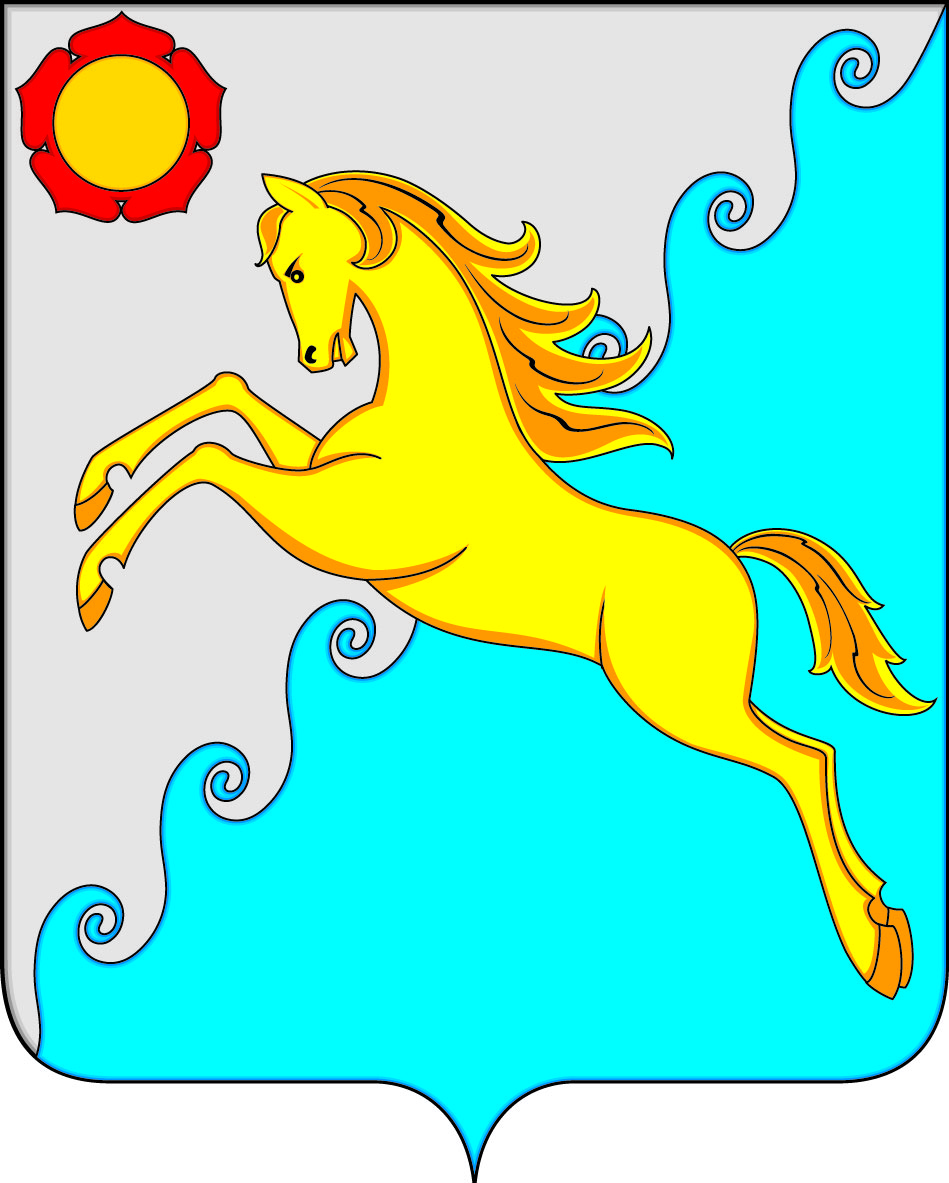 СОВЕТ ДЕПУТАТОВ УСТЬ-АБАКАНСКОГО РАЙОНА РЕСПУБЛИКИ ХАКАСИЯ                                          Приложение 1                                          Приложение 1                                          Приложение 1                                          к РешениюСовета депутатов                                          к РешениюСовета депутатов                                          к РешениюСовета депутатов                                          Усть-Абаканского района Республики Хакасия                                           Усть-Абаканского района Республики Хакасия                                           Усть-Абаканского района Республики Хакасия                                           Усть-Абаканского района Республики Хакасия                                           Усть-Абаканского района Республики Хакасия                                           "О внесении изменений в Решение Совета депутатов                                          "О внесении изменений в Решение Совета депутатов                                          "О внесении изменений в Решение Совета депутатов                                          "О внесении изменений в Решение Совета депутатов                                          "О внесении изменений в Решение Совета депутатов                                          Усть-Абаканского района Республики Хакасия"                                          Усть-Абаканского района Республики Хакасия"                                          Усть-Абаканского района Республики Хакасия"                                          Усть-Абаканского района Республики Хакасия"                                          Усть-Абаканского района Республики Хакасия"                                          "О бюджете муниципального образования                                           "О бюджете муниципального образования                                           "О бюджете муниципального образования                                           Усть-Абаканский район  Республики                                          Усть-Абаканский район  Республики                                          Усть-Абаканский район  Республики                                          Хакасия на 2022 год и плановый период 2023 и 2024 годов",                                          Хакасия на 2022 год и плановый период 2023 и 2024 годов",                                          Хакасия на 2022 год и плановый период 2023 и 2024 годов",                                          Хакасия на 2022 год и плановый период 2023 и 2024 годов",                                          Хакасия на 2022 год и плановый период 2023 и 2024 годов",                                          от "___" июня  2022 г. №                                           от "___" июня  2022 г. №                                           от "___" июня  2022 г. №                                           Приложение 1                                          Приложение 1                                          Приложение 1                                          к решению Совета депутатов                                          к решению Совета депутатов                                          к решению Совета депутатов                                          Усть-Абаканского района Республики Хакасия                                           Усть-Абаканского района Республики Хакасия                                           Усть-Абаканского района Республики Хакасия                                           Усть-Абаканского района Республики Хакасия                                           Усть-Абаканского района Республики Хакасия                                           "О бюджете муниципального образования                                           "О бюджете муниципального образования                                           "О бюджете муниципального образования                                           Усть-Абаканский район  Республики                                          Усть-Абаканский район  Республики                                          Усть-Абаканский район  Республики                                          Хакасия на 2022 год и плановый период 2023 и 2024 годов",                                          Хакасия на 2022 год и плановый период 2023 и 2024 годов",                                          Хакасия на 2022 год и плановый период 2023 и 2024 годов",                                          Хакасия на 2022 год и плановый период 2023 и 2024 годов",                                          Хакасия на 2022 год и плановый период 2023 и 2024 годов",                                          от "27" декабря 2021 г. № 65                                          от "27" декабря 2021 г. № 65                                          от "27" декабря 2021 г. № 65Источники финансирования  дефицита бюджета муниципального образования                                                                                                             Усть-Абаканский район Республики Хакасия на 2022 годИсточники финансирования  дефицита бюджета муниципального образования                                                                                                             Усть-Абаканский район Республики Хакасия на 2022 годИсточники финансирования  дефицита бюджета муниципального образования                                                                                                             Усть-Абаканский район Республики Хакасия на 2022 годИсточники финансирования  дефицита бюджета муниципального образования                                                                                                             Усть-Абаканский район Республики Хакасия на 2022 годИсточники финансирования  дефицита бюджета муниципального образования                                                                                                             Усть-Абаканский район Республики Хакасия на 2022 годИсточники финансирования  дефицита бюджета муниципального образования                                                                                                             Усть-Абаканский район Республики Хакасия на 2022 годИсточники финансирования  дефицита бюджета муниципального образования                                                                                                             Усть-Абаканский район Республики Хакасия на 2022 годИсточники финансирования  дефицита бюджета муниципального образования                                                                                                             Усть-Абаканский район Республики Хакасия на 2022 годИсточники финансирования  дефицита бюджета муниципального образования                                                                                                             Усть-Абаканский район Республики Хакасия на 2022 годИсточники финансирования  дефицита бюджета муниципального образования                                                                                                             Усть-Абаканский район Республики Хакасия на 2022 годрублейрублейКод бюджетной классификацииКод бюджетной классификацииНаименованиеСумма на 2022 годСумма на 2022 год911 01 03 00 00 00 0000 000911 01 03 00 00 00 0000 000Бюджетные кредиты из других бюджетов бюджетной системы Российской Федерации11 063 260,0011 063 260,00000 01 03 01 00 00 0000 000000 01 03 01 00 00 0000 000Бюджетные кредиты из других бюджетов бюджетной системы Российской Федерации в валюте Российской Федерации11 063 260,0011 063 260,00000 01 03 01 00 00 0000 700000 01 03 01 00 00 0000 700Привлечение бюджетных кредитов из других бюджетов бюджетной системы Российской Федерации в валюте Российской Федерации11 063 260,0011 063 260,00911 01 03 01 00 05 0000 710911 01 03 01 00 05 0000 710Привлечение кредитов из других бюджетов бюджетной системы Российской Федерации бюджетами муниципальных районов в валюте Российской Федерации11 063 260,0011 063 260,00911 01 03 01 00 05 0001 710911 01 03 01 00 05 0001 710Привлечение кредитов для частичного покрытия дефицита бюджета11 063 260,0011 063 260,00911 01 03 01 00 00 0000 800911 01 03 01 00 00 0000 800Погашение бюджетных кредитов, полученных от других бюджетов бюджетной системы Российской Федерации в валюте Российской Федерации0,000,00911 01 03 01 00 05 0000 810911 01 03 01 00 05 0000 810Погашение бюджетами муниципальных районов кредитов от других бюджетов бюджетной системы Российской Федерации в валюте Российской Федерации0,000,00911 01 03 01 00 05 0001 810911 01 03 01 00 05 0001 810Погашение задолженности по бюджетным кредитам, привлеченным для частичного покрытия дефицита бюджета0,000,00911 01 05 00 00 00 0000 000911 01 05 00 00 00 0000 000Изменение остатков средств на счетах по учету средств бюджетов91 152 535,3291 152 535,32911 01 05 02 00 00 0000 500911 01 05 02 00 00 0000 500Увеличение прочих остатков средств бюджетов 1 870 867 304,011 870 867 304,01911 01 05 02 01 00 0000 510911 01 05 02 01 00 0000 510Увеличение прочих остатков денежных средств бюджетов 1 870 867 304,011 870 867 304,01911 01 05 02 01 05 0000 510911 01 05 02 01 05 0000 510Увеличение прочих остатков  денежных средств бюджетов муниципальных районов1 870 867 304,011 870 867 304,01911 01 05 02 00 00 0000 600911 01 05 02 00 00 0000 600Уменьшение прочих остатков средств бюджетов 1 962 019 839,331 962 019 839,33911 01 05 02 01 00 0000 610911 01 05 02 01 00 0000 610Уменьшение прочих остатков денежных средств бюджетов 1 962 019 839,331 962 019 839,33911 01 05 02 01 05 0000 610911 01 05 02 01 05 0000 610Уменьшение прочих остатков  денежных средств бюджетов муниципальных районов1 962 019 839,331 962 019 839,33Всего источников финансирования102 215 795,32102 215 795,32                                                                      Приложение 2                                                                      Приложение 2                                                                      Приложение 2                                                                      к РешениюСовета депутатов                                                                      к РешениюСовета депутатов                                                                      к РешениюСовета депутатов                                                                      Усть-Абаканского района Республики Хакасия                                                                       Усть-Абаканского района Республики Хакасия                                                                       Усть-Абаканского района Республики Хакасия                                                                       "О внесении изменений в Решение Совета депутатов                                                                      "О внесении изменений в Решение Совета депутатов                                                                      "О внесении изменений в Решение Совета депутатов                                                                      Усть-Абаканского района Республики Хакасия"                                                                      Усть-Абаканского района Республики Хакасия"                                                                      Усть-Абаканского района Республики Хакасия"                                                                     "О бюджете муниципального образования                                                                      "О бюджете муниципального образования                                                                      "О бюджете муниципального образования                                                                       Усть-Абаканский район  Республики                                                                      Усть-Абаканский район  Республики                                                                      Усть-Абаканский район  Республики                                                                      Хакасия   на 2022 год и плановый период 2023 и 2024 годов",                                                                      Хакасия   на 2022 год и плановый период 2023 и 2024 годов",                                                                      Хакасия   на 2022 год и плановый период 2023 и 2024 годов",                                                                      от "___" июня  2022 г. №                                                                       от "___" июня  2022 г. №                                                                       от "___" июня  2022 г. №                                                                      Приложение 3                                                                     Приложение 3                                                                     Приложение 3                                                                     к решению Совета депутатов                                                                     к решению Совета депутатов                                                                     к решению Совета депутатов                                                                     Усть-Абаканского района Республики Хакасия                                                                      Усть-Абаканского района Республики Хакасия                                                                      Усть-Абаканского района Республики Хакасия                                                                     "О бюджете муниципального образования                                                                     "О бюджете муниципального образования                                                                     "О бюджете муниципального образования                                                                      Усть-Абаканский район  Республики                                                                     Усть-Абаканский район  Республики                                                                     Усть-Абаканский район  Республики                                                                     Хакасия на 2022 год и плановый период 2023 и 2024 годов",                                                                     Хакасия на 2022 год и плановый период 2023 и 2024 годов",                                                                     Хакасия на 2022 год и плановый период 2023 и 2024 годов",                                                                     от "27" декабря 2021 г. № 65                                                                     от "27" декабря 2021 г. № 65                                                                     от "27" декабря 2021 г. № 65ДОХОДЫДОХОДЫДОХОДЫДОХОДЫ бюджета муниципального образования Усть-Абаканский район Республики Хакасия бюджета муниципального образования Усть-Абаканский район Республики Хакасия бюджета муниципального образования Усть-Абаканский район Республики Хакасия бюджета муниципального образования Усть-Абаканский район Республики Хакасияпо группам,  подгруппам и статьям кодов классификации доходов на 2022 годпо группам,  подгруппам и статьям кодов классификации доходов на 2022 годпо группам,  подгруппам и статьям кодов классификации доходов на 2022 годпо группам,  подгруппам и статьям кодов классификации доходов на 2022 годрублейКод бюджетной классификации Код бюджетной классификации Наименование доходов Сумма  на 2022 год000 1 00 00000 00 0000 000000 1 00 00000 00 0000 000НАЛОГОВЫЕ И НЕНАЛОГОВЫЕ ДОХОДЫ478 323 500,00000 1 01 00000 00 0000 000000 1 01 00000 00 0000 000НАЛОГИ НА ПРИБЫЛЬ, ДОХОДЫ317 764 400,00000 1 01 02000 01 0000 110000 1 01 02000 01 0000 110НАЛОГ НА ДОХОДЫ ФИЗИЧЕСКИХ ЛИЦ317 764 400,00000 1 01 02010 01 0000 110000 1 01 02010 01 0000 110Налог на доходы физических лиц с доходов, источником которых является налоговый агент, за исключением доходов, в отношении которых исчисление и уплата налога осуществляются в соответствии со статьями 227, 227.1 и 228 Налогового кодекса Российской Федерации312 643 800,00000 1 01 02020 01 0000 110000 1 01 02020 01 0000 110Налог на доходы физических лиц  с доходов, полученных от осуществления деятельности физическими лицами, зарегистрированными в качестве индивидуальных предпринимателей, нотариусов, занимающихся частной практикой, адвокатов, учредивших адвокатские кабинеты, и других лиц, занимающихся частной практикой в соответствии со статьей 227 Налогового кодекса Российской Федерации1 625 400,00000 1 01 02030 01 0000 110000 1 01 02030 01 0000 110Налог на доходы физических лиц с доходов, полученных физическими лицами в соответствии со статьей 228 Налогового кодекса Российской Федерации3 100 000,00000 1 01 02080 01 0000 110000 1 01 02080 01 0000 110 Налог на доходы физических лиц в части суммы налога, превышающей 650 000 рублей, относящейся к части налоговой базы, превышающей 5 000 000 рублей (за исключением налога на доходы физических лиц с сумм прибыли контролируемой иностранной компании, в том числе фиксированной прибыли контролируемой иностранной компании)395 200,00000 1 03 00000 00 0000 000000 1 03 00000 00 0000 000НАЛОГИ НА ТОВАРЫ (РАБОТЫ,УСЛУГИ), РЕАЛИЗУЕМЫЕ НА ТЕРРИТОРИИ РОССИЙСКОЙ ФЕДЕРАЦИИ 26 920 000,00000 1 03 02000 01 0000 110000 1 03 02000 01 0000 110Акцизы по подакцизным товарам (продукции), производимым на территории Российской Федерации26 920 000,00000 1 03 02230 01 0000 110000 1 03 02230 01 0000 110Доходы от уплаты акцизов на дизельное топливо, подлежащие распределению между бюджетами субъектов Российской Федерации и местными бюджетами с учетом установленных дифференцированных нормативов отчислений в местные бюджеты11 737 100,00000 1 03 02231 01 0000 110000 1 03 02231 01 0000 110Доходы от уплаты акцизов на дизельное топливо, подлежащие распределению между бюджетами субъектов Российской Федерации и местными бюджетами с учетом установленных дифференцированных нормативов отчислений в местные бюджеты (по нормативам, установленным федеральным законом о федеральном бюджете в целях формирования дорожных фондов субъектов Российской Федерации)11 737 100,00000 1 03 02240 01 0000 110000 1 03 02240 01 0000 110Доходы от уплаты акцизов на моторные масла для дизельных и (или) карбюраторных (инжекторных) двигателей, подлежащие распределению между бюджетами субъектов Российской Федерации и местными бюджетами с учетом установленных дифференцированных нормативов отчислений в местные бюджеты107 700,00000 1 03 02241 01 0000 110000 1 03 02241 01 0000 110Доходы от уплаты акцизов на моторные масла для дизельных и (или) карбюраторных (инжекторных) двигателей, подлежащие распределению между бюджетами субъектов Российской Федерации и местными бюджетами с учетом установленных дифференцированных нормативов отчислений в местные бюджеты  (по нормативам, установленным федеральным законом о федеральном бюджете в целях формирования дорожных фондов субъектов Российской Федерации)107 700,00000 1 03 02250 01 0000 110000 1 03 02250 01 0000 110Доходы от уплаты акцизов на автомобильный бензин, подлежащие распределению между бюджетами субъектов Российской Федерации и местными бюджетами с учетом установленных дифференцированных нормативов отчислений в местные бюджеты15 075 200,00000 1 03 02251 01 0000 110000 1 03 02251 01 0000 110Доходы от уплаты акцизов на автомобильный бензин, подлежащие распределению между бюджетами субъектов Российской Федерации и местными бюджетами с учетом установленных дифференцированных нормативов отчислений в местные бюджеты (по нормативам, установленным федеральным законом о федеральном бюджете в целях формирования дорожных фондов субъектов Российской Федерации)15 075 200,00000 1 05 00000 00 0000 000000 1 05 00000 00 0000 000НАЛОГИ НА СОВОКУПНЫЙ ДОХОД24 349 200,00000 1 05 01000 00 0000 110000 1 05 01000 00 0000 110Налог, взимаемый в связи с применением упрощенной системы налогообложения18 152 000,00000 1 05 01010 01 0000 110000 1 05 01010 01 0000 110Налог, взимаемый с налогоплательщиков, выбравших в качестве объекта налогообложения доходы9 769 000,00000 1 05 01011 01 0000 110000 1 05 01011 01 0000 110Налог, взимаемый с налогоплательщиков, выбравших в качестве объекта налогообложения доходы 9 769 000,00000 1 05 01020 01 0000 110000 1 05 01020 01 0000 110Налог, взимаемый с налогоплательщиков, выбравших в качестве объекта налогообложения доходы, уменьшенные на величину расходов8 383 000,00000 1 05 01021 01 0000 110000 1 05 01021 01 0000 110Налог, взимаемый с налогоплательщиков, выбравших в качестве объекта налогообложения доходы, уменьшенные на величину расходов (в том числе минимальный налог, зачисляемый в бюджеты субъектов Российской Федерации )8 383 000,00000 1 05 02000 02 0000 110000 1 05 02000 02 0000 110Единый налог на вмененный доход для отдельных видов деятельности30 000,00000 1 05 02010 02 0000 110000 1 05 02010 02 0000 110Единый налог на вмененный доход для отдельных видов деятельности30 000,00000 1 05 03000 01 0000 110000 1 05 03000 01 0000 110Единый сельскохозяйственный налог908 200,00000 1 05 03010 01 0000 110000 1 05 03010 01 0000 110Единый сельскохозяйственный налог908 200,00000 1 05 04000 02 0000 110000 1 05 04000 02 0000 110Налог, взимаемый в связи с применением патентной системы налогообложения5 259 000,00000 1 05 04020 02 0000 110000 1 05 04020 02 0000 110Налог, взимаемый в связи с применением патентной системы налогообложения, зачисляемый в бюджеты муниципальных районов5 259 000,00000 1 08 00000 00 0000 000000 1 08 00000 00 0000 000ГОСУДАРСТВЕННАЯ ПОШЛИНА6 529 000,00000 1 08 03000 01 0000 110000 1 08 03000 01 0000 110Государственная пошлина по делам, рассматриваемым в судах общей юрисдикции, мировыми судьями6 529 000,00000 1 08 03010 01 0000 110000 1 08 03010 01 0000 110Государственная пошлина по делам, рассматриваемым в судах общей юрисдикции, мировыми судьями (за исключением  Верховного Суда Российской Федерации)6 529 000,00000 1 11 00000 00 0000 000000 1 11 00000 00 0000 000ДОХОДЫ ОТ ИСПОЛЬЗОВАНИЯ ИМУЩЕСТВА, НАХОДЯЩЕГОСЯ В ГОСУДАРСТВЕННОЙ И МУНИЦИПАЛЬНОЙ СОБСТВЕНННОСТИ73 544 000,00000 1 11 05000 00 0000 120000 1 11 05000 00 0000 120Доходы, получаемые в виде арендной либо иной платы за передачу в возмездное пользование государственного и муниципального имущества (за исключением имущества бюджетных и автономных учреждений, а также имущества государственных и муниципальных унитарных предприятий, в том числе казенных)73 544 000,00000 1 11 05010 00 0000 120000 1 11 05010 00 0000 120Доходы, получаемые в виде арендной платы за земельные участки, государственная собственность на которые не разграничена, а также средства от продажи права на заключение договоров аренды указанных земельных участков72 000 000,00000 1 11 05013 05 0000 120000 1 11 05013 05 0000 120Доходы, получаемые в виде арендной платы за земельные участки, государственная собственность на которые не разграничена и которые расположены в границах сельских поселений и межселенных территорий муниципальных районов, а также средства от продажи права на заключение договоров аренды указанных земельных участков70 000 000,00000 1 11 05013 13 0000 120000 1 11 05013 13 0000 120Доходы, получаемые в виде арендной платы за земельные участки, государственная собственность на которые не разграничена и которые расположены в границах городских поселений, а также средства от продажи права на заключение договоров аренды указанных земельных участков2 000 000,00000 1 11 05030 00 0000 120000 1 11 05030 00 0000 120Доходы от сдачи в аренду имущества, находящегося в оперативном управлении органов государственной власти, органов местного самоуправления, органов управления государственными внебюджетными фондами и созданных ими учреждений (за исключением имущества бюджетных и автономных учреждений)1 544 000,00000 1 11 05035 05 0000 120000 1 11 05035 05 0000 120Доходы от сдачи в аренду имущества, находящегося в оперативном управлении органов управления муниципальных районов и созданных ими учреждений (за исключением имущества муниципальных бюджетных и автономных учреждений)1 544 000,00000 1 12 00000 00 0000 000000 1 12 00000 00 0000 000ПЛАТЕЖИ ПРИ ПОЛЬЗОВАНИИ ПРИРОДНЫМИ РЕСУРСАМИ22 302 000,00000 1 12 01000 01 0000 120000 1 12 01000 01 0000 120Плата за негативное воздействие на окружающую среду22 302 000,00000 1 12 01010 01 0000 120000 1 12 01010 01 0000 120Плата за выбросы загрязняющих веществ в атмосферный воздух стационарными объектами195 000,00000 1 12 01030 01 0000 120000 1 12 01030 01 0000 120Плата за сбросы загрязняющих веществ в водные объекты57 000,00000 1 12 01040 01 0000 120000 1 12 01040 01 0000 120Плата за размещение отходов производства и потребления22 050 000,00000 1 12 01041 01 0000 120000 1 12 01041 01 0000 120Плата за размещение отходов производства 21 150 000,00000 1 12 01042 01 0000 120000 1 12 01042 01 0000 120Плата за размещение твердых коммунальных отходов900 000,00000 1 14 00000 00 0000 000000 1 14 00000 00 0000 000ДОХОДЫ ОТ ПРОДАЖИ МАТЕРИАЛЬНЫХ И НЕМАТЕРИАЛЬНЫХ АКТИВОВ5 500 000,00000 1 14 06000 00 0000 430000 1 14 06000 00 0000 430Доходы от продажи земельных участков, находящихся в государственной и муниципальной собственности 5 500 000,00000 1 14 06010 00 0000 430000 1 14 06010 00 0000 430Доходы от продажи земельных участков, государственная собственность на которые не разграничена5 500 000,00000 1 14 06013 05 0000 430000 1 14 06013 05 0000 430Доходы от продажи земельных участков, государственная собственность на которые не разграничена и которые расположены в границах сельских поселений и межселенных территорий муниципальных районов4 000 000,00000 1 14 06013 13 0000 430000 1 14 06013 13 0000 430Доходы от продажи земельных участков, государственная собственность на которые не разграничена и которые расположены в границах городских поселений1 500 000,00000 1 16 00000 00 0000 000000 1 16 00000 00 0000 000ШТРАФЫ, САНКЦИИ, ВОЗМЕЩЕНИЕ УЩЕРБА1 414 900,00000 116 01000 01 0000 140000 116 01000 01 0000 140Административные штрафы, установленные Кодексом Российской Федерации об административных правонарушениях1 213 500,00000 116 01050 01 0000 140000 116 01050 01 0000 140Административные штрафы, установленные главой 5 Кодекса Российской Федерации об административных правонарушениях, за административные правонарушения, посягающие на права граждан30 000,00000 116 01053 01 0000 140000 116 01053 01 0000 140 Административные штрафы, установленные главой 5 Кодекса Российской Федерации об административных правонарушениях, за административные правонарушения, посягающие на права граждан, налагаемые мировыми судьями, комиссиями по делам несовершеннолетних и защите их прав30 000,00000 1 16 01060 01 0000 140000 1 16 01060 01 0000 140Административные штрафы, установленные главой 6 Кодекса Российской Федерации об административных правонарушениях, за административные правонарушения, посягающие на здоровье, санитарно-эпидемиологическое благополучие населения и общественную нравственность300 000,00000 1 16 01063 01 0000 140000 1 16 01063 01 0000 140Административные штрафы, установленные главой 6 Кодекса Российской Федерации об административных правонарушениях, за административные правонарушения, посягающие на здоровье, санитарно-эпидемиологическое благополучие населения и общественную нравственность, налагаемые мировыми судьями, комиссиями по делам несовершеннолетних и защите их прав300 000,00000 1 16 01070 01 0000 140000 1 16 01070 01 0000 140Административные штрафы, установленные главой 7 Кодекса Российской Федерации об административных правонарушениях, за административные правонарушения в области охраны собственности20 500,00000 1 16 01073 01 0000 140000 1 16 01073 01 0000 140Административные штрафы, установленные главой 7 Кодекса Российской Федерации об административных правонарушениях, за административные правонарушения в области охраны собственности, налагаемые мировыми судьями, комиссиями по делам несовершеннолетних и защите их прав20 500,00000 116 01080 01 0000 140000 116 01080 01 0000 140Административные штрафы, установленные главой 8 Кодекса Российской Федерации об административных правонарушениях, за административные правонарушения в области охраны окружающей среды и природопользования122 000,00000 116 01083 01 0000 140000 116 01083 01 0000 140Административные штрафы, установленные главой 8 Кодекса Российской Федерации об административных правонарушениях, за административные правонарушения в области охраны окружающей среды и природопользования, налагаемые мировыми судьями, комиссиями по делам несовершеннолетних и защите их прав122 000,00000 1 16 01140 01 0000 140000 1 16 01140 01 0000 140Административные штрафы, установленные главой 14 Кодекса Российской Федерации об административных правонарушениях, за административные правонарушения в области предпринимательской деятельности и деятельности саморегулируемых организаций310 000,00000 1 16 01143 01 0000 140000 1 16 01143 01 0000 140Административные штрафы, установленные главой 14 Кодекса Российской Федерации об административных правонарушениях, за административные правонарушения в области предпринимательской деятельности и деятельности саморегулируемых организаций, налагаемые мировыми судьями, комиссиями по делам несовершеннолетних и защите их прав310 000,00000 1 16 01150 01 0000 140000 1 16 01150 01 0000 140Административные штрафы, установленные главой 15 Кодекса Российской Федерации об административных правонарушениях, за административные правонарушения в области финансов, налогов и сборов, страхования, рынка ценных бумаг14 000,00000 1 16 01153 01 0000 140000 1 16 01153 01 0000 140Административные штрафы, установленные главой 15 Кодекса Российской Федерации об административных правонарушениях, за административные правонарушения в области финансов, налогов и сборов, страхования, рынка ценных бумаг (за исключением штрафов, указанных в пункте 6 статьи 46 Бюджетного кодекса Российской Федерации), налагаемые мировыми судьями, комиссиями по делам несовершеннолетних и защите их прав14 000,00000 1 16 01170 01 0000 140000 1 16 01170 01 0000 140Административные штрафы, установленные главой 17 Кодекса Российской Федерации об административных правонарушениях, за административные правонарушения, посягающие на институты государственной власти7 000,00000 1 16 01173 01 0000 140000 1 16 01173 01 0000 140Административные штрафы, установленные главой 17 Кодекса Российской Федерации об административных правонарушениях, за административные правонарушения, посягающие на институты государственной власти, налагаемые мировыми судьями, комиссиями по делам несовершеннолетних и защите их прав7 000,00000 1 16 01190 01 0000 140000 1 16 01190 01 0000 140Административные штрафы, установленные главой 19 Кодекса Российской Федерации об административных правонарушениях, за административные правонарушения против порядка управления  290 000,00000 1 16 01193 01 0000 140000 1 16 01193 01 0000 140Административные штрафы, установленные главой 19 Кодекса Российской Федерации об административных правонарушениях, за административные правонарушения против порядка управления, налагаемые мировыми судьями, комиссиями по делам несовершеннолетних и защите их прав  290 000,00000 1 16 01200 01 0000 140000 1 16 01200 01 0000 140Административные штрафы, установленные главой 20 Кодекса Российской Федерации об административных правонарушениях, за административные правонарушения, посягающие на общественный порядок и общественную безопасность120 000,00000 1 16 01203 01 0000 140000 1 16 01203 01 0000 140Административные штрафы, установленные главой 20 Кодекса Российской Федерации об административных правонарушениях, за административные правонарушения, посягающие на общественный порядок и общественную безопасность, налагаемые мировыми судьями, комиссиями по делам несовершеннолетних и защите их прав120 000,00000 1 16 11000 01 0000 140000 1 16 11000 01 0000 140Платежи, уплачиваемые в целях возмещения вреда201 400,00000 1 16 11050 01 0000 140000 1 16 11050 01 0000 140Платежи по искам о возмещении вреда, причиненного окружающей среде, а также платежи, уплачиваемые при добровольном возмещении вреда, причиненного окружающей среде (за исключением вреда, причиненного окружающей среде на особо охраняемых природных территориях), подлежащие зачислению в бюджет муниципального образования201 400,00000 2 00 00000 00 0000 000 000 2 00 00000 00 0000 000 БЕЗВОЗМЕЗДНЫЕ ПОСТУПЛЕНИЯ1 381 480 544,01000 2 02 00000 00 0000 000000 2 02 00000 00 0000 000БЕЗВОЗМЕЗДНЫЕ ПОСТУПЛЕНИЯ ОТ ДРУГИХ БЮДЖЕТОВ БЮДЖЕТНОЙ СИСИТЕМЫ РОССИЙСКОЙ ФЕДЕРАЦИИ1 378 780 544,01000 2 02 10000 00 0000 150000 2 02 10000 00 0000 150ДОТАЦИИ БЮДЖЕТАМ БЮДЖЕТНОЙ СИСТЕМЫ РОССИЙСКОЙ ФЕДЕРАЦИИ233 893 000,0000 2 02 15001 00 0000 150000 2 02 15001 00 0000 150Дотации на выравнивание бюджетной обеспеченности40 010 000,00000 2 02 15001 05 0000 150000 2 02 15001 05 0000 150Дотации бюджетам муниципальных районов на выравнивание бюджетной обеспеченности из бюджета субъекта Российской Федерации40 010 000,00000 2 02 15002 00 0000 150000 2 02 15002 00 0000 150Дотации бюджетам на поддержку мер по обеспечению сбалансированности бюджетов75 210 000,0000 2 02 15002 05 0000 150000 2 02 15002 05 0000 150Дотации бюджетам муниципальных районов на поддержку мер по обеспечению сбалансированности бюджетов75 210 000,0000 2 02 19999 00 0000 150000 2 02 19999 00 0000 150Прочие дотации118 673 000,00000 2 02 19999 05 0000 150000 2 02 19999 05 0000 150Прочие дотации бюджетам муниципальных районов118 673 000,00000 2 02 20000 00 0000 150000 2 02 20000 00 0000 150СУБСИДИИ БЮДЖЕТАМ БЮДЖЕТНОЙ СИСТЕМЫ РОССИЙСКОЙ ФЕДЕРАЦИИ (МЕЖБЮДЖЕТНЫЕ СУБСИДИИ)274 768 645,60000 2 02 20041 00 0000 150000 2 02 20041 00 0000 150Субсидии бюджетам на строительство, модернизацию, ремонт и содержание автомобильных дорог общего пользования, в том числе дорог в поселениях (за исключением автомобильных дорог федерального значения)20 000 000,00000 2 02 20041 05 0000 150000 2 02 20041 05 0000 150Субсидии бюджетам муниципальных районов на строительство, модернизацию, ремонт и содержание автомобильных дорог общего пользования, в том числе дорог в поселениях (за исключением автомобильных дорог федерального значения)20 000 000,00000 2 02 20077 00 0000 150000 2 02 20077 00 0000 150Субсидии бюджетам на софинансирование капитальных вложений в объекты государственной (муниципальной) собственности7 000 000,00000 2 02 20077 05 0000 150000 2 02 20077 05 0000 150Субсидии бюджетам муниципальных районов на софинансирование капитальных вложений в объекты муниципальной собственности7 000 000,00000 2 02 25097 00 0000 150000 2 02 25097 00 0000 150Субсидии бюджетам на создание в общеобразовательных организациях, расположенных в сельской местности и малых городах, условий для занятий физической культурой и спортом3 372 543,43000 2 02 25097 05 0000 150000 2 02 25097 05 0000 150Субсидии бюджетам муниципальных районов на создание в общеобразовательных организациях, расположенных в сельской местности и малых городах, условий для занятий физической культурой и спортом3 372 543,43000 2 02 25210 00 0000 150000 2 02 25210 00 0000 150Субсидии бюджетам на обеспечение образовательных организаций материально-технической базой для внедрения цифровой образовательной среды4 181 414,20000 2 02 25210 05 0000 150000 2 02 25210 05 0000 150Субсидии бюджетам муниципальных районов на обеспечение образовательных организаций материально-технической базой для внедрения цифровой образовательной среды4 181 414,20000 2 02 25243 00 0000 150000 2 02 25243 00 0000 150Субсидии бюджетам на строительство и реконструкцию (модернизацию) объектов питьевого водоснабжения69 231 000,00000 2 02 25243 05 0000 150000 2 02 25243 05 0000 150Субсидии бюджетам муниципальных районов на строительство и реконструкцию (модернизацию) объектов питьевого водоснабжения69 231 000,00000 2 02 25304 00 0000 150000 2 02 25304 00 0000 150Субсидии бюджетам на организацию бесплатного горячего питания обучающихся, получающих начальное общее образование в государственных и муниципальных образовательных организациях32 453 203,00000 2 02 25304 05 0000 150000 2 02 25304 05 0000 150Субсидии бюджетам муниципальных районов на организацию бесплатного горячего питания обучающихся, получающих начальное общее образование в государственных и муниципальных образовательных организациях32 453 203,00000 2 02 25497 00 0000 150000 2 02 25497 00 0000 150Субсидии бюджетам на реализацию мероприятий по обеспечению жильем молодых семей930 520,97000 2 02 25497 05 0000 150000 2 02 25497 05 0000 150Субсидии бюджетам муниципальных районов на реализацию мероприятий по обеспечению жильем молодых семей930 520,97000 2 02 25519 00 0000 150000 2 02 25519 00 0000 150Субсидия бюджетам на поддержку отрасли культуры184 240,00000 2 02 25519 05 0000 150000 2 02 25519 05 0000 150Субсидия бюджетам муниципальных районов на поддержку отрасли культуры184 240,00000 2 02 25576 00 0000 150000 2 02 25576 00 0000 150Субсидии бюджетам на обеспечение комплексного развития сельских территорий232 900,00000 2 02 25576 05 0000 150000 2 02 25576 05 0000 150Субсидии бюджетам муниципальных районов на обеспечение комплексного развития сельских территорий232 900,00000 2 02 27139 00 0000 150000 2 02 27139 00 0000 150Субсидии бюджетам на софинансирование капитальных вложений в объекты государственной (муниципальной) собственности в рамках создания и модернизации объектов спортивной инфраструктуры региональной собственности (муниципальной собственности) для занятий физической культурой и спортом116 467 677,00000 2 02 27139 05 0000 150000 2 02 27139 05 0000 150Субсидии бюджетам муниципальных районов на софинансирование капитальных вложений в объекты государственной (муниципальной) собственности в рамках создания и модернизации объектов спортивной инфраструктуры региональной собственности (муниципальной собственности) для занятий физической культурой и спортом116 467 677,00000 2 02 29999 00 0000 150000 2 02 29999 00 0000 150Прочие субсидии20 715 147,00000 2 02 29999 05 0000 150000 2 02 29999 05 0000 150Прочие субсидии бюджетам муниципальных районов20 715 147,00000 2 02 30000 00 0000 150000 2 02 30000 00 0000 150СУБВЕНЦИИ БЮДЖЕТАМ БЮДЖЕТНОЙ СИСТЕМЫ РОССИЙСКОЙ ФЕДЕРАЦИИ833 403 500,00000 2 02 30024 00 0000 150000 2 02 30024 00 0000 150Субвенции местным бюджетам на выполнение передаваемых полномочий субъектов Российской Федерации736 066 000,00000 2 02 30024 05 0000 150000 2 02 30024 05 0000 150Субвенции бюджетам муниципальных районов на выполнение передаваемых полномочий субъектов Российской Федерации736 066 000,00000 2 02 30027 00 0000 150000 2 02 30027 00 0000 150Субвенции бюджетам на содержание ребенка в семье опекуна и приемной семье, а также вознаграждение, причитающееся приемному родителю47 016 000,00000 2 02 30027 05 0000 150000 2 02 30027 05 0000 150Субвенции бюджетам муниципальных районов на содержание ребенка в семье опекуна и приемной семье, а также вознаграждение, причитающееся приемному родителю47 016 000,00000 2 02 30029 00 0000 150000 2 02 30029 00 0000 150Субвенции бюджетам на компенсацию части платы, взимаемой с родителей (законных представителей) за присмотр и уход за детьми, посещающими образовательные организации, реализующие образовательные программы дошкольного образования7 530 000,00000 2 02 30029 05 0000 150000 2 02 30029 05 0000 150Субвенции бюджетам муниципальных районов на компенсацию части платы, взимаемой с родителей (законных представителей) за присмотр и уход за детьми, посещающими образовательные организации, реализующие образовательные программы дошкольного образования7 530 000,00000 2 02 35082 00 0000 150000 2 02 35082 00 0000 150Субвенции бюджетам муниципальных образований на предоставление жилых помещений детям-сиротам и детям, оставшимся без попечения родителей, лицам из их числа по договорам найма специализированных жилых помещений41 935 500,00000 2 02 35082 05 0000 150000 2 02 35082 05 0000 150Субвенции бюджетам муниципальных районов на предоставление жилых помещений детям-сиротам и детям, оставшимся без попечения родителей, лицам из их числа по договорам найма специализированных жилых помещений41 935 500,00000 2 02 35250 00 0000 150000 2 02 35250 00 0000 150Субвенции бюджетам на оплату жилищно-коммунальных услуг отдельным категориям граждан856 000,00000 2 02 35250  05 0000 150000 2 02 35250  05 0000 150Субвенции бюджетам муниципальных районов на оплату жилищно-коммунальных услуг отдельным категориям граждан856 000,00000 2 02 40000 00 0000 150000 2 02 40000 00 0000 150ИНЫЕ МЕЖБЮДЖЕТНЫЕ ТРАНСФЕРТЫ36 715 398,41000 2 02 40014 00 0000 150000 2 02 40014 00 0000 150Межбюджетные трансферты, передаваемые бюджетам муниципальных образований на осуществление части полномочий по решению вопросов местного значения в соответствии с заключенными соглашениями2 172 398,41000 2 02 40014 05 0000 150000 2 02 40014 05 0000 150Межбюджетные трансферты, передаваемые бюджетам муниципальных районов из бюджетов поселений на осуществление части полномочий по решению вопросов местного значения в соответствии с заключенными соглашениями2 172 398,41000 2 02 45303 00 0000 150000 2 02 45303 00 0000 150Межбюджетные трансферты бюджетам на ежемесячное денежное вознаграждение за классное руководство педагогическим работникам государственных и муниципальных общеобразовательных организаций34 543 000,00000 2 02 45303 05 0000 150000 2 02 45303 05 0000 150Межбюджетные трансферты бюджетам муниципальных районов на ежемесячное денежное вознаграждение за классное руководство педагогическим работникам государственных и муниципальных общеобразовательных организаций34 543 000,00000 2 07 00000 00 0000 000000 2 07 00000 00 0000 000ПРОЧИЕ БЕЗВОЗМЕЗДНЫЕ ПОСТУПЛЕНИЯ2 700 000,00000 2 07 05000 05 0000 150000 2 07 05000 05 0000 150Прочие безвозмездные поступления в бюджеты муниципальных районов 2 700 000,00000 2 07 05030 05 0000 150000 2 07 05030 05 0000 150Прочие безвозмездные поступления в бюджеты муниципальных районов 2 700 000,00000 8 50 00000 00 0000 000000 8 50 00000 00 0000 000ВСЕГО ДОХОДОВ1 859 804 044,01Приложение 3Приложение 3к РешениюСовета депутатов к РешениюСовета депутатов к РешениюСовета депутатов к РешениюСовета депутатов Усть-Абаканского района Республики Хакасия Усть-Абаканского района Республики Хакасия Усть-Абаканского района Республики Хакасия Усть-Абаканского района Республики Хакасия Усть-Абаканского района Республики Хакасия "О внесении изменений в Решение Совета депутатов"О внесении изменений в Решение Совета депутатов"О внесении изменений в Решение Совета депутатов"О внесении изменений в Решение Совета депутатов"О внесении изменений в Решение Совета депутатовУсть-Абаканского района Республики Хакасия"Усть-Абаканского района Республики Хакасия"Усть-Абаканского района Республики Хакасия"Усть-Абаканского района Республики Хакасия"Усть-Абаканского района Республики Хакасия""О бюджете муниципального образования "О бюджете муниципального образования "О бюджете муниципального образования "О бюджете муниципального образования Усть-Абаканский район  РеспубликиУсть-Абаканский район  РеспубликиУсть-Абаканский район  РеспубликиУсть-Абаканский район  РеспубликиХакасия   на 2022 год и плановый период 2023 и 2024 годов",Хакасия   на 2022 год и плановый период 2023 и 2024 годов",Хакасия   на 2022 год и плановый период 2023 и 2024 годов",Хакасия   на 2022 год и плановый период 2023 и 2024 годов",Хакасия   на 2022 год и плановый период 2023 и 2024 годов",Хакасия   на 2022 год и плановый период 2023 и 2024 годов", от "___" июня  2022 г. №  от "___" июня  2022 г. №  от "___" июня  2022 г. №  от "___" июня  2022 г. № Приложение 5Приложение 5к Решению Совета депутатовк Решению Совета депутатовк Решению Совета депутатовк Решению Совета депутатовУсть-Абаканского района Республики Хакасия Усть-Абаканского района Республики Хакасия Усть-Абаканского района Республики Хакасия Усть-Абаканского района Республики Хакасия Усть-Абаканского района Республики Хакасия "О бюджете муниципального образования "О бюджете муниципального образования "О бюджете муниципального образования "О бюджете муниципального образования Усть-Абаканский район  РеспубликиУсть-Абаканский район  РеспубликиУсть-Абаканский район  РеспубликиУсть-Абаканский район  РеспубликиХакасия   на 2022 год и плановый период 2023 и 2024 годов",Хакасия   на 2022 год и плановый период 2023 и 2024 годов",Хакасия   на 2022 год и плановый период 2023 и 2024 годов",Хакасия   на 2022 год и плановый период 2023 и 2024 годов",Хакасия   на 2022 год и плановый период 2023 и 2024 годов",Хакасия   на 2022 год и плановый период 2023 и 2024 годов",от "27" декабря 2021 г. № 65от "27" декабря 2021 г. № 65от "27" декабря 2021 г. № 65от "27" декабря 2021 г. № 65Ведомственная структураВедомственная структураВедомственная структураВедомственная структураВедомственная структураВедомственная структураВедомственная структура расходов бюджета муниципального образования Усть-Абаканский район Республики Хакасия  расходов бюджета муниципального образования Усть-Абаканский район Республики Хакасия  расходов бюджета муниципального образования Усть-Абаканский район Республики Хакасия  расходов бюджета муниципального образования Усть-Абаканский район Республики Хакасия  расходов бюджета муниципального образования Усть-Абаканский район Республики Хакасия  расходов бюджета муниципального образования Усть-Абаканский район Республики Хакасия  расходов бюджета муниципального образования Усть-Абаканский район Республики Хакасия на  2022 год на  2022 год на  2022 год на  2022 год на  2022 год на  2022 год на  2022 год рублейНаименованиеРзПРЦСРВРСумма                           на 2022 годСовет депутатов Усть-Абаканского района Республики Хакасия9018 724 548,00Общегосударственные вопросы901018 724 548,00Функционирование законодательных (представительных) органов государственной власти и представительных органов муниципальных образований90101036 361 519,00Муниципальная программа «Улучшение условий и охраны труда в Усть-Абаканском районе»901010344000 0000034 203,00Совершенствование системы охраны труда901010344001 0000034 203,00Мероприятия в области улучшений условий и охраны труда901010344001 2251034 203,00Иные закупки товаров, работ и услуг для обеспечения государственных (муниципальных) нужд901010344001 2251024034 203,00Непрограммные расходы в сфере установленных функций органов муниципальных образований (органов местного самоуправления,  муниципальных учреждений)901010370000 000006 327 316,00Обеспечение деятельности законодательного (представительного) органа местного самоуправления901010370100 000006 327 316,00Председатель законодательного (представительного) органа муниципального образования901010370100 031002 655 948,00Расходы на выплаты персоналу государственных (муниципальных) органов901010370100 031001202 655 948,00Органы местного самоуправления901010370100 035003 671 368,00Расходы на выплаты персоналу государственных (муниципальных) органов901010370100 035001202 651 193,00Иные закупки товаров, работ и услуг для обеспечения государственных (муниципальных) нужд901010370100 035002401 018 345,00Уплата налогов, сборов и иных платежей901010370100 035008501 830,00Обеспечение деятельности финансовых, налоговых и таможенных органов и органов  финансового  (финансово-бюджетного) надзора90101062 338 029,00Непрограммные расходы в сфере установленных функций органов муниципальных образований (органов местного самоуправления,  муниципальных учреждений)901010670000 000002 338 029,00Обеспечение деятельности Контрольно-счетной палаты муниципального образования901010670400 000002 338 029,00Руководитель Контрольно-счетной палаты муниципального образования 901010670400 033001 500 092,00Расходы на выплаты персоналу государственных (муниципальных) органов901010670400 033001201 500 092,00Органы местного самоуправления901010670400 03500837 937,00Расходы на выплаты персоналу государственных (муниципальных) органов901010670400 03500120837 937,00Другие общегосударственные вопросы901011325 000,00Непрограммные расходы в сфере установленных функций органов муниципальных образований (органов местного самоуправления,  муниципальных учреждений)901011370000 0000025 000,00Другие общегосударственные вопросы901011370700 0000025 000,00Выполнение других обязательств государства901011370700 2237025 000,00Исполнение судебных актов901011370700 2237083025 000,00Администрация  Усть-Абаканского района Республики Хакасия90286 531 090,41Общегосударственные вопросы9020170 151 102,41Функционирование высшего должностного лица  субъекта Российской Федерации и муниципального образования90201024 217 800,00Непрограммные расходы в сфере установленных функций органов муниципальных образований (органов местного самоуправления,  муниципальных учреждений)902010270000 000004 217 800,00Обеспечение деятельности Главы муниципального образования902010270200 000004 217 800,00Глава муниципального образования902010270200 034004 217 800,00Расходы на выплаты персоналу государственных (муниципальных) органов902010270200 034001204 217 800,00Функционирование Правительства Российской Федерации, высших исполнительных органов государственной  власти субъектов Российской Федерации, местных администраций902010440 312 962,00Муниципальная программа «Повышение эффективности управления муниципальными финансами Усть-Абаканского района902010442000 000001 248 000,00Финансовое обеспечение переданных органам местного самоуправления полномочий902010442004 000001 248 000,00Осуществление государственных полномочий по образованию и обеспечению деятельности комиссий по делам несовершеннолетних и защите их прав902010442004 70110623 000,00Расходы на выплаты персоналу государственных (муниципальных) органов902010442004 70110120623 000,00Осуществление государственных полномочий по созданию, организации и обеспечению деятельности административных комиссий муниципальных образований902010442004 70130623 000,00Расходы на выплаты персоналу государственных (муниципальных) органов902010442004 70130120623 000,00Осуществление государственного полномочия по определению перечня должностных лиц, уполномоченных составлять протоколы об административных правонарушениях902010442004 702302 000,00Иные закупки товаров, работ и услуг для обеспечения государственных (муниципальных) нужд902010442004 702302402 000,00Муниципальная программа «Улучшение условий и охраны труда в Усть-Абаканском районе»902010444000 00000812 775,00Совершенствование системы охраны труда902010444001 00000812 775,00Мероприятия в области улучшений условий и охраны труда902010444001 22510289 775,00Иные закупки товаров, работ и услуг для обеспечения государственных (муниципальных) нужд902010444001 22510240289 775,00Осуществление органами местного самоуправления государственных полномочий в области охраны труда902010444001 70120523 000,00Расходы на выплаты персоналу государственных (муниципальных) органов902010444001 70120120523 000,00Непрограммные расходы в сфере установленных функций органов муниципальных образований (органов местного самоуправления,  муниципальных учреждений)902010470000 0000038 252 187,00Обеспечение деятельности органов местного самоуправления902010470500 0000038 252 187,00Органы местного самоуправления902010470500 0350038 252 187,00Расходы на выплаты персоналу государственных (муниципальных) органов902010470500 0350012025 598 403,00Иные закупки товаров, работ и услуг для обеспечения государственных (муниципальных) нужд902010470500 0350024011 725 454,00Бюджетные инвестиции902010470500 03500410801 500,00Уплата налогов, сборов и иных платежей902010470500 03500850126 830,00Обеспечение проведения выборов и референдумов90201078 038 549,41Непрограммные расходы в сфере установленных функций органов муниципальных образований (органов местного самоуправления,  муниципальных учреждений)902010770000 000008 038 549,41Обеспечение функционирования Избирательной комиссии муниципального образования902010770300 000008 038 549,41Проведение выборов в представительные органы муниципального образования902010770300 018006 621 518,75Специальные расходы902010770300 018008806 621 518,75Проведение  выборов глав муниципальных образований902010770300 019001 417 030,66Специальные расходы902010770300 019008801 417 030,66Резервные фонды9020111300 000,00Муниципальная программа «Повышение эффективности управления муниципальными финансами Усть-Абаканского района 902011142000 00000300 000,00Осуществление муниципальных функций в финансовой сфере 902011142001 00000300 000,00Резервный фонд органов исполнительной власти местного самоуправления902011142001 91990300 000,00Резервные средства902011142001 91990870300 000,00Другие общегосударственные вопросы902011317 281 791,00Муниципальная программа «Защита населения и территорий Усть-Абаканского района от чрезвычайных ситуаций, обеспечение пожарной безопасности и безопасности людей на водных объектах)»902011333000 000004 556 929,00Создание условий для защиты населения от чрезвычайных ситуаций902011333001 000004 556 929,00Обеспечение деятельности подведомственных учреждений ("Единая дежурная диспетчерская служба")902011333001 016804 556 929,00Расходы на выплаты персоналу государственных (муниципальных) органов902011333001 016801204 556 929,00Муниципальная программа «Культура Усть-Абаканского района»902011334000 00000287 000,00Подпрограмма «Наследие Усть-Абаканского района»902011334200 00000287 000,00Развитие архивного дела902011334203 00000287 000,00Мероприятия по поддержке и развитию культуры, искусства и архивного дела902011334203 22120287 000,00Иные закупки товаров, работ и услуг для обеспечения государственных (муниципальных) нужд902011334203 22120240287 000,00Муниципальная программа «Обеспечение общественного порядка и противодействие преступности в Усть-Абаканском районе» 902011339000 0000045 000,00Подпрограмма «Профилактика безнадзорности и правонарушений несовершеннолетних»902011339300 0000040 000,00Профилактика правонарушений несовершеннолетних902011339301 0000040 000,00Мероприятия по профилактике безнадзорности и правонарушений несовершеннолетних902011339301 2227040 000,00Иные закупки товаров, работ и услуг для обеспечения государственных (муниципальных) нужд902011339301 2227024040 000,00Подпрограмма «Профилактика террористической и экстремистской деятельности»902011339400 000005 000,00Противодействие терроризму и экстремизму902011339401 000005 000,00Мероприятия по профилактике терроризма и экстремизма902011339401 224905 000,00Иные закупки товаров, работ и услуг для обеспечения государственных (муниципальных) нужд902011339401 224902405 000,00Муниципальная программа «Повышение эффективности управления муниципальными финансами Усть-Абаканского района»902011342000 0000011 864 562,00Реализация государственной политики в сфере государственных закупок902011342003 0000011 864 562,00Обеспечение деятельности подведомственных учреждений (обеспечение деятельности МКУ "Усть-Абаканская районная правовая служба")902011342003 0128011 864 562,00Расходы на выплаты персоналу казенных учреждений902011342003 0128011010 847 462,00Иные закупки товаров, работ и услуг для обеспечения государственных (муниципальных) нужд902011342003 012802401 006 100,00Уплата налогов, сборов и иных платежей902011342003 0128085011 000,00Муниципальная программа «Улучшение условий и охраны труда в Усть-Абаканском районе»902011344000 0000096 300,00Совершенствование системы охраны труда902011344001 0000096 300,00Мероприятия в области улучшений условий и охраны труда902011344001 2251096 300,00Иные закупки товаров, работ и услуг для обеспечения государственных (муниципальных) нужд902011344001 2251024096 300,00Непрограммные расходы в сфере установленных функций органов муниципальных образований (органов местного самоуправления,  муниципальных учреждений)902011370000 00000432 000,00Другие общегосударственные вопросы902011370700 00000432 000,00Выполнение других обязательств государства902011370700 22370432 000,00Иные закупки товаров, работ и услуг для обеспечения государственных (муниципальных) нужд902011370700 2237024035 000,00Исполнение судебных актов902011370700 22370830283 800,00Уплата налогов, сборов и иных платежей902011370700 22370850113 200,00Национальная безопасность и правоохранительная деятельность90203665 273,00Органы внутренних дел902030216 000,00Муниципальная программа «Обеспечение общественного порядка и противодействие преступности в Усть-Абаканском районе» 902030239000 0000016 000,00Подпрограмма «Профилактика правонарушений, обеспечение безопасности и общественного порядка»902030239100 0000016 000,00Профилактика правонарушений902030239101 0000016 000,00Укрепление безопасности и общественного порядка в Усть-Абаканском районе902030239101 2226016 000,00Иные закупки товаров, работ и услуг для обеспечения государственных (муниципальных) нужд902030239101 2226024010 000,00Уплата налогов, сборов и иных платежей902030239101 222608506 000,00Гражданская оборона9020309649 273,00Муниципальная программа «Защита населения и территорий Усть-Абаканского района от чрезвычайных ситуаций, обеспечение пожарной безопасности и безопасности людей на водных объектах)»902030933000 00000649 273,00Создание условий для защиты населения от чрезвычайных ситуаций902030933001 00000649 273,00Мероприятия по защите населения Усть-Абаканского района от чрезвычайных ситуаций, пожарной безопасности и безопасности на водных объектах902030933001 22080184 973,00Иные закупки товаров, работ и услуг для обеспечения государственных (муниципальных) нужд902030933001 22080240184 973,00Материально-техническое обеспечение единых дежурно-диспетчерских служб муниципальных образований 902030933001 71270455 000,00Материально-техническое обеспечение единых дежурно-диспетчерских служб муниципальных образований (софинансирование)902030933001 71270240455 000,00Материально-техническое обеспечение единых дежурно-диспетчерских служб муниципальных образований (софинансирование)902030933001 S12709 300,00Иные закупки товаров, работ и услуг для обеспечения государственных (муниципальных) нужд902030933001 S12702409 300,00Национальная экономика9020498 000,00Другие вопросы в области национальной экономики      902041298 000,00Муниципальная программа «Развитие субъектов малого и среднего предпринимательства в Усть-Абаканском районе»902041231000 0000048 000,00Поддержка субъектов малого и среднего бизнеса902041231001 0000048 000,00Иные мероприятия в сфере поддержки малого и среднего предпринимательства902041231001 2202048 000,00Иные закупки товаров, работ и услуг для обеспечения государственных (муниципальных) нужд902041231001 2202024048 000,00Муниципальная программа «Развитие торговли в Усть-Абаканском районе»902041246000 0000050 000,00Поддержка организаций торговли902041246001 0000050 000,00Мероприятия, направленные на стимулирование деловой активности хозяйствующих субъектов, осуществляющих торговую деятельность902041246001 2219050 000,00Иные закупки товаров, работ и услуг для обеспечения государственных (муниципальных) нужд902041246001 2219024050 000,00Образование9020773 835,00Профессиональная подготовка, переподготовка и повышение квалификации902070573 835,00Муниципальная программа «Повышение эффективности управления муниципальными финансами Усть-Абаканского района»902070542000 0000073 835,00Повышение эффективности деятельности органов местного самоуправления902070542007 0000073 835,00Дополнительное профессиональное образование муниципальных служащих и глав муниципальных образований902070542007 7117872 200,00Иные закупки товаров, работ и услуг для обеспечения государственных (муниципальных) нужд902070542007 7117824072 200,00Дополнительное профессиональное образование муниципальных служащих и глав муниципальных образований (софинансирование)902070542007 S11781 635,00Иные закупки товаров, работ и услуг для обеспечения государственных (муниципальных) нужд902070542007 S11782401 635,00Социальная политика902106 304 532,00Пенсионное обеспечение90210016 004 532,00Муниципальная программа «Социальная поддержка граждан»902100136000 000006 004 532,00Подпрограмма «Развитие мер социальной поддержки отдельных категорий граждан в Усть-Абаканском районе»902100136100 000006 004 532,00Социальные выплаты гражданам, в соответствии с действующим законодательством902100136101 000006 004 532,00Доплаты к пенсиям муниципальным служащим902100136101 149106 004 532,00Публичные нормативные социальные выплаты гражданам902100136101 149103106 004 532,00Социальное обеспечение населения9021003300 000,00Муниципальная программа «Социальная поддержка граждан»902100336000 00000300 000,00Подпрограмма «Развитие мер социальной поддержки отдельных категорий граждан в Усть-Абаканском районе»902100336100 00000300 000,00Социальные выплаты гражданам, в соответствии с действующим законодательством902100336101 00000300 000,00Оказание материальной помощи малообеспеченным категориям населения902100336101 1493070 000,00Социальные выплаты гражданам, кроме публичных нормативных социальных выплат902100336101 1493032070 000,00Оказание адресной помощи малоимущим гражданам, пострадавшим от пожара, а также ремонт и восстановление отопительных печей и ветхих отопительных сетей, находящихся в пожароопасном состоянии902100336101 14960230 000,00Социальные выплаты гражданам, кроме публичных нормативных социальных выплат902100336101 14960320230 000,00Средства массовой информации 902129 238 348,00Периодическая печать и издательства90212029 238 348,00Непрограммные расходы в сфере установленных функций органов муниципальных образований (органов местного самоуправления,  муниципальных учреждений)902120270000 000009 238 348,00Другие общегосударственные вопросы902120270700 000009 238 348,00Обеспечение деятельности подведомственных учреждений (муниципальное автономное учреждение "Редакция газеты "Усть-Абаканские известия")902120270700 015809 238 348,00Субсидии автономным учреждениям902120270700 015806209 238 348,00Управление образования администрации Усть-Абаканского района Республики Хакасия9041 106 038 716,05Образование904071 051 492 716,05Дошкольное образование9040701201 190 444,66Муниципальная программа «Развитие образования в Усть-Абаканском районе»904070132000 00000200 765 633,66Подпрограмма «Развитие дошкольного, начального общего, основного общего, среднего общего образования»904070132100 00000200 765 633,66Развитие дошкольного образования904070132101 00000200 765 633,66Обеспечение деятельности подведомственных учреждений (Дошкольные организации)904070132101 0008055 764 264,02Субсидии бюджетным учреждениям904070132101 0008061055 764 264,02Капитальный ремонт в муниципальных учреждениях, в том числе проектно-сметная документация904070132101 22180752 335,58Субсидии бюджетным учреждениям904070132101 22180610752 335,58Мероприятия по развитию дошкольного образования904070132101 2239010 360 217,06Субсидии бюджетным учреждениям904070132101 2239061010 360 217,06Обеспечение государственных гарантий реализации прав на получение общедоступного и бесплатного дошкольного образования в муниципальных дошкольных образовательных организациях904070132101 70150131 848 000,00Субсидии бюджетным учреждениям904070132101 70150610131 848 000,00Модернизация региональных систем дошкольного образования904070132101 714302 000 000,00Субсидии бюджетным учреждениям904070132101 714306102 000 000,00Модернизация региональных систем дошкольного образования (софинансирование)904070132101 S143040 817,00Субсидии бюджетным учреждениям904070132101 S143061040 817,00Муниципальная программа «Улучшение условий и охраны труда в Усть-Абаканском районе»904070144000 00000424 811,00Совершенствование системы охраны труда904070144001 00000424 811,00Мероприятия в области улучшений условий и охраны труда904070144001 22510424 811,00Субсидии бюджетным учреждениям904070144001 22510610424 811,00Общее образование9040702770 173 553,69Муниципальная программа «Развитие образования в Усть-Абаканском районе»904070232000 00000767 869 960,69Подпрограмма «Развитие дошкольного, начального общего, основного общего, среднего общего образования»904070232100 00000767 869 960,69Развитие начального общего, основного общего, среднего общего образования904070232102 00000760 239 699,56Обеспечение деятельности подведомственных учреждений (Общеобразовательные организации)904070232102 00180156 393 228,63Субсидии бюджетным учреждениям904070232102 00180610156 393 228,63Капитальный ремонт в муниципальных учреждениях, в том числе проектно-сметная документация904070232102 22180614 621,17Субсидии бюджетным учреждениям904070232102 22180610614 621,17Создание условия для обеспечения современного качества образования904070232102 2241045 358 553,76Субсидии бюджетным учреждениям904070232102 2241061045 358 553,76Ежемесячное денежное вознаграждение за классное руководство педагогическим работникам государственных и муниципальных общеобразовательных организаций904070232102 5303034 543 000,00Субсидии бюджетным учреждениям904070232102 5303061034 543 000,00Обеспечение государственных гарантий реализации прав на получение общедоступного и бесплатного дошкольного, начального общего, основного общего, среднего общего образования в муниципальных общеобразовательных организациях, обеспечение дополнительного образования детей в муниципальных общеобразовательных организациях904070232102 70140481 722 000,00Субсидии бюджетным учреждениям904070232102 70140610481 722 000,00Реализация мероприятий по развитию общеобразовательных организаций904070232102 714403 000 000,00Субсидии бюджетным учреждениям904070232102 714406103 000 000,00Реализация мероприятий по предоставлению школьного питания904070232102 714503 373 060,00Субсидии бюджетным учреждениям904070232102 714506103 373 060,00Частичное погашение кредиторской задолженности904070232102 79140120 000,00Субсидии бюджетным учреждениям904070232102 79140610120 000,00Организация бесплатного горячего питания обучающихся, получающих начальное общее образование в  муниципальных образовательных организациях ( в том числе софинансирование с республиканским бюджетом)904070232102 L304032 781 014,00Субсидии бюджетным учреждениям904070232102 L304061032 781 014,00Реализация мероприятий по развитию общеобразовательных организаций (софинансирование)904070232102 S144061 225,00Субсидии бюджетным учреждениям904070232102 S144061061 225,00Реализация мероприятий по предоставлению школьного питания (софинансирование)904070232102 S14502 270 548,00Субсидии бюджетным учреждениям904070232102 S14506102 270 548,00Частичное погашение кредиторской задолженности (софинансирование)904070232102 S91402 449,00Субсидии бюджетным учреждениям904070232102 S91406102 449,00Региональный проект Республики Хакасия "Успех каждого ребенка"9040702321E2 000003 406 610,43Создание в общеобразовательных организациях, расположенных в сельской местности и малых городах, условий для занятий физической культурой и спортом (в том числе софинансирование с республиканским бюджетом)9040702321E2 509703 406 610,43Субсидии бюджетным учреждениям9040702321E2 509706103 406 610,43Региональный проект Республики Хакасия "Цифровая образовательная среда"9040702321Е4 000004 223 650,70Обеспечение образовательных организаций материально-технической базой для внедрения цифровой образовательной среды (в том числе софинансирование с республиканским  бюджетом)9040702321Е4 521004 223 650,70Субсидии бюджетным учреждениям9040702321Е4 521006104 223 650,70Муниципальная программа «Развитие физической культуры и спорта в Усть-Абаканском районе»904070235000 0000050 000,00Обеспечение развития отрасли физической культуры и спорта904070235002 0000050 000,00Укрепление материально-технической базы904070235002 2248050 000,00Субсидии бюджетным учреждениям904070235002 2248061050 000,00Муниципальная программа «Социальная поддержка граждан»904070236000 00000255 000,00Подпрограмма «Организация отдыха и оздоровления детей в Усть-Абаканском районе»904070236300 00000255 000,00Организация и проведение оздоровительной кампании детей904070236301 00000255 000,00Мероприятия по организации отдыха, оздоровления и занятости несовершеннолетних904070236301 22380255 000,00Субсидии бюджетным учреждениям904070236301 22380610255 000,00Муниципальная программа «Улучшение условий и охраны труда в Усть-Абаканском районе»904070244000 000001 998 593,00Совершенствование системы охраны труда904070244001 000001 998 593,00Мероприятия в области улучшений условий и охраны труда904070244001 225101 998 593,00Субсидии бюджетным учреждениям904070244001 225106101 998 593,00Дополнительное образование детей904070322 539 924,00Муниципальная программа «Развитие образования в Усть-Абаканском районе»904070332000 0000022 415 500,00Подпрограмма «Развитие системы дополнительного образования детей, выявления и поддержки одаренных детей и молодежи»904070332200 0000022 345 500,00Развитие системы дополнительного образования детей904070332201 0000015 261 813,00Обеспечение деятельности подведомственных учреждений (МБУДО "Усть-Абаканский ЦДО")904070332201 0058013 734 091,00Субсидии бюджетным учреждениям904070332201 0058061013 734 091,00Создание условия для обеспечения современного качества образования904070332201 224101 527 722,00Субсидии бюджетным учреждениям904070332201 224106101 527 722,00Функционирование модели персонифицированного финансирования дополнительного образования детей904070332203 000007 083 687,00Обеспечение функционирования модели персонифицированного финансирования  (МБУДО "Усть-Абаканский ЦДО")904070332203 0058П7 083 687,00Субсидии бюджетным учреждениям904070332203 0058П6106 993 687,00Субсидии автономным учреждениям904070332203 0058П62030 000,00Субсидии некоммерческим организациям (за исключением государственных (муниципальных) учреждений, государственных корпораций (компаний), публично-правовых компаний)904070332203 0058П63030 000,00Субсидии юридическим лицам (кроме некоммерческих организаций), индивидуальным предпринимателям, физическим лицам - производителям товаров, работ, услуг 904070332203 0058П81030 000,00Подпрограмма «Патриотическое воспитание граждан»904070332300 0000070 000,00Включение детей и молодежи в общественную деятельность патриотической направленности904070332301 0000070 000,00Мероприятия, направленные на патриотическое воспитание граждан904070332301 2228070 000,00Субсидии бюджетным учреждениям904070332301 2228061070 000,00Муниципальная программа «Улучшение условий и охраны труда в Усть-Абаканском районе»904070344000 00000124 424,00Совершенствование системы охраны труда904070344001 00000124 424,00Мероприятия в области улучшений условий и охраны труда904070344001 22510124 424,00Субсидии бюджетным учреждениям904070344001 22510610124 424,00Профессиональная подготовка, переподготовка и повышение квалификации904070549 750,00Муниципальная программа «Повышение эффективности управления муниципальными финансами Усть-Абаканского района»904070542000 0000049 750,00Повышение эффективности деятельности органов местного самоуправления904070542007 0000049 750,00Дополнительное профессиональное образование муниципальных служащих и глав муниципальных образований904070542007 7117848 500,00Иные закупки товаров, работ и услуг для обеспечения государственных (муниципальных) нужд904070542007 7117824048 500,00Дополнительное профессиональное образование муниципальных служащих и глав муниципальных образований (софинансирование)904070542007 S11781 250,00Иные закупки товаров, работ и услуг для обеспечения государственных (муниципальных) нужд904070542007 S11782401 250,00Молодежная политика 90407076 409 142,00Муниципальная программа «Социальная поддержка граждан»904070736000 000006 278 157,00Подпрограмма «Организация отдыха и оздоровления детей в Усть-Абаканском районе»904070736300 000006 278 157,00Организация и проведение оздоровительной кампании детей904070736301 000006 278 157,00Обеспечение деятельности подведомственных учреждений (муниципальное автономное учреждение «Усть-Абаканский загородный лагерь Дружба»904070736301 008803 638 937,00Субсидии автономным учреждениям904070736301 008806203 638 937,00Мероприятия по организации отдыха, оздоровления и занятости несовершеннолетних 904070736301 223802 639 220,00Субсидии автономным учреждениям904070736301 223806202 639 220,00Муниципальная программа «Улучшение условий и охраны труда в Усть-Абаканском районе»904070744000 00000130 985,00Совершенствование системы охраны труда904070744001 00000130 985,00Мероприятия в области улучшений условий и охраны труда904070744001 22510130 985,00Субсидии автономным учреждениям904070744001 22510620130 985,00Другие вопросы в области образования904070951 129 901,70Муниципальная программа «Развитие образования в Усть-Абаканском районе»904070932000 0000044 059 901,70Подпрограмма «Развитие дошкольного, начального общего, основного общего, среднего общего образования»904070932100 0000043 854 901,70Развитие начального общего, основного общего, среднего общего образования904070932102 00000160 000,00Создание условия для обеспечения современного качества образования904070932102 22410160 000,00Иные закупки товаров, работ и услуг для обеспечения государственных (муниципальных) нужд904070932102 22410240160 000,00Обеспечение условий развития сферы образования904070932103 0000043 694 901,70Обеспечение деятельности подведомственных учреждений (Учебно-методические кабинеты, централизованные бухгалтерии, группы хозяйственного обслуживания)904070932103 0118031 433 753,70Расходы на выплаты персоналу государственных (муниципальных) органов904070932103 0118012027 150 077,00Иные закупки товаров, работ и услуг для обеспечения государственных (муниципальных) нужд904070932103 011802404 244 752,00Исполнение судебных актов904070932103 011808306 200,00Уплата налогов, сборов и иных платежей904070932103 0118085032 724,70Органы местного самоуправления904070932103 0350012 261 148,00Расходы на выплаты персоналу государственных (муниципальных) органов904070932103 0350012010 898 652,00Иные закупки товаров, работ и услуг для обеспечения государственных (муниципальных) нужд904070932103 035002401 362 496,00Подпрограмма «Развитие системы дополнительного образования детей, выявления и поддержки одаренных детей и молодежи»904070932200 00000170 000,00Выявление и поддержка одаренных детей и талантливой молодежи904070932202 00000170 000,00Создание условия для обеспечения современного качества образования904070932202 22410170 000,00Иные закупки товаров, работ и услуг для обеспечения государственных (муниципальных) нужд904070932202 2241024090 000,00Премии и гранты904070932202 2241035080 000,00Подпрограмма «Патриотическое воспитание граждан»904070932300 0000035 000,00Включение детей и молодежи в общественную деятельность патриотической направленности904070932301 0000035 000,00Мероприятия, направленные на патриотическое воспитание граждан904070932301 2228035 000,00Иные закупки товаров, работ и услуг для обеспечения государственных (муниципальных) нужд904070932301 2228024035 000,00Муниципальная программа «Культура Усть-Абаканского района»904070934000 000009 000,00Подпрограмма «Искусство Усть-Абаканского района»904070934300 000009 000,00Гармонизация отношений в Усть-Абаканском районе Республики Хакасия и их этнокультурное развитие904070934303 000009 000,00Мероприятия в сфере развития и гармонизации межнациональных отношений904070934303 224609 000,00Иные закупки товаров, работ и услуг для обеспечения государственных (муниципальных) нужд904070934303 224602409 000,00Муниципальная программа «Социальная поддержка граждан»904070936000 000006 996 000,00Подпрограмма «Социальная поддержка детей-сирот и детей, оставшихся без попечения родителей»904070936200 000006 996 000,00Обеспечение мер социальной поддержки детей-сирот и детей, оставшихся без попечения родителей904070936201 000006 996 000,00Осуществление государственных полномочий по организации и осуществлению деятельности по опеке и попечительству904070936201 702206 996 000,00Расходы на выплаты персоналу государственных (муниципальных) органов904070936201 702201205 591 800,00Иные закупки товаров, работ и услуг для обеспечения государственных (муниципальных) нужд904070936201 702202401 383 982,76Уплата налогов, сборов и иных платежей904070936201 7022085020 217,24Муниципальная программа «Противодействие незаконному обороту наркотиков, снижение масштабов наркотизации населения в Усть-Абаканском районе»904070938000 0000015 000,00Профилактика злоупотребления наркотическими веществами904070938001 0000015 000,00Мероприятия по профилактике злоупотребления наркотиками и их незаконного оборота904070938001 2206015 000,00Иные закупки товаров, работ и услуг для обеспечения государственных (муниципальных) нужд904070938001 2206024015 000,00Муниципальная программа «Обеспечение общественного порядка и противодействие преступности в Усть-Абаканском районе» 904070939000 0000050 000,00Подпрограмма «Повышение безопасности дорожного движения»904070939200 0000050 000,00Профилактика дорожно-транспортных происшествий904070939201 0000050 000,00Мероприятия по повышению безопасности дорожного движения904070939201 2225050 000,00Иные закупки товаров, работ и услуг для обеспечения государственных (муниципальных) нужд904070939201 2225024050 000,00Социальная политика 9041054 546 000,00Охрана семьи и детства904100454 546 000,00Муниципальная программа «Социальная поддержка граждан»904100436000 0000054 546 000,00Подпрограмма «Развитие мер социальной поддержки отдельных категорий граждан в Усть-Абаканском районе»904100436100 000007 530 000,00Осуществление государственных полномочий по выплатам гражданам, имеющим детей904100436102 000007 530 000,00Компенсация части родительской платы за присмотр и уход за ребенком в частных, государственных и муниципальных образовательных организациях, реализующих основную общеобразовательную программу дошкольного образования, и в частных организациях, осуществляющих присмотр и уход за детьми904100436102 701707 530 000,00Публичные нормативные социальные выплаты гражданам904100436102 701703107 530 000,00Подпрограмма «Социальная поддержка детей-сирот и детей, оставшихся без попечения родителей»904100436200 0000047 016 000,00Обеспечение мер социальной поддержки детей-сирот и детей, оставшихся без попечения родителей904100436201 0000047 016 000,00Предоставление ежемесячных денежных  выплат на содержание детей-сирот и детей, оставшихся без попечения родителей в семье опекуна и приёмной семье, а также вознаграждение, причитающееся приёмному родителю.904100436201 7025047 016 000,00Публичные нормативные социальные выплаты гражданам904100436201 7025031027 809 300,00Социальные выплаты гражданам, кроме публичных нормативных социальных выплат904100436201 7025032019 206 700,00Управление культуры, молодежной политики, спорта и туризма администрации Усть-Абаканского района Республики Хакасия905159 815 159,00Образование9050746 874 046,91Дополнительное образование детей905070346 864 696,91Муниципальная программа «Развитие образования в Усть-Абаканском районе»905070332000 0000040 076 824,91Подпрограмма «Развитие системы дополнительного образования детей, выявления и поддержки одаренных детей и молодежи»905070332200 0000040 036 824,91Развитие системы дополнительного образования детей905070332201 0000040 036 824,91Обеспечение деятельности подведомственных учреждений (МБУДО "Усть-Абаканская ДШИ")905070332201 0048016 434 979,48Субсидии бюджетным учреждениям905070332201 0048061016 434 979,48Обеспечение деятельности подведомственных учреждений (МБУДО "Усть-Абаканская СШ")905070332201 0068023 601 845,43Субсидии бюджетным учреждениям905070332201 0068061023 601 845,43Подпрограмма «Патриотическое воспитание граждан»905070332300 0000040 000,00Включение детей и молодежи в общественную деятельность патриотической направленности905070332301 0000040 000,00Мероприятия, направленные на патриотическое воспитание граждан905070332301 2228040 000,00Субсидии бюджетным учреждениям905070332301 2228061040 000,00Муниципальная программа «Культура Усть-Абаканского района»905070334000 00000352 200,00Подпрограмма «Искусство Усть-Абаканского района»905070334300 00000352 200,00Поддержка одаренных детей и молодежи905070334301 00000352 200,00Мероприятия по поддержке и развитию культуры, искусства и архивного дела905070334301 22120352 200,00Субсидии бюджетным учреждениям905070334301 22120610352 200,00Муниципальная программа «Развитие физической культуры и спорта в Усть-Абаканском районе»905070335000 000006 057 772,00Проведение спортивных мероприятий, обеспечение подготовки команд905070335001 00000150 000,00Мероприятия в сфере физической культуры и спорта905070335001 22070150 000,00Субсидии бюджетным учреждениям905070335001 22070610150 000,00Обеспечение развития отрасли физической культуры и спорта905070335002 000005 708 772,00Капитальный ремонт в муниципальных учреждениях, в том числе проектно-сметная документация905070335002 221804 753 572,00Субсидии бюджетным учреждениям905070335002 221806104 753 572,00Создание условий для занятий физической культурой и спортом905070335002 22360224 000,00Субсидии бюджетным учреждениям905070335002 22360610224 000,00Укрепление материально-технической базы905070335002 22480731 200,00Субсидии бюджетным учреждениям905070335002 22480610731 200,00Физкультурно-оздоровительная работа с различными категориями населения905070335003 00000199 000,00Мероприятия в сфере физической культуры и спорта905070335003 22070199 000,00Субсидии бюджетным учреждениям905070335003 22070610199 000,00Муниципальная программа «Улучшение условий и охраны труда в Усть-Абаканском районе»905070344000 00000377 900,00Совершенствование системы охраны труда905070344001 00000377 900,00Мероприятия в области улучшений условий и охраны труда905070344001 22510377 900,00Субсидии бюджетным учреждениям905070344001 22510610377 900,00Профессиональная подготовка, переподготовка и повышение квалификации90507059 350,00Муниципальная программа «Повышение эффективности управления муниципальными финансами Усть-Абаканского района»905070542000 000009 350,00Повышение эффективности деятельности органов местного самоуправления905070542007 000009 350,00Дополнительное профессиональное образование муниципальных служащих и глав муниципальных образований905070542007 711789 100,00Иные закупки товаров, работ и услуг для обеспечения государственных (муниципальных) нужд905070542007 711782409 100,00Дополнительное профессиональное образование муниципальных служащих и глав муниципальных образований (софинансирование)905070542007 S1178250,00Иные закупки товаров, работ и услуг для обеспечения государственных (муниципальных) нужд905070542007 S1178240250,00Культура, кинематография90508106 875 189,09Культура905080178 466 205,74Муниципальная программа «Развитие образования в Усть-Абаканском районе»905080132000 0000070 000,00Подпрограмма «Патриотическое воспитание граждан»905080132300 0000070 000,00Включение детей и молодежи в общественную деятельность патриотической направленности905080132301 0000070 000,00Мероприятия, направленные на патриотическое воспитание граждан905080132301 2228070 000,00Субсидии бюджетным учреждениям905080132301 2228061070 000,00Муниципальная программа «Культура Усть-Абаканского района»905080134000 0000074 311 974,74Подпрограмма «Развитие культурного потенциала Усть-Абаканского района»905080134100 0000026 016 379,26Обеспечение развития отрасли культуры905080134101 0000026 016 379,26Обеспечение деятельности подведомственных учреждений (Дома культуры)905080134101 0098020 365 625,26Субсидии бюджетным учреждениям905080134101 0098061020 365 625,26Мероприятия по поддержке и развитию культуры, искусства и архивного дела905080134101 221201 765 160,00Субсидии бюджетным учреждениям905080134101 221206101 765 160,00Капитальный ремонт в муниципальных учреждениях, в том числе проектно-сметная документация905080134101 221802 785 432,00Субсидии бюджетным учреждениям905080134101 221806102 785 432,00Укрепление материально-технической базы905080134101 224801 100 162,00Субсидии бюджетным учреждениям905080134101 224806101 100 162,00Подпрограмма «Наследие Усть-Абаканского района»905080134200 0000045 020 658,48Совершенствование библиотечной деятельности905080134201 0000031 485 582,08Обеспечение деятельности подведомственных учреждений (Библиотеки)905080134201 0108029 402 118,08Субсидии бюджетным учреждениям905080134201 0108061029 402 118,08Мероприятия по поддержке и развитию культуры, искусства и архивного дела905080134201 221201 432 722,00Субсидии бюджетным учреждениям905080134201 221206101 432 722,00Обеспечение услугами связи в части предоставления широкополосного доступа к сети «Интернет» социально значимых объектов муниципальных образований905080134201 73450453 487,00Субсидии бюджетным учреждениям905080134201 73450610453 487,00Государственная поддержка отрасли культуры (в том числе софинансирование с республиканским бюджетом)905080134201 L5190188 000,00Субсидии бюджетным учреждениям905080134201 L5190610188 000,00Обеспечение услугами связи в части предоставления широкополосного доступа к сети «Интернет» социально значимых объектов муниципальных образований (софинансирование)905080134201 S34509 255,00Субсидии бюджетным учреждениям905080134201 S34506109 255,00Сохранение культурных ценностей905080134202 0000013 535 076,40Обеспечение деятельности подведомственных учреждений (муниципальное бюджетное учреждение культуры "Усть-Абаканский районный историко-краеведческий музей")905080134202 017804 156 451,40Субсидии бюджетным учреждениям905080134202 017806104 156 451,40Мероприятия по поддержке и развитию культуры, искусства и архивного дела905080134202 221205 129 200,00Субсидии бюджетным учреждениям905080134202 221206105 129 200,00Капитальный ремонт в муниципальных учреждениях, в том числе проектно-сметная документация905080134202 221804 070 525,00Субсидии бюджетным учреждениям905080134202 221806104 070 525,00Обеспечение безопасности музейного фонда и развитие музеев905080134202  22440178 900,00Субсидии автономным учреждениям905080134202  22440620178 900,00Подпрограмма «Искусство Усть-Абаканского района»905080134300 000001 232 000,00Развитие и поддержка народного творчества905080134302 00000857 000,00Мероприятия по поддержке и развитию культуры, искусства и архивного дела905080134302 22120857 000,00Субсидии бюджетным учреждениям905080134302 22120610857 000,00Гармонизация отношений в Усть-Абаканском районе Республики Хакасия и их этнокультурное развитие905080134303 00000375 000,00Мероприятия в сфере развития и гармонизации межнациональных отношений905080134303 22460375 000,00Субсидии бюджетным учреждениям905080134303 22460610360 000,00Субсидии автономным учреждениям905080134303 2246062015 000,00Подпрограмма «Молодежь Усть-Абаканского района»905080134500 000002 042 937,00Поддержка молодежных общественных инициатив905080134501 000002 042 937,00Обеспечение деятельности подведомственных учреждений (муниципальное бюджетное учреждение культуры "Районный молодёжный ресурсный центр")905080134501 007801 716 937,00Субсидии бюджетным учреждениям905080134501 007806101 716 937,00Мероприятия в области молодежной политики905080134501 22240326 000,00Субсидии бюджетным учреждениям905080134501 22240610326 000,00Муниципальная программа «Противодействие незаконному обороту наркотиков, снижение масштабов наркотизации населения в Усть-Абаканском районе»905080138000 000006 000,00Профилактика злоупотребления наркотическими веществами905080138001 000006 000,00Мероприятия по профилактике злоупотребления наркотиками и их незаконного оборота905080138001 220606 000,00Субсидии бюджетным учреждениям905080138001 220606106 000,00Муниципальная программа «Обеспечение общественного порядка и противодействие преступности в Усть-Абаканском районе» 905080139000 0000027 000,00Подпрограмма «Профилактика правонарушений, обеспечение безопасности и общественного порядка»905080139100 000007 000,00Профилактика правонарушений905080139101 000007 000,00Укрепление безопасности и общественного порядка в Усть-Абаканском районе905080139101 222607 000,00Субсидии бюджетным учреждениям905080139101 222606107 000,00Подпрограмма «Профилактика безнадзорности и правонарушений несовершеннолетних»905080139300 0000020 000,00Профилактика правонарушений несовершеннолетних905080139301 0000020 000,00Мероприятия по профилактике безнадзорности и правонарушений несовершеннолетних905080139301 2227020 000,00Субсидии бюджетным учреждениям905080139301 2227061020 000,00Муниципальная программа «Развитие туризма в Усть-Абаканском районе»905080140000 000003 802 531,00Обеспечение развития отрасли туризма905080140001 000001 476 215,00Обеспечение деятельности подведомственных учреждений (муниципальное автономное учреждение "Музей "Древние курганы Салбыкской степи") 905080140001 013801 476 215,00Субсидии автономным учреждениям905080140001 013806201 476 215,00Содействие формированию туристической инфраструктуры и материально-технической базы905080140002 000002 261 316,00Мероприятия в области туризма905080140002 2232012 500,00Субсидии автономным учреждениям905080140002 2232062012 500,00Обеспечение безопасности музейного фонда и развитие музеев905080140002  2244080 000,00Субсидии автономным учреждениям905080140002  2244062080 000,00Укрепление материально-технической базы905080140002 22480128 000,00Субсидии автономным учреждениям905080140002 22480620128 000,00Укрепление материально-технической базы муниципальных учреждений в сфере культуры905080140002 713801 000 000,00Субсидии автономным учреждениям905080140002 713806201 000 000,00Разработка проектно-сметной документации на строительство объектов муниципальной собственности в сфере культуры905080140002 734301 000 000,00Субсидии автономным учреждениям905080140002 734306201 000 000,00Укрепление материально-технической базы муниципальных учреждений в сфере культуры (софинансирование)905080140002 S138020 408,00Субсидии автономным учреждениям905080140002 S138062020 408,00Разработка проектно-сметной документации на строительство объектов муниципальной собственности в сфере культуры (софинансирование)905080140002 S343020 408,00Субсидии автономным учреждениям905080140002 S343062020 408,00Организация, координация туристической деятельности и продвижения туристического продукта905080140003 0000065 000,00Мероприятия в области туризма905080140003 2232065 000,00Субсидии автономным учреждениям905080140003 2232062065 000,00Муниципальная программа «Улучшение условий и охраны труда в Усть-Абаканском районе»905080144000 00000248 700,00Совершенствование системы охраны труда905080144001 00000248 700,00Мероприятия в области улучшений условий и охраны труда905080144001 22510248 700,00Субсидии бюджетным учреждениям905080144001 22510610246 700,00Субсидии автономным учреждениям905080144001 225106202 000,00Другие вопросы в области культуры, кинематографии 905080428 408 983,35Муниципальная программа «Развитие образования в Усть-Абаканском районе»905080432000 0000047 000,00Подпрограмма «Патриотическое воспитание граждан»905080432300 0000047 000,00Включение детей и молодежи в общественную деятельность патриотической направленности905080432301 0000047 000,00Мероприятия, направленные на патриотическое воспитание граждан905080432301 2228047 000,00Иные закупки товаров, работ и услуг для обеспечения государственных (муниципальных) нужд905080432301 2228024039 000,00Субсидии некоммерческим организациям (за исключением государственных (муниципальных) учреждений, государственных корпораций (компаний), публично-правовых компаний)905080432301 222806308 000,00Муниципальная программа «Культура Усть-Абаканского района»905080434000 0000028 313 083,35Подпрограмма «Обеспечение реализации муниципальной программы»905080434400 0000028 151 083,35Обеспечение условий развития сферы культуры905080434401 0000028 151 083,35Обеспечение деятельности подведомственных учреждений (Учебно-методические кабинеты, централизованные бухгалтерии, группы хозяйственного обслуживания)905080434401 0118023 000 698,77Расходы на выплаты персоналу государственных (муниципальных) органов905080434401 0118012020 343 487,00Иные закупки товаров, работ и услуг для обеспечения государственных (муниципальных) нужд905080434401 011802402 618 711,77Уплата налогов, сборов и иных платежей905080434401 0118085038 500,00Органы местного самоуправления905080434401 035005 150 384,58Расходы на выплаты персоналу государственных (муниципальных) органов905080434401 035001204 894 768,00Иные закупки товаров, работ и услуг для обеспечения государственных (муниципальных) нужд905080434401 03500240245 616,58Уплата налогов, сборов и иных платежей905080434401 0350085010 000,00Подпрограмма «Молодежь Усть-Абаканского района»905080434500 00000162 000,00Поддержка молодежных общественных инициатив905080434501 00000162 000,00Мероприятия в области молодежной политики905080434501 22240162 000,00Иные закупки товаров, работ и услуг для обеспечения государственных (муниципальных) нужд905080434501 2224024064 000,00Премии и гранты905080434501 2224035048 000,00Субсидии бюджетным учреждениям905080434501 2224061050 000,00Муниципальная программа «Улучшение условий и охраны труда в Усть-Абаканском районе»905080444000 0000048 900,00Совершенствование системы охраны труда905080444001 0000048 900,00Мероприятия в области улучшений условий и охраны труда905080444001 2251048 900,00Иные закупки товаров, работ и услуг для обеспечения государственных (муниципальных) нужд905080444001 2251024048 900,00Социальная политика 90510530 000,00Социальное обеспечение населения9051003530 000,00Муниципальная программа «Социальная поддержка граждан»905100336000 00000530 000,00Подпрограмма «Развитие мер социальной поддержки отдельных категорий граждан в Усть-Абаканском районе»905100336100 00000530 000,00Социальные выплаты гражданам, в соответствии с действующим законодательством905100336101 00000530 000,00Обеспечение мер социальной поддержки специалистов культуры, проживающих в сельской местности905100336101 1494070 000,00Социальные выплаты гражданам, кроме публичных нормативных социальных выплат905100336101 1494032070 000,00Осуществление отдельных государственных полномочий в сфере социальной поддержки работников муниципальных организаций культуры, работающих и проживающих в сельских населенных пунктах, поселках городского типа905100336101 70270460 000,00Расходы на выплаты персоналу казенных учреждений905100336101 70270110460 000,00Физическая культура и спорт 905115 535 923,00Физическая культура90511015 535 923,00Муниципальная программа «Развитие физической культуры и спорта в Усть-Абаканском районе»905110135000 000005 535 923,00Проведение спортивных мероприятий, обеспечение подготовки команд905110135001 00000185 000,00Мероприятия в сфере физической культуры и спорта905110135001 22070185 000,00Иные закупки товаров, работ и услуг для обеспечения государственных (муниципальных) нужд905110135001 2207024085 000,00Субсидии бюджетным учреждениям905110135001 22070610100 000,00Обеспечение развития отрасли физической культуры и спорта905110135002 000005 119 923,00Обеспечение деятельности подведомственных учреждений (МБУДО "Усть-Абаканская СШ")905110135002 006804 813 800,00Субсидии бюджетным учреждениям905110135002 006806104 813 800,00Оказание адресной финансовой поддержки спортивным организациям, осуществляющим подготовку спортивного резерва905110135002 71480300 000,00Субсидии бюджетным учреждениям905110135002 71480610300 000,00Оказание адресной финансовой поддержки спортивным организациям, осуществляющим подготовку спортивного резерва (софинансирование)905110135002 S14806 123,00Субсидии бюджетным учреждениям905110135002 S14806106 123,00Физкультурно-оздоровительная работа с различными категориями населения905110135003 00000231 000,00Мероприятия в сфере физической культуры и спорта905110135003 22070231 000,00Иные закупки товаров, работ и услуг для обеспечения государственных (муниципальных) нужд905110135003 22070240215 000,00Субсидии бюджетным учреждениям905110135003 2207061016 000,00Управление жилищно-коммунального хозяйства и строительства администрации Усть-Абаканского района Республики Хакасия910368 892 281,28Общегосударственные вопросы9100110 300,00Другие общегосударственные вопросы910011310 300,00Непрограммные расходы в сфере установленных функций органов муниципальных образований (органов местного самоуправления,  муниципальных учреждений)910011370000 0000010 300,00Другие общегосударственные вопросы910011370700 0000010 300,00Выполнение других обязательств государства910011370700 2237010 300,00Исполнение судебных актов910011370700 2237083010 300,00Национальная экономика9100446 703 208,40Транспорт9100408932 425,00Муниципальная программа «Развитие транспортной системы Усть-Абаканского района»910040841000 00000932 425,00Подпрограмма «Транспортное обслуживание населения»910040841200 00000932 425,00Обеспечение потребности населения в перевозках пассажиров на социально значимых маршрутах910040841201 00000932 425,00Организация межмуниципального транспортного обслуживания населения910040841201 22200932 425,00Иные закупки товаров, работ и услуг для обеспечения государственных (муниципальных) нужд910040841201 22200240932 425,00Дорожное хозяйство (дорожные фонды)910040945 770 783,40Муниципальная программа «Развитие транспортной системы Усть-Абаканского района»910040941000 0000045 770 783,40Подпрограмма «Дорожное хозяйство» 910040941100 0000045 770 783,40Строительство и реконструкция, содержание, ремонт, капитальный ремонт автомобильных дорог общего пользования местного значения910040941101 0000045 770 783,40Мероприятия по обеспечению сохранности существующей сети автомобильных дорог общего пользования местного значения910040941101 2201025 362 114,40Иные закупки товаров, работ и услуг для обеспечения государственных (муниципальных) нужд910040941101 2201024025 362 114,40Капитальный ремонт, ремонт автомобильных дорог общего пользования местного значения городских округов и поселений, малых и отдаленных сел Республики Хакаcия, а также на капитальный ремонт, ремонт искусственных сооружений (в том числе на разработку проектной документации)910040941101 7114020 000 000,00Иные закупки товаров, работ и услуг для обеспечения государственных (муниципальных) нужд910040941101 7114024020 000 000,00Капитальный ремонт, ремонт автомобильных дорог общего пользования местного значения городских округов и поселений, малых и отдаленных сел Республики Хакаcия, а также на капитальный ремонт, ремонт искусственных сооружений (в том числе на разработку проектной документации) (софинансирование)910040941101 S1140408 669,00Иные закупки товаров, работ и услуг для обеспечения государственных (муниципальных) нужд910040941101 S1140240408 669,00Жилищно-коммунальное хозяйство91005180 396 708,48Коммунальное хозяйство9100502165 205 154,48Муниципальная программа «Комплексная программа  модернизации и реформирования жилищно-коммунального хозяйства в Усть-Абаканском районе» 910050245000 00000165 205 154,48Подпрограмма «Модернизация объектов коммунальной инфраструктуры»910050245100 0000093 353 336,48Поддержка объектов коммунальной инфраструктуры910050245101 0000016 911 336,48Капитальный ремонт в муниципальных учреждениях, в том числе проектно-сметная документация910050245101 221807 727 663,00Иные закупки товаров, работ и услуг для обеспечения государственных (муниципальных) нужд910050245101 221802407 727 663,00Поддержка и развитие систем коммунального комплекса в муниципальных образованиях Республики Хакасия910050245101 732909 000 000,00Иные закупки товаров, работ и услуг для обеспечения государственных (муниципальных) нужд910050245101 732902402 000 000,00Бюджетные инвестиции910050245101 732904107 000 000,00Поддержка и развитие систем коммунального комплекса  в муниципальных образованиях Республики Хакасия (софинансирование)910050245101 S3290183 673,48Иные закупки товаров, работ и услуг для обеспечения государственных (муниципальных) нужд910050245101 S329024040 816,33Бюджетные инвестиции910050245101 S3290410142 857,15Реализация инфраструктурных проектов Республики Хакасия910050245102 0000076 442 000,00Строительство, реконструкция объектов муниципальной собственности, в том числе разработка проектно-сметной документации910050245102 2217076 442 000,00Бюджетные инвестиции910050245102 2217041076 442 000,00Подпрограмма «Чистая вода»910050245200 0000071 851 818,00Региональный проект Республики Хакасия «Чистая вода»9100502452F5 0000071 851 818,00Строительство, реконструкция объектов муниципальной собственности, в том числе разработка проектно-сметной документации9100502452F5 221701 354 200,00Иные закупки товаров, работ и услуг для обеспечения государственных (муниципальных) нужд9100502452F5 221702401 354 200,00Строительство и реконструкция (модернизация) объектов питьевого водоснабжения (в том числе софинансирование с республиканским бюджетом)9100502452F5 5243070 497 618,00Бюджетные инвестиции9100502452F5 5243041070 497 618,00Другие вопросы в области жилищно-комунального хозяйства910050515 191 554,00Муниципальная программа «Развитие муниципального имущества в Усть-Абаканском районе»910050537000000001 015 671,00Обеспечение обслуживания, содержания и распоряжения  муниципальной собственностью910050537004 000001 015 671,00Капитальный ремонт в муниципальных учреждениях, в том числе проектно-сметная документация910050537004 221801 015 671,00Иные закупки товаров, работ и услуг для обеспечения государственных (муниципальных) нужд910050537004 221802401 015 671,00Муниципальная программа «Улучшение условий и охраны труда в Усть-Абаканском районе»910050544000 0000028 060,00Совершенствование системы охраны труда910050544001 0000028 060,00Мероприятия в области улучшений условий и охраны труда910050544001 2251028 060,00Иные закупки товаров, работ и услуг для обеспечения государственных (муниципальных) нужд910050544001 2251024028 060,00Муниципальная программа «Комплексная программа  модернизации и реформирования жилищно-коммунального хозяйства в Усть-Абаканском районе» 910050545000 0000014 147 823,00Подпрограмма «Обеспечение реализации муниципальной программы»910050545300 0000014 147 823,00Обеспечение деятельности органов местного самоуправления910050545301 0000014 147 823,00Органы местного самоуправления910050545301 0350014 147 823,00Расходы на выплаты персоналу государственных (муниципальных) органов910050545301 0350012012 607 692,00Иные закупки товаров, работ и услуг для обеспечения государственных (муниципальных) нужд910050545301 035002401 538 081,00Уплата налогов, сборов и иных платежей910050545301 035008502 050,00Образование  9100718 235 074,83Дошкольное образование91007019 269 722,00Муниципальная программа «Развитие образования в Усть-Абаканском районе»910070132000 000009 269 722,00Подпрограмма «Развитие дошкольного, начального общего, основного общего, среднего общего образования»910070132100 000009 269 722,00Развитие дошкольного образования910070132101 000009 269 722,00Строительство, реконструкция объектов муниципальной собственности, в том числе разработка проектно-сметной документации910070132101 22170 6 286 000,00Бюджетные инвестиции910070132101 22170 4106 286 000,00Капитальный ремонт в муниципальных учреждениях, в том числе проектно-сметная документация910070132101 221802 983 722,00Иные закупки товаров, работ и услуг для обеспечения государственных (муниципальных) нужд910070132101 221802402 983 722,00Общее образование91007025 542 570,83Муниципальная программа «Развитие образования в Усть-Абаканском районе»910070232000 000005 542 570,83Подпрограмма «Развитие дошкольного, начального общего, основного общего, среднего общего образования»910070232100 000005 542 570,83Развитие начального общего, основного общего, среднего общего образования910070232102 000005 542 570,83Строительство, реконструкция объектов муниципальной собственности, в том числе разработка проектно-сметной документации910070232102 22170 1 050,00Уплата налогов, сборов и иных платежей910070232102 22170 8501 050,00Капитальный ремонт в муниципальных учреждениях, в том числе проектно-сметная документация910070232102 221805 541 520,83Иные закупки товаров, работ и услуг для обеспечения государственных (муниципальных) нужд910070232102 221802405 541 520,83Профессиональная подготовка, переподготовка и повышение квалификации910070521 755,00Муниципальная программа «Повышение эффективности управления муниципальными финансами Усть-Абаканского района»910070542000 0000021 755,00Повышение эффективности деятельности органов местного самоуправления910070542007 0000021 755,00Дополнительное профессиональное образование муниципальных служащих и глав муниципальных образований910070542007 7117821 200,00Иные закупки товаров, работ и услуг для обеспечения государственных (муниципальных) нужд910070542007 7117824021 200,00Дополнительное профессиональное образование муниципальных служащих и глав муниципальных образований (софинансирование)910070542007 S1178555,00Иные закупки товаров, работ и услуг для обеспечения государственных (муниципальных) нужд910070542007 S1178240555,00Молодежная политика91007073 401 027,00Муниципальная программа «Социальная поддержка граждан»910070736000 000003 401 027,00Подпрограмма «Организация отдыха и оздоровления детей в Усть-Абаканском районе»910070736300 000003 401 027,00Организация и проведение оздоровительной кампании детей910070736301 000003 401 027,00Капитальный ремонт в муниципальных учреждениях, в том числе проектно-сметная документация910070736301 22180 33 680,00Иные закупки товаров, работ и услуг для обеспечения государственных (муниципальных) нужд910070736301 22180 24033 680,00Проведение ремонта загородных детских оздоровительных лагерей910070736301 72980 3 300 000,00Иные закупки товаров, работ и услуг для обеспечения государственных (муниципальных) нужд910070736301 72980 2403 300 000,00Проведение ремонта загородных детских оздоровительных лагерей (софинансирование)910070736301 S2980 67 347,00Иные закупки товаров, работ и услуг для обеспечения государственных (муниципальных) нужд910070736301 S2980 24067 347,00Социальная политика910103 589 340,97Социальное обеспечение населения91010033 589 340,97Муниципальная программа ««Комплексное развитие сельских территорий Усть-Абаканского района»"910100330000 000002 268 820,00Обеспечение благоустроенным жильем граждан, проживающих на сельской территории910100330001 000002 268 820,00Строительство жилья, предоставляемого по договору найма жилого помещения, в том числе разработка проектно-сметной документации910100330001 225002 268 820,00Иные закупки товаров, работ и услуг для обеспечения государственных (муниципальных) нужд910100330001 2250024089 100,00Бюджетные инвестиции910100330001 225004102 127 900,00Уплата налогов, сборов и иных платежей910100330001 2250085051 820,00Муниципальная программа «Жилище» 910100343000 000001 320 520,97Содействие в обеспеченности жилыми помещениями молодых семей910100343001 000001 320 520,97Реализация мероприятий по обеспечению жильем молодых семей  (в том числе софинансирование с республиканским бюджетом)910100343001 L49701 320 520,97Социальные выплаты гражданам, кроме публичных нормативных социальных выплат910100343001 L49703201 320 520,97Физическая культура и спорт 91011119 957 648,60Физическая культура9101101119 957 648,60Муниципальная программа «Развитие физической культуры и спорта в Усть-Абаканском районе»910110135000 00000119 957 648,60Обеспечение развития отрасли физической культуры и спорта910110135002 000003 389 971,60Строительство универсального спортивного зала п. Усть-Абакан910110135002 420703 389 971,60Иные закупки товаров, работ и услуг для обеспечения государственных (муниципальных) нужд910110135002 4207024090 000,00Бюджетные инвестиции910110135002 420704103 299 971,60Региональный проект Республики Хакасия «Спорт - норма жизни»9101101350P5 00000116 567 677,00Создание и модернизация объектов спортивной инфраструктуры региональной собственности (муниципальной собственности) для занятий физической культурой и спортом (в том числе софинансирование с республиканским бюджетом)9101101350P5 51390116 567 677,00Бюджетные инвестиции9101101350P5 51390410116 567 677,00Управление финансов и экономики администрации Усть-Абаканского района Республики Хакасия911141 094 382,60Общегосударственные вопросы9110115 781 072,00Функционирование Правительства Российской Федерации, высших исполнительных органов государственной  власти субъектов Российской Федерации, местных администраций911010413 000,00Муниципальная программа «Повышение эффективности управления муниципальными финансами Усть-Абаканского района»911010442000 0000013 000,00Финансовое обеспечение переданных органам местного самоуправления полномочий911010442004 0000013 000,00Осуществление государственного полномочия по определению перечня должностных лиц, уполномоченных составлять протоколы об административных правонарушениях911010442004 7023013 000,00Субвенции911010442004 7023053013 000,00Обеспечение деятельности финансовых, налоговых и таможенных органов и органов  финансового  (финансово-бюджетного) надзора911010615 768 072,00Муниципальная программа «Повышение эффективности управления муниципальными финансами Усть-Абаканского района»911010642000 0000015 634 340,00Осуществление муниципальных функций в финансовой сфере 911010642001 0000015 634 340,00Органы местного самоуправления911010642001 0350015 634 340,00Расходы на выплаты персоналу государственных (муниципальных) органов911010642001 0350012014 337 700,00Иные закупки товаров, работ и услуг для обеспечения государственных (муниципальных) нужд911010642001 035002401 295 040,00Уплата налогов, сборов и иных платежей911010642001 035008501 600,00Муниципальная программа «Улучшение условий и охраны труда в Усть-Абаканском районе»911010644000 00000133 732,00Совершенствование системы охраны труда911010644001 00000133 732,00Мероприятия в области улучшений условий и охраны труда911010644001 22510133 732,00Иные закупки товаров, работ и услуг для обеспечения государственных (муниципальных) нужд911010644001 22510240133 732,00Национальная безопасность и правоохранительная деятельность91103300 000,00Защита населения и территории от чрезвычайных ситуаций природного и техногенного характера, пожарная безопасность9110310300 000,00Муниципальная программа «Защита населения и территорий Усть-Абаканского района от чрезвычайных ситуаций, обеспечение пожарной безопасности и безопасности людей на водных объектах)»911031033000 00000300 000,00Создание условий для защиты населения от чрезвычайных ситуаций911031033001 00000300 000,00Иные межбюджетные трансферты на мероприятия по защите населения от чрезвычайных ситуаций, пожарной безопасности и безопасности на водных объектах911031033001 80230300 000,00Иные межбюджетные трансферты911031033001 80230540300 000,00Национальная экономика911041 614 885,60Дорожное хозяйство (дорожные фонды)91104091 557 885,60Муниципальная программа «Развитие транспортной системы Усть-Абаканского района»911040941000 000001 557 885,60Подпрограмма «Дорожное хозяйство» 911040941100 000001 557 885,60Строительство и реконструкция, содержание, ремонт, капитальный ремонт автомобильных дорог общего пользования местного значения911040941101 000001 557 885,60Иные межбюджетные трансферты на содержание, капитальный ремонт, ремонт и строительство дорог общего пользования, в том числе разработка проектно-сметной документации911040941101 801001 557 885,60Иные межбюджетные трансферты911040941101 801005401 557 885,60Другие вопросы в области национальной экономики      911041257 000,00Муниципальная программа «Развитие торговли в Усть-Абаканском районе»911041246000 0000057 000,00Поддержка организаций торговли911041246001 0000057 000,00Иные межбюджетные трансферты на возмещение части затрат хозяйствующим субъектам, осуществляющим торговую деятельность911041246001 8018057 000,00Иные межбюджетные трансферты911041246001 8018054057 000,00Жилищно-коммунальное хозяйство9110560 000,00Благоустройство911050360 000,00Муниципальная программа «Обеспечение общественного порядка и противодействие преступности в Усть-Абаканском районе» 911050339000 0000060 000,00Подпрограмма «Профилактика безнадзорности и правонарушений несовершеннолетних»911050339300 0000060 000,00Профилактика правонарушений несовершеннолетних911050339301 0000060 000,00Иные межбюджетные трансферты на мероприятия по профилактике безнадзорности и правонарушений несовершеннолетних911050339301 8026060 000,00Иные межбюджетные трансферты911050339301 8026054060 000,00Образование9110716 425,00Профессиональная подготовка, переподготовка и повышение квалификации911070516 425,00Муниципальная программа «Повышение эффективности управления муниципальными финансами Усть-Абаканского района»911070542000 0000016 425,00Повышение эффективности деятельности органов местного самоуправления911070542007 0000016 425,00Дополнительное профессиональное образование муниципальных служащих и глав муниципальных образований911070542007 7117816 000,00Иные закупки товаров, работ и услуг для обеспечения государственных (муниципальных) нужд911070542007 7117824016 000,00Дополнительное профессиональное образование муниципальных служащих и глав муниципальных образований (софинансирование)911070542007 S1178425,00Иные закупки товаров, работ и услуг для обеспечения государственных (муниципальных) нужд911070542007 S1178240425,00Социальная политика 91110396 000,00Социальное обеспечение населения9111003396 000,00Муниципальная программа «Социальная поддержка граждан»911100336000 00000396 000,00Подпрограмма «Развитие мер социальной поддержки отдельных категорий граждан в Усть-Абаканском районе»911100336100 00000396 000,00Социальные выплаты гражданам, в соответствии с действующим законодательством911100336101 00000396 000,00Осуществление отдельных государственных полномочий в сфере социальной поддержки работников муниципальных организаций культуры, работающих и проживающих в сельских населенных пунктах, поселках городского типа911100336101 70270396 000,00Субвенции911100336101 70270530396 000,00Обслуживание государственного (муниципального) долга9111320 000,00Обслуживание государственного (муниципального) внутреннего долга911130120 000,00Муниципальная программа «Повышение эффективности управления муниципальными финансами Усть-Абаканского района»911130142000 0000020 000,00Своевременное исполнение долговых обязательств911130142005 0000020 000,00Процентные платежи за обслуживание государственных займов и кредитов911130142005 0650020 000,00Обслуживание муниципального долга911130142005 0650073020 000,00Межбюджетные трансферты общего характера бюджетам бюджетной системы Российкой Федерации91114122 906 000,00Дотации на выравнивание бюджетной обеспеченности субъектов Российской Федерации и муниципальных образований 9111401109 566 000,00Муниципальная программа «Повышение эффективности управления муниципальными финансами Усть-Абаканского района»911140142000 00000109 566 000,00Выравнивание бюджетной обеспеченности и обеспечение сбалансированности бюджетов муниципальных образований Усть-Абаканского района911140142002 00000109 566 000,00Дотации на выравнивание бюджетной обеспеченности поселений911140142002 80010109 566 000,00Дотации  911140142002 80010510109 566 000,00Прочие межбюджетные трансферты общего характера911140313 340 000,00Муниципальная программа «Повышение эффективности управления муниципальными финансами Усть-Абаканского района»911140342000 0000013 340 000,00Выравнивание бюджетной обеспеченности и обеспечение сбалансированности бюджетов муниципальных образований Усть-Абаканского района911140342002 0000013 340 000,00Иные межбюджетные трансферты на поддержку мер по обеспечению сбалансированности бюджетов поселений911140342002 8002013 340 000,00Иные межбюджетные трансферты911140342002 8002054013 340 000,00Управление имущественных отношений администрации Усть-Абаканского района Республики Хакасия91774 554 167,00Общегосударственные вопросы9170125 198 223,00Другие общегосударственные вопросы917011325 198 223,00Муниципальная программа «Развитие муниципального имущества в Усть-Абаканском районе»9170113370000000024 975 173,00Обеспечение развития отрасли917011337001 0000016 536 508,00Органы местного самоуправления917011337001 0350016 536 508,00Расходы на выплаты персоналу государственных (муниципальных) органов917011337001 0350012014 083 970,00Иные закупки товаров, работ и услуг для обеспечения государственных (муниципальных) нужд917011337001 035002402 415 038,00Уплата налогов, сборов и иных платежей917011337001 0350085037 500,00Повышение эффективности управления объектами недвижимого имущества муниципальной собственности Усть-Абаканского района 917011337002 00000300 000,00Оценка недвижимости, признание прав и регулирование отношений по государственной и муниципальной собственности917011337002 22130300 000,00Иные закупки товаров, работ и услуг для обеспечения государственных (муниципальных) нужд917011337002 22130240300 000,00Обеспечение обслуживания, содержания и распоряжения  муниципальной собственностью917011337004 000008 138 665,00Обслуживание, содержание и распоряжение  муниципальной собственностью917011337004 222908 138 665,00Иные закупки товаров, работ и услуг для обеспечения государственных (муниципальных) нужд917011337004 222902408 114 865,00Уплата налогов, сборов и иных платежей917011337004 2229085023 800,00Муниципальная программа «Улучшение условий и охраны труда в Усть-Абаканском районе»917011344000 0000068 050,00Совершенствование системы охраны труда917011344001 0000068 050,00Мероприятия в области улучшений условий и охраны труда917011344001 2251068 050,00Иные закупки товаров, работ и услуг для обеспечения государственных (муниципальных) нужд917011344001 2251024068 050,00Непрограммные расходы в сфере установленных функций органов муниципальных образований (органов местного самоуправления,  муниципальных учреждений)917011370000 00000155 000,00Другие общегосударственные вопросы917011370700 00000155 000,00Выполнение других обязательств государства917011370700 22370155 000,00Исполнение судебных актов917011370700 22370830150 000,00Уплата налогов, сборов и иных платежей917011370700 223708505 000,00Национальная экономика917047 390 894,00Сельское хозяйство и рыболовство91704051 500 000,00Другие общегосударственные вопросы917040570700 000001 500 000,00Непрограммные расходы в сфере установленных функций органов муниципальных образований (органов местного самоуправления,  муниципальных учреждений)917040570000 000001 500 000,00Мероприятия по ликвидации мест несанкционированного размещения твердых бытовых отходов917040570700 224301 500 000,00Иные закупки товаров, работ и услуг для обеспечения государственных (муниципальных) нужд917040570700 224302401 500 000,00Другие вопросы в области национальной экономики      91704125 890 894,00Муниципальная программа «Развитие муниципального имущества в Усть-Абаканском районе»917041237000 000005 890 894,00Эффективное использование и вовлечение в хозяйственный оборот земельных участков и иной недвижимости917041237003 000005 890 894,00Мероприятия в сфере развития земельно-имущественных отношений917041237003 22140585 000,00Иные закупки товаров, работ и услуг для обеспечения государственных (муниципальных) нужд917041237003 22140240585 000,00Мероприятия по подготовке градостроительной документации917041237003 221601 721 200,00Иные закупки товаров, работ и услуг для обеспечения государственных (муниципальных) нужд917041237003 221602401 721 200,00Подготовка документов территориального планирования и правил землепользования и застройки917041237003 733703 513 000,00Иные закупки товаров, работ и услуг для обеспечения государственных (муниципальных) нужд917041237003 733702403 513 000,00Подготовка документов территориального планирования и правил землепользования и застройки (софинансирование)917041237003 S337071 694,00Иные закупки товаров, работ и услуг для обеспечения государственных (муниципальных) нужд917041237003 S337024071 694,00Образование9170729 550,00Профессиональная подготовка, переподготовка и повышение квалификации917070529 550,00Муниципальная программа «Повышение эффективности управления муниципальными финансами Усть-Абаканского района»917070542000 0000029 550,00Повышение эффективности деятельности органов местного самоуправления917070542007 0000029 550,00Дополнительное профессиональное образование муниципальных служащих и глав муниципальных образований917070542007 7117828 800,00Иные закупки товаров, работ и услуг для обеспечения государственных (муниципальных) нужд917070542007 7117824028 800,00Дополнительное профессиональное образование муниципальных служащих и глав муниципальных образований (софинансирование)917070542007 S1178750,00Иные закупки товаров, работ и услуг для обеспечения государственных (муниципальных) нужд917070542007 S1178240750,00Социальная политика9171041 935 500,00Охрана семьи и детства917100441 935 500,00Муниципальная программа «Социальная поддержка граждан»917100436000 0000041 935 500,00Подпрограмма «Социальная поддержка детей-сирот и детей, оставшихся без попечения родителей»917100436200 0000041 935 500,00Осуществление государственных полномочий по организации и осуществлению деятельности по опеке и попечительству917100436201 0000041 935 500,00Предоставление детям-сиротам и детям, оставшимся без попечения родителей, лицам из числа детей-сирот и детей, оставшихся без попечения родителей, благоустроенных жилых помещений специализированного жилищного фонда по договорам найма специализированных жилых помещений917100436201 7018029 644 944,44Бюджетные инвестиции 917100436201 7018041029 644 944,44Предоставление жилых помещений детям-сиротам и детям, оставшимся без попечения родителей, лицам из их числа по договорам найма специализированных жилых помещений (в том числе софинансирование с федеральным бюджетом)917100436201 R082012 290 555,56Бюджетные инвестиции 917100436201 R082041012 290 555,56Управление природных ресурсов, землепользования, охраны окружающей среды, сельского хозяйства и продовольствия администрации Усть-Абаканского района Республики Хакасия92016 369 494,99Национальная экономика 9200415 410 659,99Общеэкономические вопросы920040110 466 194,00Муниципальная программа ««Комплексное развитие сельских территорий Усть-Абаканского района»"920040130000 0000010 391 141,00Обеспечение деятельности органов местного самоуправления920040130004 0000010 391 141,00Органы местного самоуправления920040130004 0350010 391 141,00Расходы на выплаты персоналу государственных (муниципальных) органов920040130004 035001208 082 521,00Иные закупки товаров, работ и услуг для обеспечения государственных (муниципальных) нужд920040130004 035002402 253 820,00Исполнение судебных актов920040130004 0350083010 000,00Уплата налогов, сборов и иных платежей920040130004 0350085044 800,00Муниципальная программа «Улучшение условий и охраны труда в Усть-Абаканском районе»920040144000 0000075 053,00Совершенствование системы охраны труда920040144001 0000075 053,00Мероприятия в области улучшений условий и охраны труда920040144001 2251075 053,00Иные закупки товаров, работ и услуг для обеспечения государственных (муниципальных) нужд920040144001 2251024075 053,00Сельское хозяйство и рыболовство92004054 944 465,99Муниципальная программа ««Комплексное развитие сельских территорий Усть-Абаканского района»"920040530000 000002 803 465,99Развитие рынка труда (кадровый потенциал) на сельских территориях920040530003 00000603 765,99Проведение сельскохозяйственных конкурсов, мероприятий920040530003 22150603 765,99Иные закупки товаров, работ и услуг для обеспечения государственных (муниципальных) нужд920040530003 22150240453 765,99Премии и гранты920040530003 22150350150 000,00Обеспечение деятельности органов местного самоуправления920040530004 000002 199 700,00Содержание объекта по утилизации биологических отходов920040530004 22110190 700,00Иные закупки товаров, работ и услуг для обеспечения государственных (муниципальных) нужд920040530004 22110240190 700,00Осуществление отдельных государственных полномочий по предупреждению и ликвидации болезней животных920040530004 702402 009 000,00Расходы на выплаты персоналу государственных (муниципальных) органов920040530004 70240120799 948,00Иные закупки товаров, работ и услуг для обеспечения государственных (муниципальных) нужд920040530004 702402401 209 052,00Непрограммные расходы в сфере установленных функций органов муниципальных образований (органов местного самоуправления,  муниципальных учреждений)920040570000 000002 141 000,00Другие общегосударственные вопросы920040570700 000002 141 000,00Осуществление отдельных государственных полномочий по организации мероприятий при осуществлении деятельности по обращению с животными без владельцев920040570700 702602 141 000,00Иные закупки товаров, работ и услуг для обеспечения государственных (муниципальных) нужд920040570700 702602402 141 000,00Образование920074 935,00Профессиональная подготовка, переподготовка и повышение квалификации92007054 935,00Муниципальная программа «Повышение эффективности управления муниципальными финансами Усть-Абаканского района»920070542000 000004 935,00Повышение эффективности деятельности органов местного самоуправления920070542007 000004 935,00Дополнительное профессиональное образование муниципальных служащих и глав муниципальных образований920070542007 711784 800,00Иные закупки товаров, работ и услуг для обеспечения государственных (муниципальных) нужд920070542007 711782404 800,00Дополнительное профессиональное образование муниципальных служащих и глав муниципальных образований (софинансирование)920070542007 S1178135,00Иные закупки товаров, работ и услуг для обеспечения государственных (муниципальных) нужд920070542007 S1178240135,00Социальная политика92010953 900,00Социальное обеспечение населения9201003953 900,00Муниципальная программа ««Комплексное развитие сельских территорий Усть-Абаканского района»"920100330000 00000953 900,00Обеспечение благоустроенным жильем граждан, проживающих на сельской территории920100330001 00000953 900,00Обеспечение комплексного развития сельских территорий в части улучшения жилищных условий граждан, проживающих на сельских территориях (в том числе софинансирование с республиканским бюджетом)920100330001 L5762 953 900,00Социальные выплаты гражданам, кроме публичных нормативных социальных выплат920100330001 L5762 320953 900,00Всего1 962 019 839,33Приложение 4Приложение 4Приложение 4к Решению Совета депутатовк Решению Совета депутатовк Решению Совета депутатовк Решению Совета депутатовк Решению Совета депутатовк Решению Совета депутатовк Решению Совета депутатовУсть-Абаканского района Республики Хакасия Усть-Абаканского района Республики Хакасия Усть-Абаканского района Республики Хакасия Усть-Абаканского района Республики Хакасия Усть-Абаканского района Республики Хакасия Усть-Абаканского района Республики Хакасия Усть-Абаканского района Республики Хакасия Усть-Абаканского района Республики Хакасия Усть-Абаканского района Республики Хакасия "О внесении изменений в Решение Совета депутатов"О внесении изменений в Решение Совета депутатов"О внесении изменений в Решение Совета депутатов"О внесении изменений в Решение Совета депутатов"О внесении изменений в Решение Совета депутатов"О внесении изменений в Решение Совета депутатов"О внесении изменений в Решение Совета депутатов"О внесении изменений в Решение Совета депутатов"О внесении изменений в Решение Совета депутатовУсть-Абаканского района Республики Хакасия"Усть-Абаканского района Республики Хакасия"Усть-Абаканского района Республики Хакасия"Усть-Абаканского района Республики Хакасия"Усть-Абаканского района Республики Хакасия"Усть-Абаканского района Республики Хакасия"Усть-Абаканского района Республики Хакасия"Усть-Абаканского района Республики Хакасия"Усть-Абаканского района Республики Хакасия""О бюджете муниципального образования "О бюджете муниципального образования "О бюджете муниципального образования "О бюджете муниципального образования "О бюджете муниципального образования "О бюджете муниципального образования "О бюджете муниципального образования Усть-Абаканский район  РеспубликиУсть-Абаканский район  РеспубликиУсть-Абаканский район  РеспубликиУсть-Абаканский район  РеспубликиУсть-Абаканский район  РеспубликиУсть-Абаканский район  РеспубликиУсть-Абаканский район  РеспубликиХакасия   на 2022 год и плановый период 2023 и 2024 годов",Хакасия   на 2022 год и плановый период 2023 и 2024 годов",Хакасия   на 2022 год и плановый период 2023 и 2024 годов",Хакасия   на 2022 год и плановый период 2023 и 2024 годов",Хакасия   на 2022 год и плановый период 2023 и 2024 годов",Хакасия   на 2022 год и плановый период 2023 и 2024 годов",Хакасия   на 2022 год и плановый период 2023 и 2024 годов",Хакасия   на 2022 год и плановый период 2023 и 2024 годов",Хакасия   на 2022 год и плановый период 2023 и 2024 годов",Хакасия   на 2022 год и плановый период 2023 и 2024 годов",Хакасия   на 2022 год и плановый период 2023 и 2024 годов",Хакасия   на 2022 год и плановый период 2023 и 2024 годов",Хакасия   на 2022 год и плановый период 2023 и 2024 годов", от "    " мая 2022 г. №  от "    " мая 2022 г. №  от "    " мая 2022 г. №  от "    " мая 2022 г. №  от "    " мая 2022 г. № Приложение 6Приложение 6Приложение 6к Решению Совета депутатовк Решению Совета депутатовк Решению Совета депутатовк Решению Совета депутатовк Решению Совета депутатовк Решению Совета депутатовк Решению Совета депутатовУсть-Абаканского района Республики Хакасия Усть-Абаканского района Республики Хакасия Усть-Абаканского района Республики Хакасия Усть-Абаканского района Республики Хакасия Усть-Абаканского района Республики Хакасия Усть-Абаканского района Республики Хакасия Усть-Абаканского района Республики Хакасия Усть-Абаканского района Республики Хакасия Усть-Абаканского района Республики Хакасия "О бюджете муниципального образования "О бюджете муниципального образования "О бюджете муниципального образования "О бюджете муниципального образования "О бюджете муниципального образования "О бюджете муниципального образования "О бюджете муниципального образования Усть-Абаканский район  РеспубликиУсть-Абаканский район  РеспубликиУсть-Абаканский район  РеспубликиУсть-Абаканский район  РеспубликиУсть-Абаканский район  РеспубликиУсть-Абаканский район  РеспубликиУсть-Абаканский район  РеспубликиХакасия   на 2022 год и плановый период 2023 и 2024 годов",Хакасия   на 2022 год и плановый период 2023 и 2024 годов",Хакасия   на 2022 год и плановый период 2023 и 2024 годов",Хакасия   на 2022 год и плановый период 2023 и 2024 годов",Хакасия   на 2022 год и плановый период 2023 и 2024 годов",Хакасия   на 2022 год и плановый период 2023 и 2024 годов",Хакасия   на 2022 год и плановый период 2023 и 2024 годов",Хакасия   на 2022 год и плановый период 2023 и 2024 годов",Хакасия   на 2022 год и плановый период 2023 и 2024 годов",Хакасия   на 2022 год и плановый период 2023 и 2024 годов",Хакасия   на 2022 год и плановый период 2023 и 2024 годов",Хакасия   на 2022 год и плановый период 2023 и 2024 годов",Хакасия   на 2022 год и плановый период 2023 и 2024 годов",от "27" декабря 2021 г. № 65от "27" декабря 2021 г. № 65от "27" декабря 2021 г. № 65от "27" декабря 2021 г. № 65от "27" декабря 2021 г. № 65от "27" декабря 2021 г. № 65от "27" декабря 2021 г. № 65Ведомственная структураВедомственная структураВедомственная структураВедомственная структураВедомственная структураВедомственная структураВедомственная структураВедомственная структураВедомственная структураВедомственная структураВедомственная структураВедомственная структураВедомственная структураВедомственная структураВедомственная структура расходов бюджета муниципального образования Усть-Абаканский район Республики Хакасия  расходов бюджета муниципального образования Усть-Абаканский район Республики Хакасия  расходов бюджета муниципального образования Усть-Абаканский район Республики Хакасия  расходов бюджета муниципального образования Усть-Абаканский район Республики Хакасия  расходов бюджета муниципального образования Усть-Абаканский район Республики Хакасия  расходов бюджета муниципального образования Усть-Абаканский район Республики Хакасия  расходов бюджета муниципального образования Усть-Абаканский район Республики Хакасия  расходов бюджета муниципального образования Усть-Абаканский район Республики Хакасия  расходов бюджета муниципального образования Усть-Абаканский район Республики Хакасия  расходов бюджета муниципального образования Усть-Абаканский район Республики Хакасия  расходов бюджета муниципального образования Усть-Абаканский район Республики Хакасия  расходов бюджета муниципального образования Усть-Абаканский район Республики Хакасия  расходов бюджета муниципального образования Усть-Абаканский район Республики Хакасия  расходов бюджета муниципального образования Усть-Абаканский район Республики Хакасия  расходов бюджета муниципального образования Усть-Абаканский район Республики Хакасия на плановый период 2023-2024 годовна плановый период 2023-2024 годовна плановый период 2023-2024 годовна плановый период 2023-2024 годовна плановый период 2023-2024 годовна плановый период 2023-2024 годовна плановый период 2023-2024 годовна плановый период 2023-2024 годовна плановый период 2023-2024 годовна плановый период 2023-2024 годовна плановый период 2023-2024 годовна плановый период 2023-2024 годовна плановый период 2023-2024 годовна плановый период 2023-2024 годовна плановый период 2023-2024 годовНаименованиеРзПРПРЦСРЦСРЦСРВРВРСумма                           на 2023 годСумма                           на 2023 годСумма                           на 2024 годСумма                           на 2024 годСумма                           на 2024 годСовет депутатов Усть-Абаканского района Республики Хакасия9016 651 218,006 651 218,006 651 218,006 651 218,006 651 218,00Общегосударственные вопросы901016 651 218,006 651 218,006 651 218,006 651 218,006 651 218,00Функционирование законодательных (представительных) органов государственной власти и представительных органов муниципальных образований9010103034 904 028,004 904 028,004 904 028,004 904 028,004 904 028,00Муниципальная программа «Улучшение условий и охраны труда в Усть-Абаканском районе»90101030344000 0000044000 0000044000 0000033 203,0033 203,0033 203,0033 203,0033 203,00Совершенствование системы охраны труда90101030344001 0000044001 0000044001 0000033 203,0033 203,0033 203,0033 203,0033 203,00Мероприятия в области улучшений условий и охраны труда90101030344001 2251044001 2251044001 2251033 203,0033 203,0033 203,0033 203,0033 203,00Иные закупки товаров, работ и услуг для обеспечения государственных (муниципальных) нужд90101030344001 2251044001 2251044001 2251024024033 203,0033 203,0033 203,0033 203,0033 203,00Непрограммные расходы в сфере установленных функций органов муниципальных образований (органов местного самоуправления,  муниципальных учреждений)90101030370000 0000070000 0000070000 000004 870 825,004 870 825,004 870 825,004 870 825,004 870 825,00Обеспечение деятельности законодательного (представительного) органа местного самоуправления90101030370100 0000070100 0000070100 000004 870 825,004 870 825,004 870 825,004 870 825,004 870 825,00Председатель законодательного (представительного) органа муниципального образования90101030370100 0310070100 0310070100 031001 727 898,001 727 898,001 727 898,001 727 898,001 727 898,00Расходы на выплаты персоналу государственных (муниципальных) органов90101030370100 0310070100 0310070100 031001201201 727 898,001 727 898,001 727 898,001 727 898,001 727 898,00Органы местного самоуправления90101030370100 0350070100 0350070100 035003 142 927,003 142 927,003 142 927,003 142 927,003 142 927,00Расходы на выплаты персоналу государственных (муниципальных) органов90101030370100 0350070100 0350070100 035001201202 146 802,002 146 802,002 146 802,002 146 802,002 146 802,00Иные закупки товаров, работ и услуг для обеспечения государственных (муниципальных) нужд90101030370100 0350070100 0350070100 03500240240994 295,00994 295,00994 295,00994 295,00994 295,00Уплата налогов, сборов и иных платежей90101030370100 0350070100 0350070100 035008508501 830,001 830,001 830,001 830,001 830,00Обеспечение деятельности финансовых, налоговых и таможенных органов и органов  финансового  (финансово-бюджетного) надзора9010106061 747 190,001 747 190,001 747 190,001 747 190,001 747 190,00Непрограммные расходы в сфере установленных функций органов муниципальных образований (органов местного самоуправления,  муниципальных учреждений)90101060670000 0000070000 0000070000 000001 747 190,001 747 190,001 747 190,001 747 190,001 747 190,00Обеспечение деятельности Контрольно-счетной палаты муниципального образования90101060670400 0000070400 0000070400 000001 747 190,001 747 190,001 747 190,001 747 190,001 747 190,00Руководитель Контрольно-счетной палаты муниципального образования 90101060670400 0330070400 0330070400 033001 096 170,001 096 170,001 096 170,001 096 170,001 096 170,00Расходы на выплаты персоналу государственных (муниципальных) органов90101060670400 0330070400 0330070400 033001201201 096 170,001 096 170,001 096 170,001 096 170,001 096 170,00Органы местного самоуправления90101060670400 0350070400 0350070400 03500651 020,00651 020,00651 020,00651 020,00651 020,00Расходы на выплаты персоналу государственных (муниципальных) органов90101060670400 0350070400 0350070400 03500120120651 020,00651 020,00651 020,00651 020,00651 020,00Администрация  Усть-Абаканского района Республики Хакасия90264 386 069,0064 386 069,0064 202 075,0064 202 075,0064 202 075,00Общегосударственные вопросы9020148 828 281,0048 828 281,0048 642 287,0048 642 287,0048 642 287,00Функционирование высшего должностного лица  субъекта Российской Федерации и муниципального образования9020102022 094 800,002 094 800,002 094 800,002 094 800,002 094 800,00Непрограммные расходы в сфере установленных функций органов муниципальных образований (органов местного самоуправления,  муниципальных учреждений)90201020270000 0000070000 0000070000 000002 094 800,002 094 800,002 094 800,002 094 800,002 094 800,00Обеспечение деятельности Главы муниципального образования90201020270200 0000070200 0000070200 000002 094 800,002 094 800,002 094 800,002 094 800,002 094 800,00Глава муниципального образования90201020270200 0340070200 0340070200 034002 094 800,002 094 800,002 094 800,002 094 800,002 094 800,00Расходы на выплаты персоналу государственных (муниципальных) органов90201020270200 0340070200 0340070200 034001201202 094 800,002 094 800,002 094 800,002 094 800,002 094 800,00Функционирование Правительства Российской Федерации, высших исполнительных органов государственной  власти субъектов Российской Федерации, местных администраций90201040432 800 681,0032 800 681,0032 614 687,0032 614 687,0032 614 687,00Муниципальная программа «Повышение эффективности управления муниципальными финансами Усть-Абаканского района90201040442000 0000042000 0000042000 000001 248 000,001 248 000,001 248 000,001 248 000,001 248 000,00Финансовое обеспечение переданных органам местного самоуправления полномочий90201040442004 0000042004 0000042004 000001 248 000,001 248 000,001 248 000,001 248 000,001 248 000,00Осуществление государственных полномочий по образованию и обеспечению деятельности комиссий по делам несовершеннолетних и защите их прав90201040442004 7011042004 7011042004 70110623 000,00623 000,00623 000,00623 000,00623 000,00Расходы на выплаты персоналу государственных (муниципальных) органов90201040442004 7011042004 7011042004 70110120120623 000,00623 000,00623 000,00623 000,00623 000,00Осуществление государственных полномочий по созданию, организации и обеспечению деятельности административных комиссий муниципальных образований90201040442004 7013042004 7013042004 70130623 000,00623 000,00623 000,00623 000,00623 000,00Расходы на выплаты персоналу государственных (муниципальных) органов90201040442004 7013042004 7013042004 70130120120623 000,00623 000,00623 000,00623 000,00623 000,00Осуществление государственного полномочия по определению перечня должностных лиц, уполномоченных составлять протоколы об административных правонарушениях90201040442004 7023042004 7023042004 702302 000,002 000,002 000,002 000,002 000,00Иные закупки товаров, работ и услуг для обеспечения государственных (муниципальных) нужд90201040442004 7023042004 7023042004 702302402402 000,002 000,002 000,002 000,002 000,00Муниципальная программа «Улучшение условий и охраны труда в Усть-Абаканском районе»90201040444000 0000044000 0000044000 00000764 861,00764 861,00758 867,00758 867,00758 867,00Совершенствование системы охраны труда90201040444001 0000044001 0000044001 00000764 861,00764 861,00758 867,00758 867,00758 867,00Мероприятия в области улучшений условий и охраны труда90201040444001 2251044001 2251044001 22510241 861,00241 861,00235 867,00235 867,00235 867,00Иные закупки товаров, работ и услуг для обеспечения государственных (муниципальных) нужд90201040444001 2251044001 2251044001 22510240240241 861,00241 861,00235 867,00235 867,00235 867,00Осуществление органами местного самоуправления государственных полномочий в области охраны труда90201040444001 7012044001 7012044001 70120523 000,00523 000,00523 000,00523 000,00523 000,00Расходы на выплаты персоналу государственных (муниципальных) органов90201040444001 7012044001 7012044001 70120120120523 000,00523 000,00523 000,00523 000,00523 000,00Непрограммные расходы в сфере установленных функций органов муниципальных образований (органов местного самоуправления,  муниципальных учреждений)90201040470000 0000070000 0000070000 0000030 787 820,0030 787 820,0030 607 820,0030 607 820,0030 607 820,00Обеспечение деятельности органов местного самоуправления90201040470500 0000070500 0000070500 0000030 787 820,0030 787 820,0030 607 820,0030 607 820,0030 607 820,00Органы местного самоуправления90201040470500 0350070500 0350070500 0350030 787 820,0030 787 820,0030 607 820,0030 607 820,0030 607 820,00Расходы на выплаты персоналу государственных (муниципальных) органов90201040470500 0350070500 0350070500 0350012012019 339 943,0019 339 943,0019 339 943,0019 339 943,0019 339 943,00Иные закупки товаров, работ и услуг для обеспечения государственных (муниципальных) нужд90201040470500 0350070500 0350070500 0350024024011 336 047,0011 336 047,0011 156 047,0011 156 047,0011 156 047,00Уплата налогов, сборов и иных платежей90201040470500 0350070500 0350070500 03500850850111 830,00111 830,00111 830,00111 830,00111 830,00Резервные фонды902011111300 000,00300 000,00300 000,00300 000,00300 000,00Муниципальная программа «Повышение эффективности управления муниципальными финансами Усть-Абаканского района 90201111142000 0000042000 0000042000 00000300 000,00300 000,00300 000,00300 000,00300 000,00Осуществление муниципальных функций в финансовой сфере 90201111142001 0000042001 0000042001 00000300 000,00300 000,00300 000,00300 000,00300 000,00Резервный фонд органов исполнительной власти местного самоуправления90201111142001 9199042001 9199042001 91990300 000,00300 000,00300 000,00300 000,00300 000,00Резервные средства90201111142001 9199042001 9199042001 91990870870300 000,00300 000,00300 000,00300 000,00300 000,00Другие общегосударственные вопросы90201131313 632 800,0013 632 800,0013 632 800,0013 632 800,0013 632 800,00Муниципальная программа «Защита населения и территорий Усть-Абаканского района от чрезвычайных ситуаций, обеспечение пожарной безопасности и безопасности людей на водных объектах)»90201131333000 0000033000 0000033000 000004 225 400,004 225 400,004 225 400,004 225 400,004 225 400,00Создание условий для защиты населения от чрезвычайных ситуаций90201131333001 0000033001 0000033001 000004 225 400,004 225 400,004 225 400,004 225 400,004 225 400,00Обеспечение деятельности подведомственных учреждений ("Единая дежурная диспетчерская служба")90201131333001 0168033001 0168033001 016804 225 400,004 225 400,004 225 400,004 225 400,004 225 400,00Расходы на выплаты персоналу государственных (муниципальных) органов90201131333001 0168033001 0168033001 016801201204 225 400,004 225 400,004 225 400,004 225 400,004 225 400,00Муниципальная программа «Культура Усть-Абаканского района»90201131334000 0000034000 0000034000 00000287 000,00287 000,00287 000,00287 000,00287 000,00Подпрограмма «Наследие Усть-Абаканского района»90201131334200 0000034200 0000034200 00000287 000,00287 000,00287 000,00287 000,00287 000,00Развитие архивного дела90201131334203 0000034203 0000034203 00000287 000,00287 000,00287 000,00287 000,00287 000,00Мероприятия по поддержке и развитию культуры, искусства и архивного дела90201131334203 2212034203 2212034203 22120287 000,00287 000,00287 000,00287 000,00287 000,00Иные закупки товаров, работ и услуг для обеспечения государственных (муниципальных) нужд90201131334203 2212034203 2212034203 22120240240287 000,00287 000,00287 000,00287 000,00287 000,00Муниципальная программа «Обеспечение общественного порядка и противодействие преступности в Усть-Абаканском районе» 90201131339000 0000039000 0000039000 0000085 000,0085 000,0085 000,0085 000,0085 000,00Подпрограмма «Профилактика безнадзорности и правонарушений несовершеннолетних»90201131339300 0000039300 0000039300 0000080 000,0080 000,0080 000,0080 000,0080 000,00Профилактика правонарушений несовершеннолетних90201131339301 0000039301 0000039301 0000080 000,0080 000,0080 000,0080 000,0080 000,00Мероприятия по профилактике безнадзорности и правонарушений несовершеннолетних90201131339301 2227039301 2227039301 2227080 000,0080 000,0080 000,0080 000,0080 000,00Иные закупки товаров, работ и услуг для обеспечения государственных (муниципальных) нужд90201131339301 2227039301 2227039301 2227024024080 000,0080 000,0080 000,0080 000,0080 000,00Подпрограмма «Профилактика террористической и экстремистской деятельности»90201131339400 0000039400 0000039400 000005 000,005 000,005 000,005 000,005 000,00Противодействие терроризму и экстремизму90201131339401 0000039401 0000039401 000005 000,005 000,005 000,005 000,005 000,00Мероприятия по профилактике терроризма и экстремизма90201131339401 2249039401 2249039401 224905 000,005 000,005 000,005 000,005 000,00Иные закупки товаров, работ и услуг для обеспечения государственных (муниципальных) нужд90201131339401 2249039401 2249039401 224902402405 000,005 000,005 000,005 000,005 000,00Муниципальная программа «Повышение эффективности управления муниципальными финансами Усть-Абаканского района»90201131342000 0000042000 0000042000 000008 566 100,008 566 100,008 566 100,008 566 100,008 566 100,00Реализация государственной политики в сфере государственных закупок90201131342003 0000042003 0000042003 000008 566 100,008 566 100,008 566 100,008 566 100,008 566 100,00Обеспечение деятельности подведомственных учреждений (обеспечение деятельности МКУ "Усть-Абаканская районная правовая служба")90201131342003 0128042003 0128042003 012808 566 100,008 566 100,008 566 100,008 566 100,008 566 100,00Расходы на выплаты персоналу казенных учреждений90201131342003 0128042003 0128042003 012801101107 913 300,007 913 300,007 913 300,007 913 300,007 913 300,00Иные закупки товаров, работ и услуг для обеспечения государственных (муниципальных) нужд90201131342003 0128042003 0128042003 01280240240641 800,00641 800,00641 800,00641 800,00641 800,00Уплата налогов, сборов и иных платежей90201131342003 0128042003 0128042003 0128085085011 000,0011 000,0011 000,0011 000,0011 000,00Муниципальная программа «Улучшение условий и охраны труда в Усть-Абаканском районе»90201131344000 0000044000 0000044000 0000067 300,0067 300,0067 300,0067 300,0067 300,00Совершенствование системы охраны труда90201131344001 0000044001 0000044001 0000067 300,0067 300,0067 300,0067 300,0067 300,00Мероприятия в области улучшений условий и охраны труда90201131344001 2251044001 2251044001 2251067 300,0067 300,0067 300,0067 300,0067 300,00Иные закупки товаров, работ и услуг для обеспечения государственных (муниципальных) нужд90201131344001 2251044001 2251044001 2251024024067 300,0067 300,0067 300,0067 300,0067 300,00Непрограммные расходы в сфере установленных функций органов муниципальных образований (органов местного самоуправления,  муниципальных учреждений)90201131370000 0000070000 0000070000 00000402 000,00402 000,00402 000,00402 000,00402 000,00Другие общегосударственные вопросы90201131370700 0000070700 0000070700 00000402 000,00402 000,00402 000,00402 000,00402 000,00Выполнение других обязательств государства90201131370700 2237070700 2237070700 22370402 000,00402 000,00402 000,00402 000,00402 000,00Иные закупки товаров, работ и услуг для обеспечения государственных (муниципальных) нужд90201131370700 2237070700 2237070700 2237024024035 000,0035 000,0035 000,0035 000,0035 000,00Исполнение судебных актов90201131370700 2237070700 2237070700 22370830830283 800,00283 800,00283 800,00283 800,00283 800,00Уплата налогов, сборов и иных платежей90201131370700 2237070700 2237070700 2237085085083 200,0083 200,0083 200,0083 200,0083 200,00Национальная безопасность и правоохранительная деятельность90203665 273,00665 273,00665 273,00665 273,00665 273,00Органы внутренних дел90203020216 000,0016 000,0016 000,0016 000,0016 000,00Муниципальная программа «Обеспечение общественного порядка и противодействие преступности в Усть-Абаканском районе» 90203020239000 0000039000 0000039000 0000016 000,0016 000,0016 000,0016 000,0016 000,00Подпрограмма «Профилактика правонарушений, обеспечение безопасности и общественного порядка»90203020239100 0000039100 0000039100 0000016 000,0016 000,0016 000,0016 000,0016 000,00Профилактика правонарушений90203020239101 0000039101 0000039101 0000016 000,0016 000,0016 000,0016 000,0016 000,00Укрепление безопасности и общественного порядка в Усть-Абаканском районе90203020239101 2226039101 2226039101 2226016 000,0016 000,0016 000,0016 000,0016 000,00Иные закупки товаров, работ и услуг для обеспечения государственных (муниципальных) нужд90203020239101 2226039101 2226039101 2226024024010 000,0010 000,0010 000,0010 000,0010 000,00Уплата налогов, сборов и иных платежей90203020239101 2226039101 2226039101 222608508506 000,006 000,006 000,006 000,006 000,00Гражданская оборона902030909649 273,00649 273,00649 273,00649 273,00649 273,00Муниципальная программа «Защита населения и территорий Усть-Абаканского района от чрезвычайных ситуаций, обеспечение пожарной безопасности и безопасности людей на водных объектах)»90203090933000 0000033000 0000033000 00000649 273,00649 273,00649 273,00649 273,00649 273,00Создание условий для защиты населения от чрезвычайных ситуаций90203090933001 0000033001 0000033001 00000649 273,00649 273,00649 273,00649 273,00649 273,00Мероприятия по защите населения Усть-Абаканского района от чрезвычайных ситуаций, пожарной безопасности и безопасности на водных объектах90203090933001 2208033001 2208033001 22080184 973,00184 973,00184 973,00184 973,00184 973,00Иные закупки товаров, работ и услуг для обеспечения государственных (муниципальных) нужд90203090933001 2208033001 2208033001 22080240240184 973,00184 973,00184 973,00184 973,00184 973,00Материально-техническое обеспечение единых дежурно-диспетчерских служб муниципальных образований 90203090933001 7127033001 7127033001 71270455 000,00455 000,00455 000,00455 000,00455 000,00Материально-техническое обеспечение единых дежурно-диспетчерских служб муниципальных образований (софинансирование)90203090933001 7127033001 7127033001 71270240240455 000,00455 000,00455 000,00455 000,00455 000,00Материально-техническое обеспечение единых дежурно-диспетчерских служб муниципальных образований (софинансирование)90203090933001 S127033001 S127033001 S12709 300,009 300,009 300,009 300,009 300,00Иные закупки товаров, работ и услуг для обеспечения государственных (муниципальных) нужд90203090933001 S127033001 S127033001 S12702402409 300,009 300,009 300,009 300,009 300,00Национальная экономика9020498 000,0098 000,00100 000,00100 000,00100 000,00Другие вопросы в области национальной экономики      90204121298 000,0098 000,00100 000,00100 000,00100 000,00Муниципальная программа «Развитие субъектов малого и среднего предпринимательства в Усть-Абаканском районе»90204121231000 0000031000 0000031000 0000048 000,0048 000,0050 000,0050 000,0050 000,00Поддержка субъектов малого и среднего бизнеса90204121231001 0000031001 0000031001 0000048 000,0048 000,0050 000,0050 000,0050 000,00Иные мероприятия в сфере поддержки малого и среднего предпринимательства90204121231001 2202031001 2202031001 2202048 000,0048 000,0050 000,0050 000,0050 000,00Иные закупки товаров, работ и услуг для обеспечения государственных (муниципальных) нужд90204121231001 2202031001 2202031001 2202024024048 000,0048 000,0050 000,0050 000,0050 000,00Муниципальная программа «Развитие торговли в Усть-Абаканском районе»90204121246000 0000046000 0000046000 0000050 000,0050 000,0050 000,0050 000,0050 000,00Поддержка организаций торговли90204121246001 0000046001 0000046001 0000050 000,0050 000,0050 000,0050 000,0050 000,00Мероприятия, направленные на стимулирование деловой активности хозяйствующих субъектов, осуществляющих торговую деятельность90204121246001 2219046001 2219046001 2219050 000,0050 000,0050 000,0050 000,0050 000,00Иные закупки товаров, работ и услуг для обеспечения государственных (муниципальных) нужд90204121246001 2219046001 2219046001 2219024024050 000,0050 000,0050 000,0050 000,0050 000,00Образование9020779 235,0079 235,0079 235,0079 235,0079 235,00Профессиональная подготовка, переподготовка и повышение квалификации90207050579 235,0079 235,0079 235,0079 235,0079 235,00Муниципальная программа «Повышение эффективности управления муниципальными финансами Усть-Абаканского района»90207050542000 0000042000 0000042000 0000079 235,0079 235,0079 235,0079 235,0079 235,00Повышение эффективности деятельности органов местного самоуправления90207050542007 0000042007 0000042007 0000079 235,0079 235,0079 235,0079 235,0079 235,00Дополнительное профессиональное образование муниципальных служащих и глав муниципальных образований90207050542007 7117842007 7117842007 7117877 600,0077 600,0077 600,0077 600,0077 600,00Иные закупки товаров, работ и услуг для обеспечения государственных (муниципальных) нужд90207050542007 7117842007 7117842007 7117824024077 600,0077 600,0077 600,0077 600,0077 600,00Дополнительное профессиональное образование муниципальных служащих и глав муниципальных образований (софинансирование)90207050542007 S117842007 S117842007 S11781 635,001 635,001 635,001 635,001 635,00Иные закупки товаров, работ и услуг для обеспечения государственных (муниципальных) нужд90207050542007 S117842007 S117842007 S11782402401 635,001 635,001 635,001 635,001 635,00Социальная политика902106 204 532,006 204 532,006 204 532,006 204 532,006 204 532,00Пенсионное обеспечение9021001016 004 532,006 004 532,006 004 532,006 004 532,006 004 532,00Муниципальная программа «Социальная поддержка граждан»90210010136000 0000036000 0000036000 000006 004 532,006 004 532,006 004 532,006 004 532,006 004 532,00Подпрограмма «Развитие мер социальной поддержки отдельных категорий граждан в Усть-Абаканском районе»90210010136100 0000036100 0000036100 000006 004 532,006 004 532,006 004 532,006 004 532,006 004 532,00Социальные выплаты гражданам, в соответствии с действующим законодательством90210010136101 0000036101 0000036101 000006 004 532,006 004 532,006 004 532,006 004 532,006 004 532,00Доплаты к пенсиям муниципальным служащим90210010136101 1491036101 1491036101 149106 004 532,006 004 532,006 004 532,006 004 532,006 004 532,00Публичные нормативные социальные выплаты гражданам90210010136101 1491036101 1491036101 149103103106 004 532,006 004 532,006 004 532,006 004 532,006 004 532,00Социальное обеспечение населения902100303200 000,00200 000,00200 000,00200 000,00200 000,00Муниципальная программа «Социальная поддержка граждан»90210030336000 0000036000 0000036000 00000200 000,00200 000,00200 000,00200 000,00200 000,00Подпрограмма «Развитие мер социальной поддержки отдельных категорий граждан в Усть-Абаканском районе»90210030336100 0000036100 0000036100 00000200 000,00200 000,00200 000,00200 000,00200 000,00Социальные выплаты гражданам, в соответствии с действующим законодательством90210030336101 0000036101 0000036101 00000200 000,00200 000,00200 000,00200 000,00200 000,00Оказание материальной помощи малообеспеченным категориям населения90210030336101 1493036101 1493036101 14930100 000,00100 000,00100 000,00100 000,00100 000,00Социальные выплаты гражданам, кроме публичных нормативных социальных выплат90210030336101 1493036101 1493036101 14930320320100 000,00100 000,00100 000,00100 000,00100 000,00Оказание адресной помощи малоимущим гражданам, пострадавшим от пожара, а также ремонт и восстановление отопительных печей и ветхих отопительных сетей, находящихся в пожароопасном состоянии90210030336101 1496036101 1496036101 14960100 000,00100 000,00100 000,00100 000,00100 000,00Социальные выплаты гражданам, кроме публичных нормативных социальных выплат90210030336101 1496036101 1496036101 14960320320100 000,00100 000,00100 000,00100 000,00100 000,00Средства массовой информации 902128 510 748,008 510 748,008 510 748,008 510 748,008 510 748,00Периодическая печать и издательства9021202028 510 748,008 510 748,008 510 748,008 510 748,008 510 748,00Непрограммные расходы в сфере установленных функций органов муниципальных образований (органов местного самоуправления,  муниципальных учреждений)90212020270000 0000070000 0000070000 000008 510 748,008 510 748,008 510 748,008 510 748,008 510 748,00Другие общегосударственные вопросы90212020270700 0000070700 0000070700 000008 510 748,008 510 748,008 510 748,008 510 748,008 510 748,00Обеспечение деятельности подведомственных учреждений (муниципальное автономное учреждение "Редакция газеты "Усть-Абаканские известия")90212020270700 0158070700 0158070700 015808 510 748,008 510 748,008 510 748,008 510 748,008 510 748,00Субсидии автономным учреждениям90212020270700 0158070700 0158070700 015806206208 510 748,008 510 748,008 510 748,008 510 748,008 510 748,00Управление образования администрации Усть-Абаканского района Республики Хакасия9041 017 212 748,811 017 212 748,81966 805 041,52966 805 041,52966 805 041,52Образование90407962 666 748,81962 666 748,81912 259 041,52912 259 041,52912 259 041,52Дошкольное образование904070101191 660 691,00191 660 691,00187 300 321,00187 300 321,00187 300 321,00Муниципальная программа ««Комплексное развитие сельских территорий Усть-Абаканского района»"90407010130000 0000030000 0000030000 00000470 000,00470 000,00480 000,00480 000,00480 000,00Реализация проектов комплексного развития сельских территорий 90407010130002 0000030002 0000030002 00000470 000,00470 000,00480 000,00480 000,00480 000,00Обеспечение комплексного развития сельских территорий (формирование современного облика сельских территорий, направленных на создание  и развитие инфраструктуры в сельской местности) (в том числе софинансирование с республиканским  бюджетом)сельской местности) (в том числе софинансирование с республиканским  бюджетом)90407010130002 L576830002 L576830002 L5768470 000,00470 000,00480 000,00480 000,00480 000,00Субсидии бюджетным учреждениям90407010130002 L576830002 L576830002 L5768610610470 000,00470 000,00480 000,00480 000,00480 000,00Муниципальная программа «Развитие образования в Усть-Абаканском районе»90407010132000 0000032000 0000032000 00000190 750 880,00190 750 880,00186 371 510,00186 371 510,00186 371 510,00Подпрограмма «Развитие дошкольного, начального общего, основного общего, среднего общего образования»90407010132100 0000032100 0000032100 00000190 750 880,00190 750 880,00186 371 510,00186 371 510,00186 371 510,00Развитие дошкольного образования90407010132101 0000032101 0000032101 00000190 750 880,00190 750 880,00186 371 510,00186 371 510,00186 371 510,00Обеспечение деятельности подведомственных учреждений (Дошкольные организации)90407010132101 0008032101 0008032101 0008043 688 000,0043 688 000,0038 575 575,0038 575 575,0038 575 575,00Субсидии бюджетным учреждениям90407010132101 0008032101 0008032101 0008061061043 688 000,0043 688 000,0038 575 575,0038 575 575,0038 575 575,00Мероприятия по развитию дошкольного образования90407010132101 2239032101 2239032101 223907 728 063,007 728 063,002 651 200,002 651 200,002 651 200,00Субсидии бюджетным учреждениям90407010132101 2239032101 2239032101 223906106107 728 063,007 728 063,002 651 200,002 651 200,002 651 200,00Обеспечение государственных гарантий реализации прав на получение общедоступного и бесплатного дошкольного образования в муниципальных дошкольных образовательных организациях90407010132101 7015032101 7015032101 70150137 294 000,00137 294 000,00143 308 000,00143 308 000,00143 308 000,00Субсидии бюджетным учреждениям90407010132101 7015032101 7015032101 70150610610137 294 000,00137 294 000,00143 308 000,00143 308 000,00143 308 000,00Модернизация региональных систем дошкольного образования90407010132101 7143032101 7143032101 714302 000 000,002 000 000,001 800 000,001 800 000,001 800 000,00Субсидии бюджетным учреждениям90407010132101 7143032101 7143032101 714306106102 000 000,002 000 000,001 800 000,001 800 000,001 800 000,00Модернизация региональных систем дошкольного образования (софинансирование)90407010132101 S143032101 S143032101 S143040 817,0040 817,0036 735,0036 735,0036 735,00Субсидии бюджетным учреждениям90407010132101 S143032101 S143032101 S143061061040 817,0040 817,0036 735,0036 735,0036 735,00Муниципальная программа «Улучшение условий и охраны труда в Усть-Абаканском районе»90407010144000 0000044000 0000044000 00000439 811,00439 811,00448 811,00448 811,00448 811,00Совершенствование системы охраны труда90407010144001 0000044001 0000044001 00000439 811,00439 811,00448 811,00448 811,00448 811,00Мероприятия в области улучшений условий и охраны труда90407010144001 2251044001 2251044001 22510439 811,00439 811,00448 811,00448 811,00448 811,00Субсидии бюджетным учреждениям90407010144001 2251044001 2251044001 22510610610439 811,00439 811,00448 811,00448 811,00448 811,00Бюджетные инвестиции904070202707 975 641,81707 975 641,81664 022 697,52664 022 697,52664 022 697,52Муниципальная программа ««Комплексное развитие сельских территорий Усть-Абаканского района»"90407020230000 0000030000 0000030000 00000900 000,00900 000,00920 000,00920 000,00920 000,00Реализация проектов комплексного развития сельских территорий 90407020230002 0000030002 0000030002 00000900 000,00900 000,00920 000,00920 000,00920 000,00Обеспечение комплексного развития сельских территорий (формирование современного облика сельских территорий, направленных на создание  и развитие инфраструктуры в сельской местности) (в том числе софинансирование с республиканским  бюджетом)сельской местности) (в том числе софинансирование с республиканским  бюджетом)90407020230002 L576830002 L576830002 L5768900 000,00900 000,00920 000,00920 000,00920 000,00Субсидии бюджетным учреждениям90407020230002 L576830002 L576830002 L5768610610900 000,00900 000,00920 000,00920 000,00920 000,00Муниципальная программа «Развитие образования в Усть-Абаканском районе»90407020232000 0000032000 0000032000 00000705 033 848,81705 033 848,81661 043 904,52661 043 904,52661 043 904,52Подпрограмма «Развитие дошкольного, начального общего, основного общего, среднего общего образования»90407020232100 0000032100 0000032100 00000705 033 848,81705 033 848,81661 043 904,52661 043 904,52661 043 904,52Развитие начального общего, основного общего, среднего общего образования90407020232102 0000032102 0000032102 00000698 249 350,32698 249 350,32643 294 501,37643 294 501,37643 294 501,37Обеспечение деятельности подведомственных учреждений (Общеобразовательные организации)90407020232102 0018032102 0018032102 00180109 019 961,33109 019 961,33108 396 955,37108 396 955,37108 396 955,37Субсидии бюджетным учреждениям90407020232102 0018032102 0018032102 00180610610109 019 961,33109 019 961,33108 396 955,37108 396 955,37108 396 955,37Капитальный ремонт в муниципальных учреждениях, в том числе проектно-сметная документация90407020232102 2218032102 2218032102 2218026 708,0026 708,000,000,000,00Субсидии бюджетным учреждениям90407020232102 2218032102 2218032102 2218061061026 708,0026 708,000,000,000,00Создание условия для обеспечения современного качества образования90407020232102 2241032102 2241032102 2241014 041 656,9914 041 656,999 588 793,009 588 793,009 588 793,00Субсидии бюджетным учреждениям90407020232102 2241032102 2241032102 2241061061014 041 656,9914 041 656,999 588 793,009 588 793,009 588 793,00Ежемесячное денежное вознаграждение за классное руководство педагогическим работникам государственных и муниципальных общеобразовательных организаций90407020232102 5303032102 5303032102 5303034 241 000,0034 241 000,0036 003 000,0036 003 000,0036 003 000,00Субсидии бюджетным учреждениям90407020232102 5303032102 5303032102 5303061061034 241 000,0034 241 000,0036 003 000,0036 003 000,0036 003 000,00Обеспечение государственных гарантий реализации прав на получение общедоступного и бесплатного дошкольного, начального общего, основного общего, среднего общего образования в муниципальных общеобразовательных организациях, обеспечение дополнительного образования детей в муниципальных общеобразовательных организациях90407020232102 7014032102 7014032102 70140502 862 000,00502 862 000,00449 847 000,00449 847 000,00449 847 000,00Субсидии бюджетным учреждениям90407020232102 7014032102 7014032102 70140610610502 862 000,00502 862 000,00449 847 000,00449 847 000,00449 847 000,00Реализация мероприятий по развитию общеобразовательных организаций90407020232102 7144032102 7144032102 714401 500 000,001 500 000,002 006 000,002 006 000,002 006 000,00Субсидии бюджетным учреждениям90407020232102 7144032102 7144032102 714406106101 500 000,001 500 000,002 006 000,002 006 000,002 006 000,00Реализация мероприятий по предоставлению школьного питания90407020232102 7145032102 7145032102 714503 373 060,003 373 060,003 373 060,003 373 060,003 373 060,00Субсидии бюджетным учреждениям90407020232102 7145032102 7145032102 714506106103 373 060,003 373 060,003 373 060,003 373 060,003 373 060,00Организация бесплатного горячего питания обучающихся, получающих начальное общее образование в  муниципальных образовательных организациях ( в том числе софинансирование с республиканским бюджетом)90407020232102 L304032102 L304032102 L304030 871 751,0030 871 751,0031 738 754,0031 738 754,0031 738 754,00Субсидии бюджетным учреждениям90407020232102 L304032102 L304032102 L304061061030 871 751,0030 871 751,0031 738 754,0031 738 754,0031 738 754,00Реализация мероприятий по развитию общеобразовательных организаций (софинансирование)90407020232102 S144032102 S144032102 S144030 613,0030 613,0040 939,0040 939,0040 939,00Субсидии бюджетным учреждениям90407020232102 S144032102 S144032102 S144061061030 613,0030 613,0040 939,0040 939,0040 939,00Реализация мероприятий по предоставлению школьного питания (софинансирование)90407020232102 S145032102 S145032102 S14502 282 600,002 282 600,002 300 000,002 300 000,002 300 000,00Субсидии бюджетным учреждениям90407020232102 S145032102 S145032102 S14506106102 282 600,002 282 600,002 300 000,002 300 000,002 300 000,00Региональный проект Республики Хакасия "Современная школа"904070202321Е1 00000321Е1 00000321Е1 000000,000,0010 605 000,0010 605 000,0010 605 000,00Создание и обеспечение функционирования центров образования естественно-научной и технологической направленностей в общеобразовательных организациях, расположенных в сельской местности и малых городах (в том числе софинансирование с республиканским бюджетом)904070202321Е1 51690321Е1 51690321Е1 516900,000,0010 605 000,0010 605 000,0010 605 000,00Субсидии бюджетным учреждениям904070202321Е1 51690321Е1 51690321Е1 516906106100,000,0010 605 000,0010 605 000,0010 605 000,00Региональный проект Республики Хакасия "Успех каждого ребенка"904070202321E2 00000321E2 00000321E2 000002 042 388,092 042 388,092 307 497,002 307 497,002 307 497,00Создание в общеобразовательных организациях, расположенных в сельской местности и малых городах, условий для занятий физической культурой и спортом (в том числе софинансирование с республиканским бюджетом)904070202321E2 50970321E2 50970321E2 509702 042 388,092 042 388,092 307 497,002 307 497,002 307 497,00Субсидии бюджетным учреждениям904070202321E2 50970321E2 50970321E2 509706106102 042 388,092 042 388,092 307 497,002 307 497,002 307 497,00Региональный проект Республики Хакасия "Цифровая образовательная среда"904070202321Е4 00000321Е4 00000321Е4 000004 742 110,404 742 110,404 836 906,154 836 906,154 836 906,15Обеспечение образовательных организаций материально-технической базой для внедрения цифровой образовательной среды (в том числе софинансирование с республиканским  бюджетом)904070202321Е4 52100321Е4 52100321Е4 521004 742 110,404 742 110,404 836 906,154 836 906,154 836 906,15Субсидии бюджетным учреждениям904070202321Е4 52100321Е4 52100321Е4 521006106104 742 110,404 742 110,404 836 906,154 836 906,154 836 906,15Муниципальная программа «Развитие физической культуры и спорта в Усть-Абаканском районе»90407020235000 0000035000 0000035000 0000050 000,0050 000,0050 000,0050 000,0050 000,00Обеспечение развития отрасли физической культуры и спорта90407020235002 0000035002 0000035002 0000050 000,0050 000,0050 000,0050 000,0050 000,00Укрепление материально-технической базы90407020235002 2248035002 2248035002 2248050 000,0050 000,0050 000,0050 000,0050 000,00Субсидии бюджетным учреждениям90407020235002 2248035002 2248035002 2248061061050 000,0050 000,0050 000,0050 000,0050 000,00Муниципальная программа «Социальная поддержка граждан»90407020236000 0000036000 0000036000 00000155 000,00155 000,00155 000,00155 000,00155 000,00Подпрограмма «Организация отдыха и оздоровления детей в Усть-Абаканском районе»90407020236300 0000036300 0000036300 00000155 000,00155 000,00155 000,00155 000,00155 000,00Мероприятия по организации отдыха, оздоровления и занятости несовершеннолетних90407020236301 2238036301 2238036301 22380155 000,00155 000,00155 000,00155 000,00155 000,00Субсидии бюджетным учреждениям90407020236301 2238036301 2238036301 22380610610155 000,00155 000,00155 000,00155 000,00155 000,00Муниципальная программа «Улучшение условий и охраны труда в Усть-Абаканском районе»90407020244000 0000044000 0000044000 000001 836 793,001 836 793,001 853 793,001 853 793,001 853 793,00Совершенствование системы охраны труда90407020244001 0000044001 0000044001 000001 836 793,001 836 793,001 853 793,001 853 793,001 853 793,00Мероприятия в области улучшений условий и охраны труда90407020244001 2251044001 2251044001 225101 836 793,001 836 793,001 853 793,001 853 793,001 853 793,00Субсидии бюджетным учреждениям90407020244001 2251044001 2251044001 225106106101 836 793,001 836 793,001 853 793,001 853 793,001 853 793,00Дополнительное образование детей90407030318 967 594,0018 967 594,0017 176 445,0017 176 445,0017 176 445,00Муниципальная программа «Развитие образования в Усть-Абаканском районе»90407030332000 0000032000 0000032000 0000018 844 670,0018 844 670,0017 052 521,0017 052 521,0017 052 521,00Подпрограмма «Развитие системы дополнительного образования детей, выявления и поддержки одаренных детей и молодежи»90407030332200 0000032200 0000032200 0000018 774 670,0018 774 670,0016 982 521,0016 982 521,0016 982 521,00Развитие системы дополнительного образования детей90407030332201 0000032201 0000032201 0000011 257 046,0011 257 046,009 115 167,009 115 167,009 115 167,00Обеспечение деятельности подведомственных учреждений (МБУДО "Усть-Абаканский ЦДО")90407030332201 0058032201 0058032201 0058010 303 046,0010 303 046,009 061 167,009 061 167,009 061 167,00Субсидии бюджетным учреждениям90407030332201 0058032201 0058032201 0058061061010 303 046,0010 303 046,009 061 167,009 061 167,009 061 167,00Создание условия для обеспечения современного качества образования90407030332201 2241032201 2241032201 22410954 000,00954 000,0054 000,0054 000,0054 000,00Субсидии бюджетным учреждениям90407030332201 2241032201 2241032201 22410610610954 000,00954 000,0054 000,0054 000,0054 000,00Функционирование модели персонифицированного финансирования дополнительного образования детей90407030332203 0000032203 0000032203 000007 517 624,007 517 624,007 867 354,007 867 354,007 867 354,00Обеспечение функционирования модели персонифицированного финансирования  (МБУДО "Усть-Абаканский ЦДО")90407030332203 0058П32203 0058П32203 0058П7 517 624,007 517 624,007 867 354,007 867 354,007 867 354,00Субсидии бюджетным учреждениям90407030332203 0058П32203 0058П32203 0058П6106107 427 624,007 427 624,007 777 354,007 777 354,007 777 354,00Субсидии автономным учреждениям90407030332203 0058П32203 0058П32203 0058П62062030 000,0030 000,0030 000,0030 000,0030 000,00Субсидии некоммерческим организациям (за исключением государственных (муниципальных) учреждений, государственных корпораций (компаний), публично-правовых компаний)90407030332203 0058П32203 0058П32203 0058П63063030 000,0030 000,0030 000,0030 000,0030 000,00Субсидии юридическим лицам (кроме некоммерческих организаций), индивидуальным предпринимателям, физическим лицам - производителям товаров, работ, услуг 90407030332203 0058П32203 0058П32203 0058П81081030 000,0030 000,0030 000,0030 000,0030 000,00Подпрограмма «Патриотическое воспитание граждан»90407030332300 0000032300 0000032300 0000070 000,0070 000,0070 000,0070 000,0070 000,00Включение детей и молодежи в общественную деятельность патриотической направленности90407030332301 0000032301 0000032301 0000070 000,0070 000,0070 000,0070 000,0070 000,00Мероприятия, направленные на патриотическое воспитание граждан90407030332301 2228032301 2228032301 2228070 000,0070 000,0070 000,0070 000,0070 000,00Субсидии бюджетным учреждениям90407030332301 2228032301 2228032301 2228061061070 000,0070 000,0070 000,0070 000,0070 000,00Муниципальная программа «Улучшение условий и охраны труда в Усть-Абаканском районе»90407030344000 0000044000 0000044000 00000122 924,00122 924,00123 924,00123 924,00123 924,00Совершенствование системы охраны труда90407030344001 0000044001 0000044001 00000122 924,00122 924,00123 924,00123 924,00123 924,00Мероприятия в области улучшений условий и охраны труда90407030344001 2251044001 2251044001 22510122 924,00122 924,00123 924,00123 924,00123 924,00Субсидии бюджетным учреждениям90407030344001 2251044001 2251044001 22510610610122 924,00122 924,00123 924,00123 924,00123 924,00Профессиональная подготовка, переподготовка и повышение квалификации90407050549 750,0049 750,0049 750,0049 750,0049 750,00Муниципальная программа «Повышение эффективности управления муниципальными финансами Усть-Абаканского района»90407050542000 0000042000 0000042000 0000049 750,0049 750,0049 750,0049 750,0049 750,00Повышение эффективности деятельности органов местного самоуправления90407050542007 0000042007 0000042007 0000049 750,0049 750,0049 750,0049 750,0049 750,00Дополнительное профессиональное образование муниципальных служащих и глав муниципальных образований90407050542007 7117842007 7117842007 7117848 500,0048 500,0048 500,0048 500,0048 500,00Иные закупки товаров, работ и услуг для обеспечения государственных (муниципальных) нужд90407050542007 7117842007 7117842007 7117824024048 500,0048 500,0048 500,0048 500,0048 500,00Дополнительное профессиональное образование муниципальных служащих и глав муниципальных образований (софинансирование)90407050542007 S117842007 S117842007 S11781 250,001 250,001 250,001 250,001 250,00Иные закупки товаров, работ и услуг для обеспечения государственных (муниципальных) нужд90407050542007 S117842007 S117842007 S11782402401 250,001 250,001 250,001 250,001 250,00Молодежная политика 9040707072 979 485,002 979 485,002 676 241,002 676 241,002 676 241,00Муниципальная программа «Социальная поддержка граждан»90407070736000 0000036000 0000036000 000002 850 500,002 850 500,002 547 256,002 547 256,002 547 256,00Подпрограмма «Организация отдыха и оздоровления детей в Усть-Абаканском районе»90407070736300 0000036300 0000036300 000002 850 500,002 850 500,002 547 256,002 547 256,002 547 256,00Организация и проведение оздоровительной кампании детей90407070736301 0000036301 0000036301 000002 850 500,002 850 500,002 547 256,002 547 256,002 547 256,00Обеспечение деятельности подведомственных учреждений (муниципальное автономное учреждение «Усть-Абаканский загородный лагерь Дружба»90407070736301 0088036301 0088036301 008802 850 500,002 850 500,002 547 256,002 547 256,002 547 256,00Субсидии автономным учреждениям90407070736301 0088036301 0088036301 008806206202 850 500,002 850 500,002 547 256,002 547 256,002 547 256,00Муниципальная программа «Улучшение условий и охраны труда в Усть-Абаканском районе»90407070744000 0000044000 0000044000 00000128 985,00128 985,00128 985,00128 985,00128 985,00Совершенствование системы охраны труда90407070744001 0000044001 0000044001 00000128 985,00128 985,00128 985,00128 985,00128 985,00Мероприятия в области улучшений условий и охраны труда90407070744001 2251044001 2251044001 22510128 985,00128 985,00128 985,00128 985,00128 985,00Субсидии автономным учреждениям90407070744001 2251044001 2251044001 22510620620128 985,00128 985,00128 985,00128 985,00128 985,00Другие вопросы в области образования90407090941 033 587,0041 033 587,0041 033 587,0041 033 587,0041 033 587,00Муниципальная программа «Развитие образования в Усть-Абаканском районе»90407090932000 0000032000 0000032000 0000033 963 587,0033 963 587,0033 963 587,0033 963 587,0033 963 587,00Подпрограмма «Развитие дошкольного, начального общего, основного общего, среднего общего образования»90407090932100 0000032100 0000032100 0000033 758 587,0033 758 587,0033 758 587,0033 758 587,0033 758 587,00Развитие начального общего, основного общего, среднего общего образования90407090932102 0000032102 0000032102 00000160 000,00160 000,00160 000,00160 000,00160 000,00Создание условия для обеспечения современного качества образования90407090932102 2241032102 2241032102 22410160 000,00160 000,00160 000,00160 000,00160 000,00Иные закупки товаров, работ и услуг для обеспечения государственных (муниципальных) нужд90407090932102 2241032102 2241032102 22410240240160 000,00160 000,00160 000,00160 000,00160 000,00Обеспечение условий развития сферы образования90407090932103 0000032103 0000032103 0000033 598 587,0033 598 587,0033 598 587,0033 598 587,0033 598 587,00Обеспечение деятельности подведомственных учреждений (Учебно-методические кабинеты, централизованные бухгалтерии, группы хозяйственного обслуживания)90407090932103 0118032103 0118032103 0118024 882 738,0024 882 738,0024 882 738,0024 882 738,0024 882 738,00Расходы на выплаты персоналу государственных (муниципальных) органов90407090932103 0118032103 0118032103 0118012012022 198 678,0022 198 678,0022 198 678,0022 198 678,0022 198 678,00Иные закупки товаров, работ и услуг для обеспечения государственных (муниципальных) нужд90407090932103 0118032103 0118032103 011802402402 657 461,002 657 461,002 657 461,002 657 461,002 657 461,00Исполнение судебных актов90407090932103 0118032103 0118032103 011808308306 200,006 200,006 200,006 200,006 200,00Уплата налогов, сборов и иных платежей90407090932103 0118032103 0118032103 0118085085020 399,0020 399,0020 399,0020 399,0020 399,00Органы местного самоуправления90407090932103 0350032103 0350032103 035008 715 849,008 715 849,008 715 849,008 715 849,008 715 849,00Расходы на выплаты персоналу государственных (муниципальных) органов90407090932103 0350032103 0350032103 035001201208 229 935,008 229 935,008 229 935,008 229 935,008 229 935,00Иные закупки товаров, работ и услуг для обеспечения государственных (муниципальных) нужд90407090932103 0350032103 0350032103 03500240240485 914,00485 914,00485 914,00485 914,00485 914,00Подпрограмма «Развитие системы дополнительного образования детей, выявления и поддержки одаренных детей и молодежи»90407090932200 0000032200 0000032200 00000170 000,00170 000,00170 000,00170 000,00170 000,00Выявление и поддержка одаренных детей и талантливой молодежи90407090932202 0000032202 0000032202 00000170 000,00170 000,00170 000,00170 000,00170 000,00Создание условия для обеспечения современного качества образования90407090932202 2241032202 2241032202 22410170 000,00170 000,00170 000,00170 000,00170 000,00Иные закупки товаров, работ и услуг для обеспечения государственных (муниципальных) нужд90407090932202 2241032202 2241032202 22410240240170 000,00170 000,00170 000,00170 000,00170 000,00Подпрограмма «Патриотическое воспитание граждан»90407090932300 0000032300 0000032300 0000035 000,0035 000,0035 000,0035 000,0035 000,00Включение детей и молодежи в общественную деятельность патриотической направленности90407090932301 0000032301 0000032301 0000035 000,0035 000,0035 000,0035 000,0035 000,00Мероприятия, направленные на патриотическое воспитание граждан90407090932301 2228032301 2228032301 2228035 000,0035 000,0035 000,0035 000,0035 000,00Иные закупки товаров, работ и услуг для обеспечения государственных (муниципальных) нужд90407090932301 2228032301 2228032301 2228024024035 000,0035 000,0035 000,0035 000,0035 000,00Муниципальная программа «Культура Усть-Абаканского района»90407090934000 0000034000 0000034000 000009 000,009 000,009 000,009 000,009 000,00Подпрограмма «Искусство Усть-Абаканского района»90407090934300 0000034300 0000034300 000009 000,009 000,009 000,009 000,009 000,00Гармонизация отношений в Усть-Абаканском районе Республики Хакасия и их этнокультурное развитие90407090934303 0000034303 0000034303 000009 000,009 000,009 000,009 000,009 000,00Мероприятия в сфере развития и гармонизации межнациональных отношений90407090934303 2246034303 2246034303 224609 000,009 000,009 000,009 000,009 000,00Иные закупки товаров, работ и услуг для обеспечения государственных (муниципальных) нужд90407090934303 2246034303 2246034303 224602402409 000,009 000,009 000,009 000,009 000,00Муниципальная программа «Социальная поддержка граждан»90407090936000 0000036000 0000036000 000006 996 000,006 996 000,006 996 000,006 996 000,006 996 000,00Подпрограмма «Социальная поддержка детей-сирот и детей, оставшихся без попечения родителей»90407090936200 0000036200 0000036200 000006 996 000,006 996 000,006 996 000,006 996 000,006 996 000,00Обеспечение мер социальной поддержки детей-сирот и детей, оставшихся без попечения родителей90407090936201 0000036201 0000036201 000006 996 000,006 996 000,006 996 000,006 996 000,006 996 000,00Осуществление государственных полномочий по организации и осуществлению деятельности по опеке и попечительству90407090936201 7022036201 7022036201 702206 996 000,006 996 000,006 996 000,006 996 000,006 996 000,00Расходы на выплаты персоналу государственных (муниципальных) органов90407090936201 7022036201 7022036201 702201201205 591 800,005 591 800,005 591 800,005 591 800,005 591 800,00Иные закупки товаров, работ и услуг для обеспечения государственных (муниципальных) нужд90407090936201 7022036201 7022036201 702202402401 404 200,001 404 200,001 404 200,001 404 200,001 404 200,00Муниципальная программа «Противодействие незаконному обороту наркотиков, снижение масштабов наркотизации населения в Усть-Абаканском районе»90407090938000 0000038000 0000038000 0000015 000,0015 000,0015 000,0015 000,0015 000,00Профилактика злоупотребления наркотическими веществами90407090938001 0000038001 0000038001 0000015 000,0015 000,0015 000,0015 000,0015 000,00Мероприятия по профилактике злоупотребления наркотиками и их незаконного оборота90407090938001 2206038001 2206038001 2206015 000,0015 000,0015 000,0015 000,0015 000,00Иные закупки товаров, работ и услуг для обеспечения государственных (муниципальных) нужд90407090938001 2206038001 2206038001 2206024024015 000,0015 000,0015 000,0015 000,0015 000,00Муниципальная программа «Обеспечение общественного порядка и противодействие преступности в Усть-Абаканском районе» 90407090939000 0000039000 0000039000 0000050 000,0050 000,0050 000,0050 000,0050 000,00Подпрограмма «Повышение безопасности дорожного движения»90407090939200 0000039200 0000039200 0000050 000,0050 000,0050 000,0050 000,0050 000,00Профилактика дорожно-транспортных происшествий90407090939201 0000039201 0000039201 0000050 000,0050 000,0050 000,0050 000,0050 000,00Мероприятия по повышению безопасности дорожного движения90407090939201 2225039201 2225039201 2225050 000,0050 000,0050 000,0050 000,0050 000,00Иные закупки товаров, работ и услуг для обеспечения государственных (муниципальных) нужд90407090939201 2225039201 2225039201 2225024024050 000,0050 000,0050 000,0050 000,0050 000,00Социальная политика 9041054 546 000,0054 546 000,0054 546 000,0054 546 000,0054 546 000,00Охрана семьи и детства90410040454 546 000,0054 546 000,0054 546 000,0054 546 000,0054 546 000,00Муниципальная программа «Социальная поддержка граждан»90410040436000 0000036000 0000036000 0000054 546 000,0054 546 000,0054 546 000,0054 546 000,0054 546 000,00Подпрограмма «Развитие мер социальной поддержки отдельных категорий граждан в Усть-Абаканском районе»90410040436100 0000036100 0000036100 000007 530 000,007 530 000,007 530 000,007 530 000,007 530 000,00Осуществление государственных полномочий по выплатам гражданам, имеющим детей90410040436102 0000036102 0000036102 000007 530 000,007 530 000,007 530 000,007 530 000,007 530 000,00Компенсация части родительской платы за присмотр и уход за ребенком в частных, государственных и муниципальных образовательных организациях, реализующих основную общеобразовательную программу дошкольного образования, и в частных организациях, осуществляющих присмотр и уход за детьми90410040436102 7017036102 7017036102 701707 530 000,007 530 000,007 530 000,007 530 000,007 530 000,00Публичные нормативные социальные выплаты гражданам90410040436102 7017036102 7017036102 701703103107 530 000,007 530 000,007 530 000,007 530 000,007 530 000,00Подпрограмма «Социальная поддержка детей-сирот и детей, оставшихся без попечения родителей»90410040436200 0000036200 0000036200 0000047 016 000,0047 016 000,0047 016 000,0047 016 000,0047 016 000,00Обеспечение мер социальной поддержки детей-сирот и детей, оставшихся без попечения родителей90410040436201 0000036201 0000036201 0000047 016 000,0047 016 000,0047 016 000,0047 016 000,0047 016 000,00Предоставление ежемесячных денежных  выплат на содержание детей-сирот и детей, оставшихся без попечения родителей в семье опекуна и приёмной семье, а также вознаграждение, причитающееся приёмному родителю.90410040436201 7025036201 7025036201 7025047 016 000,0047 016 000,0047 016 000,0047 016 000,0047 016 000,00Публичные нормативные социальные выплаты гражданам90410040436201 7025036201 7025036201 7025031031027 809 300,0027 809 300,0027 809 300,0027 809 300,0027 809 300,00Социальные выплаты гражданам, кроме публичных нормативных социальных выплат90410040436201 7025036201 7025036201 7025032032019 206 700,0019 206 700,0019 206 700,0019 206 700,0019 206 700,00Управление культуры, молодежной политики, спорта и туризма администрации Усть-Абаканского района Республики Хакасия905110 214 369,00110 214 369,00101 817 586,00101 817 586,00101 817 586,00Образование9050733 530 975,0033 530 975,0030 252 174,0030 252 174,0030 252 174,00Дополнительное образование детей90507030333 521 625,0033 521 625,0030 242 824,0030 242 824,0030 242 824,00Муниципальная программа «Развитие образования в Усть-Абаканском районе»90507030332000 0000032000 0000032000 0000032 194 725,0032 194 725,0028 915 924,0028 915 924,0028 915 924,00Подпрограмма «Развитие системы дополнительного образования детей, выявления и поддержки одаренных детей и молодежи»90507030332200 0000032200 0000032200 0000032 154 725,0032 154 725,0028 875 924,0028 875 924,0028 875 924,00Развитие системы дополнительного образования детей90507030332201 0000032201 0000032201 0000032 154 725,0032 154 725,0028 875 924,0028 875 924,0028 875 924,00Обеспечение деятельности подведомственных учреждений (МБУДО "Усть-Абаканская ДШИ")90507030332201 0048032201 0048032201 0048012 734 750,0012 734 750,0011 502 355,0011 502 355,0011 502 355,00Субсидии бюджетным учреждениям90507030332201 0048032201 0048032201 0048061061012 734 750,0012 734 750,0011 502 355,0011 502 355,0011 502 355,00Обеспечение деятельности подведомственных учреждений (МБУДО "Усть-Абаканская СШ")90507030332201 0068032201 0068032201 0068019 419 975,0019 419 975,0017 373 569,0017 373 569,0017 373 569,00Субсидии бюджетным учреждениям90507030332201 0068032201 0068032201 0068061061019 419 975,0019 419 975,0017 373 569,0017 373 569,0017 373 569,00Подпрограмма «Патриотическое воспитание граждан»90507030332300 0000032300 0000032300 0000040 000,0040 000,0040 000,0040 000,0040 000,00Включение детей и молодежи в общественную деятельность патриотической направленности90507030332301 0000032301 0000032301 0000040 000,0040 000,0040 000,0040 000,0040 000,00Мероприятия, направленные на патриотическое воспитание граждан90507030332301 2228032301 2228032301 2228040 000,0040 000,0040 000,0040 000,0040 000,00Субсидии бюджетным учреждениям90507030332301 2228032301 2228032301 2228061061040 000,0040 000,0040 000,0040 000,0040 000,00Муниципальная программа «Культура Усть-Абаканского района»90507030334000 0000034000 0000034000 00000350 000,00350 000,00350 000,00350 000,00350 000,00Подпрограмма «Искусство Усть-Абаканского района»90507030334300 0000034300 0000034300 00000350 000,00350 000,00350 000,00350 000,00350 000,00Поддержка одаренных детей и молодежи90507030334301 0000034301 0000034301 00000350 000,00350 000,00350 000,00350 000,00350 000,00Мероприятия по поддержке и развитию культуры, искусства и архивного дела90507030334301 2212034301 2212034301 22120350 000,00350 000,00350 000,00350 000,00350 000,00Субсидии бюджетным учреждениям90507030334301 2212034301 2212034301 22120610610350 000,00350 000,00350 000,00350 000,00350 000,00Муниципальная программа «Развитие физической культуры и спорта в Усть-Абаканском районе»90507030335000 0000035000 0000035000 00000599 000,00599 000,00599 000,00599 000,00599 000,00Проведение спортивных мероприятий, обеспечение подготовки команд90507030335001 0000035001 0000035001 00000150 000,00150 000,00150 000,00150 000,00150 000,00Мероприятия в сфере физической культуры и спорта90507030335001 2207035001 2207035001 22070150 000,00150 000,00150 000,00150 000,00150 000,00Субсидии бюджетным учреждениям90507030335001 2207035001 2207035001 22070610610150 000,00150 000,00150 000,00150 000,00150 000,00Обеспечение развития отрасли физической культуры и спорта90507030335002 0000035002 0000035002 00000250 000,00250 000,00250 000,00250 000,00250 000,00Укрепление материально-технической базы90507030335002 2248035002 2248035002 22480250 000,00250 000,00250 000,00250 000,00250 000,00Субсидии бюджетным учреждениям90507030335002 2248035002 2248035002 22480610610250 000,00250 000,00250 000,00250 000,00250 000,00Физкультурно-оздоровительная работа с различными категориями населения90507030335003 0000035003 0000035003 00000199 000,00199 000,00199 000,00199 000,00199 000,00Мероприятия в сфере физической культуры и спорта90507030335003 2207035003 2207035003 22070199 000,00199 000,00199 000,00199 000,00199 000,00Субсидии бюджетным учреждениям90507030335003 2207035003 2207035003 22070610610199 000,00199 000,00199 000,00199 000,00199 000,00Муниципальная программа «Улучшение условий и охраны труда в Усть-Абаканском районе»90507030344000 0000044000 0000044000 00000377 900,00377 900,00377 900,00377 900,00377 900,00Совершенствование системы охраны труда90507030344001 0000044001 0000044001 00000377 900,00377 900,00377 900,00377 900,00377 900,00Мероприятия в области улучшений условий и охраны труда90507030344001 2251044001 2251044001 22510377 900,00377 900,00377 900,00377 900,00377 900,00Субсидии бюджетным учреждениям90507030344001 2251044001 2251044001 22510610610377 900,00377 900,00377 900,00377 900,00377 900,00Профессиональная подготовка, переподготовка и повышение квалификации9050705059 350,009 350,009 350,009 350,009 350,00Муниципальная программа «Повышение эффективности управления муниципальными финансами Усть-Абаканского района»90507050542000 0000042000 0000042000 000009 350,009 350,009 350,009 350,009 350,00Повышение эффективности деятельности органов местного самоуправления90507050542007 0000042007 0000042007 000009 350,009 350,009 350,009 350,009 350,00Дополнительное профессиональное образование муниципальных служащих и глав муниципальных образований90507050542007 7117842007 7117842007 711789 100,009 100,009 100,009 100,009 100,00Иные закупки товаров, работ и услуг для обеспечения государственных (муниципальных) нужд90507050542007 7117842007 7117842007 711782402409 100,009 100,009 100,009 100,009 100,00Дополнительное профессиональное образование муниципальных служащих и глав муниципальных образований (софинансирование)90507050542007 S117842007 S117842007 S1178250,00250,00250,00250,00250,00Иные закупки товаров, работ и услуг для обеспечения государственных (муниципальных) нужд90507050542007 S117842007 S117842007 S1178240240250,00250,00250,00250,00250,00Культура, кинематография9050872 855 594,0072 855 594,0067 737 612,0067 737 612,0067 737 612,00Культура90508010150 379 867,0050 379 867,0045 261 885,0045 261 885,0045 261 885,00Муниципальная программа «Развитие образования в Усть-Абаканском районе»90508010132000 0000032000 0000032000 0000070 000,0070 000,0070 000,0070 000,0070 000,00Подпрограмма «Патриотическое воспитание граждан»90508010132300 0000032300 0000032300 0000070 000,0070 000,0070 000,0070 000,0070 000,00Включение детей и молодежи в общественную деятельность патриотической направленности90508010132301 0000032301 0000032301 0000070 000,0070 000,0070 000,0070 000,0070 000,00Мероприятия, направленные на патриотическое воспитание граждан90508010132301 2228032301 2228032301 2228070 000,0070 000,0070 000,0070 000,0070 000,00Субсидии бюджетным учреждениям90508010132301 2228032301 2228032301 2228061061070 000,0070 000,0070 000,0070 000,0070 000,00Муниципальная программа «Культура Усть-Абаканского района»90508010134000 0000034000 0000034000 0000048 828 341,0048 828 341,0043 831 084,0043 831 084,0043 831 084,00Подпрограмма «Развитие культурного потенциала Усть-Абаканского района»90508010134100 0000034100 0000034100 0000020 427 305,0020 427 305,0018 201 844,0018 201 844,0018 201 844,00Обеспечение развития отрасли культуры90508010134101 0000034101 0000034101 0000020 427 305,0020 427 305,0018 201 844,0018 201 844,0018 201 844,00Обеспечение деятельности подведомственных учреждений (Дома культуры)90508010134101 0098034101 0098034101 0098019 017 577,0019 017 577,0016 792 116,0016 792 116,0016 792 116,00Субсидии бюджетным учреждениям90508010134101 0098034101 0098034101 0098061061019 017 577,0019 017 577,0016 792 116,0016 792 116,0016 792 116,00Мероприятия по поддержке и развитию культуры, искусства и архивного дела90508010134101 2212034101 2212034101 22120887 000,00887 000,00887 000,00887 000,00887 000,00Субсидии бюджетным учреждениям90508010134101 2212034101 2212034101 22120610610887 000,00887 000,00887 000,00887 000,00887 000,00Капитальный ремонт в муниципальных учреждениях, в том числе проектно-сметная документация90508010134101 2218034101 2218034101 22180422 728,00422 728,00422 728,00422 728,00422 728,00Субсидии бюджетным учреждениям90508010134101 2218034101 2218034101 22180610610422 728,00422 728,00422 728,00422 728,00422 728,00Укрепление материально-технической базы90508010134101 2248034101 2248034101 22480100 000,00100 000,00100 000,00100 000,00100 000,00Субсидии бюджетным учреждениям90508010134101 2248034101 2248034101 22480610610100 000,00100 000,00100 000,00100 000,00100 000,00Подпрограмма «Наследие Усть-Абаканского района»90508010134200 0000034200 0000034200 0000025 901 107,0025 901 107,0023 267 814,0023 267 814,0023 267 814,00Совершенствование библиотечной деятельности90508010134201 0000034201 0000034201 0000022 550 528,0022 550 528,0020 227 519,0020 227 519,0020 227 519,00Обеспечение деятельности подведомственных учреждений (Библиотеки)90508010134201 0108034201 0108034201 0108021 832 528,0021 832 528,0019 509 519,0019 509 519,0019 509 519,00Субсидии бюджетным учреждениям90508010134201 0108034201 0108034201 0108061061021 832 528,0021 832 528,0019 509 519,0019 509 519,0019 509 519,00Мероприятия по поддержке и развитию культуры, искусства и архивного дела90508010134201 2212034201 2212034201 22120530 000,00530 000,00530 000,00530 000,00530 000,00Субсидии бюджетным учреждениям90508010134201 2212034201 2212034201 22120610610530 000,00530 000,00530 000,00530 000,00530 000,00Государственная поддержка отрасли культуры (в том числе софинансирование с республиканским бюджетом)90508010134201 L519034201 L519034201 L5190188 000,00188 000,00188 000,00188 000,00188 000,00Субсидии бюджетным учреждениям90508010134201 L519034201 L519034201 L5190610610188 000,00188 000,00188 000,00188 000,00188 000,00Сохранение культурных ценностей90508010134202 0000034202 0000034202 000003 350 579,003 350 579,003 040 295,003 040 295,003 040 295,00Обеспечение деятельности подведомственных учреждений (муниципальное бюджетное учреждение культуры "Усть-Абаканский районный историко-краеведческий музей")90508010134202 0178034202 0178034202 017802 916 679,002 916 679,002 606 395,002 606 395,002 606 395,00Субсидии бюджетным учреждениям90508010134202 0178034202 0178034202 017806106102 916 679,002 916 679,002 606 395,002 606 395,002 606 395,00Мероприятия по поддержке и развитию культуры, искусства и архивного дела90508010134202 2212034202 2212034202 22120255 000,00255 000,00255 000,00255 000,00255 000,00Субсидии бюджетным учреждениям90508010134202 2212034202 2212034202 22120610610255 000,00255 000,00255 000,00255 000,00255 000,00Обеспечение безопасности музейного фонда и развитие музеев90508010134202  2244034202  2244034202  22440178 900,00178 900,00178 900,00178 900,00178 900,00Субсидии автономным учреждениям90508010134202  2244034202  2244034202  22440620620178 900,00178 900,00178 900,00178 900,00178 900,00Региональный проект Республики Хакасия «Культурная среда»905080101342A1 00000342A1 00000342A1 000000,000,000,000,000,00Подпрограмма «Искусство Усть-Абаканского района»90508010134300 0000034300 0000034300 000001 060 000,001 060 000,001 060 000,001 060 000,001 060 000,00Развитие и поддержка народного творчества90508010134302 0000034302 0000034302 00000740 000,00740 000,00740 000,00740 000,00740 000,00Мероприятия по поддержке и развитию культуры, искусства и архивного дела90508010134302 2212034302 2212034302 22120740 000,00740 000,00740 000,00740 000,00740 000,00Субсидии бюджетным учреждениям90508010134302 2212034302 2212034302 22120610610740 000,00740 000,00740 000,00740 000,00740 000,00Гармонизация отношений в Усть-Абаканском районе Республики Хакасия и их этнокультурное развитие90508010134303 0000034303 0000034303 00000320 000,00320 000,00320 000,00320 000,00320 000,00Мероприятия в сфере развития и гармонизации межнациональных отношений90508010134303 2246034303 2246034303 22460320 000,00320 000,00320 000,00320 000,00320 000,00Субсидии бюджетным учреждениям90508010134303 2246034303 2246034303 22460610610305 000,00305 000,00305 000,00305 000,00305 000,00Субсидии автономным учреждениям90508010134303 2246034303 2246034303 2246062062015 000,0015 000,0015 000,0015 000,0015 000,00Подпрограмма «Молодежь Усть-Абаканского района»90508010134500 0000034500 0000034500 000001 439 929,001 439 929,001 301 426,001 301 426,001 301 426,00Поддержка молодежных общественных инициатив90508010134501 0000034501 0000034501 000001 439 929,001 439 929,001 301 426,001 301 426,001 301 426,00Обеспечение деятельности подведомственных учреждений (муниципальное бюджетное учреждение культуры "Районный молодёжный ресурсный центр")90508010134501 0078034501 0078034501 007801 301 929,001 301 929,001 163 426,001 163 426,001 163 426,00Субсидии бюджетным учреждениям90508010134501 0078034501 0078034501 007806106101 301 929,001 301 929,001 163 426,001 163 426,001 163 426,00Мероприятия в области молодежной политики90508010134501 2224034501 2224034501 22240138 000,00138 000,00138 000,00138 000,00138 000,00Субсидии бюджетным учреждениям90508010134501 2224034501 2224034501 22240610610138 000,00138 000,00138 000,00138 000,00138 000,00Муниципальная программа «Противодействие незаконному обороту наркотиков, снижение масштабов наркотизации населения в Усть-Абаканском районе»90508010138000 0000038000 0000038000 000006 000,006 000,006 000,006 000,006 000,00Профилактика злоупотребления наркотическими веществами90508010138001 0000038001 0000038001 000006 000,006 000,006 000,006 000,006 000,00Мероприятия по профилактике злоупотребления наркотиками и их незаконного оборота90508010138001 2206038001 2206038001 220606 000,006 000,006 000,006 000,006 000,00Субсидии бюджетным учреждениям90508010138001 2206038001 2206038001 220606106106 000,006 000,006 000,006 000,006 000,00Муниципальная программа «Обеспечение общественного порядка и противодействие преступности в Усть-Абаканском районе» 90508010139000 0000039000 0000039000 0000017 000,0017 000,0017 000,0017 000,0017 000,00Подпрограмма «Профилактика правонарушений, обеспечение безопасности и общественного порядка»90508010139100 0000039100 0000039100 000007 000,007 000,007 000,007 000,007 000,00Профилактика правонарушений90508010139101 0000039101 0000039101 000007 000,007 000,007 000,007 000,007 000,00Укрепление безопасности и общественного порядка в Усть-Абаканском районе90508010139101 2226039101 2226039101 222607 000,007 000,007 000,007 000,007 000,00Субсидии бюджетным учреждениям90508010139101 2226039101 2226039101 222606106107 000,007 000,007 000,007 000,007 000,00Подпрограмма «Профилактика безнадзорности и правонарушений несовершеннолетних»90508010139300 0000039300 0000039300 0000010 000,0010 000,0010 000,0010 000,0010 000,00Профилактика правонарушений несовершеннолетних90508010139301 0000039301 0000039301 0000010 000,0010 000,0010 000,0010 000,0010 000,00Мероприятия по профилактике безнадзорности и правонарушений несовершеннолетних90508010139301 2227039301 2227039301 2227010 000,0010 000,0010 000,0010 000,0010 000,00Субсидии бюджетным учреждениям90508010139301 2227039301 2227039301 2227061061010 000,0010 000,0010 000,0010 000,0010 000,00Муниципальная программа «Развитие туризма в Усть-Абаканском районе»90508010140000 0000040000 0000040000 000001 209 826,001 209 826,001 089 101,001 089 101,001 089 101,00Обеспечение развития отрасли туризма90508010140001 0000040001 0000040001 000001 134 826,001 134 826,001 014 101,001 014 101,001 014 101,00Обеспечение деятельности подведомственных учреждений (муниципальное автономное учреждение "Музей "Древние курганы Салбыкской степи") 90508010140001 0138040001 0138040001 013801 134 826,001 134 826,001 014 101,001 014 101,001 014 101,00Субсидии автономным учреждениям90508010140001 0138040001 0138040001 013806206201 134 826,001 134 826,001 014 101,001 014 101,001 014 101,00Содействие формирования туристической инфраструктуры и материально-технической базы90508010140002 0000040002 0000040002 0000010 000,0010 000,0010 000,0010 000,0010 000,00Мероприятия в области туризма90508010140002 2232040002 2232040002 2232010 000,0010 000,0010 000,0010 000,0010 000,00Субсидии автономным учреждениям90508010140002 2232040002 2232040002 2232062062010 000,0010 000,0010 000,0010 000,0010 000,00Организация, координация туристической деятельности и продвижения туристического продукта90508010140003 0000040003 0000040003 0000065 000,0065 000,0065 000,0065 000,0065 000,00Мероприятия в области туризма90508010140003 2232040003 2232040003 2232065 000,0065 000,0065 000,0065 000,0065 000,00Субсидии автономным учреждениям90508010140003 2232040003 2232040003 2232062062065 000,0065 000,0065 000,0065 000,0065 000,00Муниципальная программа «Улучшение условий и охраны труда в Усть-Абаканском районе»90508010144000 0000044000 0000044000 00000248 700,00248 700,00248 700,00248 700,00248 700,00Совершенствование системы охраны труда90508010144001 0000044001 0000044001 00000248 700,00248 700,00248 700,00248 700,00248 700,00Мероприятия в области улучшений условий и охраны труда90508010144001 2251044001 2251044001 22510248 700,00248 700,00248 700,00248 700,00248 700,00Субсидии бюджетным учреждениям90508010144001 2251044001 2251044001 22510610610246 700,00246 700,00246 700,00246 700,00246 700,00Субсидии автономным учреждениям90508010144001 2251044001 2251044001 225106206202 000,002 000,002 000,002 000,002 000,00Другие вопросы в области культуры, кинематографии 90508040422 475 727,0022 475 727,0022 475 727,0022 475 727,0022 475 727,00Муниципальная программа «Развитие образования в Усть-Абаканском районе»90508040432000 0000032000 0000032000 0000047 000,0047 000,0047 000,0047 000,0047 000,00Подпрограмма «Патриотическое воспитание граждан»90508040432300 0000032300 0000032300 0000047 000,0047 000,0047 000,0047 000,0047 000,00Включение детей и молодежи в общественную деятельность патриотической направленности90508040432301 0000032301 0000032301 0000047 000,0047 000,0047 000,0047 000,0047 000,00Мероприятия, направленные на патриотическое воспитание граждан90508040432301 2228032301 2228032301 2228047 000,0047 000,0047 000,0047 000,0047 000,00Иные закупки товаров, работ и услуг для обеспечения государственных (муниципальных) нужд90508040432301 2228032301 2228032301 2228024024039 000,0039 000,0039 000,0039 000,0039 000,00Субсидии некоммерческим организациям (за исключением государственных (муниципальных) учреждений, государственных корпораций (компаний), публично-правовых компаний)90508040432301 2228032301 2228032301 222806306308 000,008 000,008 000,008 000,008 000,00Муниципальная программа «Культура Усть-Абаканского района»90508040434000 0000034000 0000034000 0000022 379 827,0022 379 827,0022 379 827,0022 379 827,0022 379 827,00Подпрограмма «Обеспечение реализации муниципальной программы»90508040434400 0000034400 0000034400 0000022 217 827,0022 217 827,0022 217 827,0022 217 827,0022 217 827,00Обеспечение условий развития сферы культуры90508040434401 0000034401 0000034401 0000022 217 827,0022 217 827,0022 217 827,0022 217 827,0022 217 827,00Обеспечение деятельности подведомственных учреждений (Учебно-методические кабинеты, централизованные бухгалтерии, группы хозяйственного обслуживания)90508040434401 0118034401 0118034401 0118018 283 650,0018 283 650,0018 283 650,0018 283 650,0018 283 650,00Расходы на выплаты персоналу государственных (муниципальных) органов90508040434401 0118034401 0118034401 0118012012016 832 550,0016 832 550,0016 832 550,0016 832 550,0016 832 550,00Иные закупки товаров, работ и услуг для обеспечения государственных (муниципальных) нужд90508040434401 0118034401 0118034401 011802402401 412 600,001 412 600,001 412 600,001 412 600,001 412 600,00Уплата налогов, сборов и иных платежей90508040434401 0118034401 0118034401 0118085085038 500,0038 500,0038 500,0038 500,0038 500,00Органы местного самоуправления90508040434401 0350034401 0350034401 035003 934 177,003 934 177,003 934 177,003 934 177,003 934 177,00Расходы на выплаты персоналу государственных (муниципальных) органов90508040434401 0350034401 0350034401 035001201203 679 877,003 679 877,003 679 877,003 679 877,003 679 877,00Иные закупки товаров, работ и услуг для обеспечения государственных (муниципальных) нужд90508040434401 0350034401 0350034401 03500240240244 300,00244 300,00244 300,00244 300,00244 300,00Уплата налогов, сборов и иных платежей90508040434401 0350034401 0350034401 0350085085010 000,0010 000,0010 000,0010 000,0010 000,00Подпрограмма «Молодежь Усть-Абаканского района»90508040434500 0000034500 0000034500 00000162 000,00162 000,00162 000,00162 000,00162 000,00Поддержка молодежных общественных инициатив90508040434501 0000034501 0000034501 00000162 000,00162 000,00162 000,00162 000,00162 000,00Мероприятия в области молодежной политики90508040434501 2224034501 2224034501 22240162 000,00162 000,00162 000,00162 000,00162 000,00Иные закупки товаров, работ и услуг для обеспечения государственных (муниципальных) нужд90508040434501 2224034501 2224034501 2224024024064 000,0064 000,0064 000,0064 000,0064 000,00Премии и гранты90508040434501 2224034501 2224034501 2224035035048 000,0048 000,0048 000,0048 000,0048 000,00Субсидии бюджетным учреждениям90508040434501 2224034501 2224034501 2224061061050 000,0050 000,0050 000,0050 000,0050 000,00Муниципальная программа «Улучшение условий и охраны труда в Усть-Абаканском районе»90508040444000 0000044000 0000044000 0000048 900,0048 900,0048 900,0048 900,0048 900,00Совершенствование системы охраны труда90508040444001 0000044001 0000044001 0000048 900,0048 900,0048 900,0048 900,0048 900,00Мероприятия в области улучшений условий и охраны труда90508040444001 2251044001 2251044001 2251048 900,0048 900,0048 900,0048 900,0048 900,00Иные закупки товаров, работ и услуг для обеспечения государственных (муниципальных) нужд90508040444001 2251044001 2251044001 2251024024048 900,0048 900,0048 900,0048 900,0048 900,00Социальная политика 90510530 000,00530 000,00530 000,00530 000,00530 000,00Социальное обеспечение населения905100303530 000,00530 000,00530 000,00530 000,00530 000,00Муниципальная программа «Социальная поддержка граждан»90510030336000 0000036000 0000036000 00000530 000,00530 000,00530 000,00530 000,00530 000,00Подпрограмма «Развитие мер социальной поддержки отдельных категорий граждан в Усть-Абаканском районе»90510030336100 0000036100 0000036100 00000530 000,00530 000,00530 000,00530 000,00530 000,00Социальные выплаты гражданам, в соответствии с действующим законодательством90510030336101 0000036101 0000036101 00000530 000,00530 000,00530 000,00530 000,00530 000,00Обеспечение мер социальной поддержки специалистов культуры, проживающих в сельской местности90510030336101 1494036101 1494036101 1494070 000,0070 000,0070 000,0070 000,0070 000,00Социальные выплаты гражданам, кроме публичных нормативных социальных выплат90510030336101 1494036101 1494036101 1494032032070 000,0070 000,0070 000,0070 000,0070 000,00Осуществление отдельных государственных полномочий в сфере социальной поддержки работников муниципальных организаций культуры, работающих и проживающих в сельских населенных пунктах, поселках городского типа90510030336101 7027036101 7027036101 70270460 000,00460 000,00460 000,00460 000,00460 000,00Расходы на выплаты персоналу казенных учреждений90510030336101 7027036101 7027036101 70270110110460 000,00460 000,00460 000,00460 000,00460 000,00Физическая культура и спорт 905113 297 800,003 297 800,003 297 800,003 297 800,003 297 800,00Физическая культура9051101013 297 800,003 297 800,003 297 800,003 297 800,003 297 800,00Муниципальная программа «Развитие физической культуры и спорта в Усть-Абаканском районе»90511010135000 0000035000 0000035000 000003 297 800,003 297 800,003 297 800,003 297 800,003 297 800,00Проведение спортивных мероприятий, обеспечение подготовки команд90511010135001 0000035001 0000035001 00000185 000,00185 000,00185 000,00185 000,00185 000,00Мероприятия в сфере физической культуры и спорта90511010135001 2207035001 2207035001 22070185 000,00185 000,00185 000,00185 000,00185 000,00Иные закупки товаров, работ и услуг для обеспечения государственных (муниципальных) нужд90511010135001 2207035001 2207035001 2207024024085 000,0085 000,0085 000,0085 000,0085 000,00Субсидии бюджетным учреждениям90511010135001 2207035001 2207035001 22070610610100 000,00100 000,00100 000,00100 000,00100 000,00Обеспечение развития отрасли физической культуры и спорта90511010135002 0000035002 0000035002 000002 961 800,002 961 800,002 961 800,002 961 800,002 961 800,00Обеспечение деятельности подведомственных учреждений (МБУДО "Усть-Абаканская СШ")90511010135002 0068035002 0068035002 006802 757 718,002 757 718,002 757 718,002 757 718,002 757 718,00Субсидии бюджетным учреждениям90511010135002 0068035002 0068035002 006806106102 757 718,002 757 718,002 757 718,002 757 718,002 757 718,00Оказание адресной финансовой поддержки спортивным организациям, осуществляющим подготовку спортивного резерва90511010135002 7148035002 7148035002 71480200 000,00200 000,00200 000,00200 000,00200 000,00Субсидии бюджетным учреждениям90511010135002 7148035002 7148035002 71480610610200 000,00200 000,00200 000,00200 000,00200 000,00Оказание адресной финансовой поддержки спортивным организациям, осуществляющим подготовку спортивного резерва (софинансирование)90511010135002 S148035002 S148035002 S14804 082,004 082,004 082,004 082,004 082,00Субсидии бюджетным учреждениям90511010135002 S148035002 S148035002 S14806106104 082,004 082,004 082,004 082,004 082,00Физкультурно-оздоровительная работа с различными категориями населения90511010135003 0000035003 0000035003 00000151 000,00151 000,00151 000,00151 000,00151 000,00Мероприятия в сфере физической культуры и спорта90511010135003 2207035003 2207035003 22070151 000,00151 000,00151 000,00151 000,00151 000,00Расходы на выплаты персоналу казенных учреждений90511010135003 2207035003 2207035003 22070110110Иные закупки товаров, работ и услуг для обеспечения государственных (муниципальных) нужд90511010135003 2207035003 2207035003 22070240240135 000,00135 000,00135 000,00135 000,00135 000,00Субсидии бюджетным учреждениям90511010135003 2207035003 2207035003 2207061061016 000,0016 000,0016 000,0016 000,0016 000,00Управление жилищно-коммунального хозяйства и строительства администрации Усть-Абаканского района Республики Хакасия910135 613 936,09135 613 936,09113 352 063,14113 352 063,14113 352 063,14Общегосударственные вопросы9100110 000,0010 000,0010 000,0010 000,0010 000,00Другие общегосударственные вопросы91001131310 000,0010 000,0010 000,0010 000,0010 000,00Непрограммные расходы в сфере установленных функций органов муниципальных образований (органов местного самоуправления,  муниципальных учреждений)91001131370000 0000070000 0000070000 0000010 000,0010 000,0010 000,0010 000,0010 000,00Другие общегосударственные вопросы91001131370700 0000070700 0000070700 0000010 000,0010 000,0010 000,0010 000,0010 000,00Выполнение других обязательств государства91001131370700 2237070700 2237070700 2237010 000,0010 000,0010 000,0010 000,0010 000,00Исполнение судебных актов91001131370700 2237070700 2237070700 2237083083010 000,0010 000,0010 000,0010 000,0010 000,00Национальная экономика9100450 110 688,0050 110 688,0051 410 833,0051 410 833,0051 410 833,00Транспорт910040808932 425,00932 425,00932 425,00932 425,00932 425,00Муниципальная программа «Развитие транспортной системы Усть-Абаканского района»91004080841000 0000041000 0000041000 00000932 425,00932 425,00932 425,00932 425,00932 425,00Подпрограмма «Транспортное обслуживание населения»91004080841200 0000041200 0000041200 00000932 425,00932 425,00932 425,00932 425,00932 425,00Обеспечение потребности населения в перевозках пассажиров на социально значимых маршрутах91004080841201 0000041201 0000041201 00000932 425,00932 425,00932 425,00932 425,00932 425,00Организация межмуниципального транспортного обслуживания населения91004080841201 2220041201 2220041201 22200932 425,00932 425,00932 425,00932 425,00932 425,00Иные закупки товаров, работ и услуг для обеспечения государственных (муниципальных) нужд91004080841201 2220041201 2220041201 22200240240932 425,00932 425,00932 425,00932 425,00932 425,00Дорожное хозяйство (дорожные фонды)91004090949 178 263,0049 178 263,0050 478 408,0050 478 408,0050 478 408,00Муниципальная программа «Развитие транспортной системы Усть-Абаканского района»91004090941000 0000041000 0000041000 0000049 178 263,0049 178 263,0050 478 408,0050 478 408,0050 478 408,00Подпрограмма «Дорожное хозяйство» 91004090941100 0000041100 0000041100 0000049 178 263,0049 178 263,0050 478 408,0050 478 408,0050 478 408,00Строительство и реконструкция, содержание, ремонт, капитальный ремонт автомобильных дорог общего пользования местного значения91004090941101 0000041101 0000041101 0000049 178 263,0049 178 263,0050 478 408,0050 478 408,0050 478 408,00Мероприятия по обеспечению сохранности существующей сети автомобильных дорог общего пользования местного значения91004090941101 2201041101 2201041101 2201028 770 000,0028 770 000,0030 070 000,0030 070 000,0030 070 000,00Иные закупки товаров, работ и услуг для обеспечения государственных (муниципальных) нужд91004090941101 2201041101 2201041101 2201024024028 770 000,0028 770 000,0030 070 000,0030 070 000,0030 070 000,00Капитальный ремонт, ремонт автомобильных дорог общего пользования местного значения городских округов и поселений, малых и отдаленных сел Республики Хакаcия, а также на капитальный ремонт, ремонт искусственных сооружений (в том числе на разработку проектной документации)91004090941101 7114041101 7114041101 7114020 000 000,0020 000 000,0020 000 000,0020 000 000,0020 000 000,00Иные закупки товаров, работ и услуг для обеспечения государственных (муниципальных) нужд91004090941101 7114041101 7114041101 7114024024020 000 000,0020 000 000,0020 000 000,0020 000 000,0020 000 000,00Капитальный ремонт, ремонт автомобильных дорог общего пользования местного значения городских округов и поселений, малых и отдаленных сел Республики Хакаcия, а также на капитальный ремонт, ремонт искусственных сооружений (в том числе на разработку проектной документации) (софинансирование)91004090941101 S114041101 S114041101 S1140408 263,00408 263,00408 408,00408 408,00408 408,00Иные закупки товаров, работ и услуг для обеспечения государственных (муниципальных) нужд91004090941101 S114041101 S114041101 S1140240240408 263,00408 263,00408 408,00408 408,00408 408,00Жилищно-коммунальное хозяйство9100538 506 746,6738 506 746,6726 055 349,6326 055 349,6326 055 349,63Коммунальное хозяйство91005020227 259 183,6727 259 183,6714 804 081,6314 804 081,6314 804 081,63Муниципальная программа «Комплексная программа  модернизации и реформирования жилищно-коммунального хозяйства в Усть-Абаканском районе» 91005020245000 0000045000 0000045000 0000027 259 183,6727 259 183,6714 804 081,6314 804 081,6314 804 081,63Подпрограмма «Модернизация объектов коммунальной инфраструктуры»91005020245100 0000045100 0000045100 0000019 606 122,4519 606 122,4510 722 448,9810 722 448,9810 722 448,98Поддержка объектов коммунальной инфраструктуры91005020245101 0000045101 0000045101 0000019 606 122,4519 606 122,4510 722 448,9810 722 448,9810 722 448,98Субсидии муниципальным казенным предприятиям на капитальный ремонт объектов коммунальной инфраструктуры91005020245101 6025045101 6025045101 602504 585 000,004 585 000,004 585 000,004 585 000,004 585 000,00Субсидии муниципальным казенным предприятиям на финансовое обеспечение затрат для выполнения работ, оказания услуг в рамках осуществления уставной деятельности91005020245101 6025045101 6025045101 602508108104 585 000,004 585 000,004 585 000,004 585 000,004 585 000,00Субсидии муниципальным казенным предприятиям на капитальный ремонт объектов коммунальной инфраструктуры91005020245101 6027045101 6027045101 602704 300 000,004 300 000,004 600 000,004 600 000,004 600 000,00Субсидии юридическим лицам (кроме некоммерческих организаций), индивидуальным предпринимателям, физическим лицам-производителям товаров, работ, услуг91005020245101 6027045101 6027045101 602708108104 300 000,004 300 000,004 600 000,004 600 000,004 600 000,00Поддержка и развитие систем коммунального комплекса в муниципальных образованиях Республики Хакасия91005020245101 7329045101 7329045101 7329015 000 000,0015 000 000,006 000 000,006 000 000,006 000 000,00Субсидии юридическим лицам (кроме некоммерческих организаций), индивидуальным предпринимателям, физическим лицам-производителям товаров, работ, услуг91005020245101 7329045101 7329045101 7329081081015 000 000,0015 000 000,006 000 000,006 000 000,006 000 000,00Поддержка и развитие систем коммунального комплекса  в муниципальных образованиях Республики Хакасия (софинансирование)91005020245101 S329045101 S329045101 S3290306 122,45306 122,45122 448,98122 448,98122 448,98Субсидии юридическим лицам (кроме некоммерческих организаций), индивидуальным предпринимателям, физическим лицам-производителям товаров, работ, услуг91005020245101 S329045101 S329045101 S3290810810306 122,45306 122,45122 448,98122 448,98122 448,98Подпрограмма «Чистая вода»91005020245200 0000045200 0000045200 000007 653 061,227 653 061,224 081 632,654 081 632,654 081 632,65Улучшение качества питьевой воды и очистки сточных вод91005020245201 0000045201 0000045201 000007 653 061,227 653 061,224 081 632,654 081 632,654 081 632,65Развитие систем водоснабжения, водоотведения и очистки сточных вод в муниципальных образованиях Республики Хакасия91005020245201 7328045201 7328045201 732807 500 000,007 500 000,004 000 000,004 000 000,004 000 000,00Субсидии юридическим лицам (кроме некоммерческих организаций), индивидуальным предпринимателям, физическим лицам-производителям товаров, работ, услуг91005020245201 7328045201 7328045201 732808108107 500 000,007 500 000,004 000 000,004 000 000,004 000 000,00Развитие систем водоснабжения, водоотведения и очистки сточных вод в муниципальных образованиях Республики Хакасия (софинансирование)91005020245201 S328045201 S328045201 S3280153 061,22153 061,2281 632,6581 632,6581 632,65Субсидии юридическим лицам (кроме некоммерческих организаций), индивидуальным предпринимателям, физическим лицам - производителям товаров, работ, услуг91005020245201 S328045201 S328045201 S3280810810153 061,22153 061,2281 632,6581 632,6581 632,65Другие вопросы в области жилищно-комунального хозяйства91005050511 247 563,0011 247 563,0011 251 268,0011 251 268,0011 251 268,00Муниципальная программа «Улучшение условий и охраны труда в Усть-Абаканском районе»91005050544000 0000044000 0000044000 0000018 300,0018 300,0022 150,0022 150,0022 150,00Совершенствование системы охраны труда91005050544001 0000044001 0000044001 0000018 300,0018 300,0022 150,0022 150,0022 150,00Мероприятия в области улучшений условий и охраны труда91005050544001 2251044001 2251044001 2251018 300,0018 300,0022 150,0022 150,0022 150,00Иные закупки товаров, работ и услуг для обеспечения государственных (муниципальных) нужд91005050544001 2251044001 2251044001 2251024024018 300,0018 300,0022 150,0022 150,0022 150,00Муниципальная программа «Комплексная программа  модернизации и реформирования жилищно-коммунального хозяйства в Усть-Абаканском районе» 91005050545000 0000045000 0000045000 0000011 229 263,0011 229 263,0011 229 118,0011 229 118,0011 229 118,00Подпрограмма «Обеспечение реализации муниципальной программы»91005050545300 0000045300 0000045300 0000011 229 263,0011 229 263,0011 229 118,0011 229 118,0011 229 118,00Обеспечение деятельности органов местного самоуправления91005050545301 0000045301 0000045301 0000011 229 263,0011 229 263,0011 229 118,0011 229 118,0011 229 118,00Органы местного самоуправления91005050545301 0350045301 0350045301 0350011 229 263,0011 229 263,0011 229 118,0011 229 118,0011 229 118,00Расходы на выплаты персоналу государственных (муниципальных) органов91005050545301 0350045301 0350045301 035001201209 688 932,009 688 932,009 688 932,009 688 932,009 688 932,00Иные закупки товаров, работ и услуг для обеспечения государственных (муниципальных) нужд91005050545301 0350045301 0350045301 035002402401 538 281,001 538 281,001 538 136,001 538 136,001 538 136,00Уплата налогов, сборов и иных платежей91005050545301 0350045301 0350045301 035008508502 050,002 050,002 050,002 050,002 050,00Образование  9100713 273 939,0013 273 939,0030 252 571,0030 252 571,0030 252 571,00Дошкольное образование9100701012 420 000,002 420 000,003 300 000,003 300 000,003 300 000,00Муниципальная программа «Развитие образования в Усть-Абаканском районе»91007010132000 0000032000 0000032000 000002 420 000,002 420 000,003 300 000,003 300 000,003 300 000,00Подпрограмма «Развитие дошкольного, начального общего, основного общего, среднего общего образования»91007010132100 0000032100 0000032100 000002 420 000,002 420 000,003 300 000,003 300 000,003 300 000,00Развитие дошкольного образования91007010132101 0000032101 0000032101 000002 420 000,002 420 000,003 300 000,003 300 000,003 300 000,00Капитальный ремонт в муниципальных учреждениях, в том числе проектно-сметная документация91007010132101 2218032101 2218032101 221802 420 000,002 420 000,003 300 000,003 300 000,003 300 000,00Иные закупки товаров, работ и услуг для обеспечения государственных (муниципальных) нужд91007010132101 2218032101 2218032101 221802402402 420 000,002 420 000,003 300 000,003 300 000,003 300 000,00Общее образование9100702028 793 000,008 793 000,0024 790 000,0024 790 000,0024 790 000,00Муниципальная программа «Развитие образования в Усть-Абаканском районе»91007020232000 0000032000 0000032000 000008 793 000,008 793 000,0024 790 000,0024 790 000,0024 790 000,00Подпрограмма «Развитие дошкольного, начального общего, основного общего, среднего общего образования»91007020232100 0000032100 0000032100 000008 793 000,008 793 000,0024 790 000,0024 790 000,0024 790 000,00Развитие начального общего, основного общего, среднего общего образования91007020232102 0000032102 0000032102 000008 793 000,008 793 000,0024 790 000,0024 790 000,0024 790 000,00Строительство, реконструкция объектов муниципальной собственности, в том числе разработка проектно-сметной документации91007020232102 22170 32102 22170 32102 22170 1 200 000,001 200 000,0015 000 000,0015 000 000,0015 000 000,00Бюджетные инвестиции91007020232102 22170 32102 22170 32102 22170 4104101 200 000,001 200 000,0015 000 000,0015 000 000,0015 000 000,00Уплата налогов, сборов и иных платежей91007020232102 22170 32102 22170 32102 22170 8508500,000,000,000,000,00Капитальный ремонт в муниципальных учреждениях, в том числе проектно-сметная документация91007020232102 2218032102 2218032102 221807 593 000,007 593 000,009 790 000,009 790 000,009 790 000,00Иные закупки товаров, работ и услуг для обеспечения государственных (муниципальных) нужд91007020232102 2218032102 2218032102 221802402407 593 000,007 593 000,009 790 000,009 790 000,009 790 000,00Профессиональная подготовка, переподготовка и повышение квалификации91007050521 755,0021 755,0021 755,0021 755,0021 755,00Муниципальная программа «Повышение эффективности управления муниципальными финансами Усть-Абаканского района»91007050542000 0000042000 0000042000 0000021 755,0021 755,0021 755,0021 755,0021 755,00Повышение эффективности деятельности органов местного самоуправления91007050542007 0000042007 0000042007 0000021 755,0021 755,0021 755,0021 755,0021 755,00Дополнительное профессиональное образование муниципальных служащих и глав муниципальных образований91007050542007 7117842007 7117842007 7117821 200,0021 200,0021 200,0021 200,0021 200,00Иные закупки товаров, работ и услуг для обеспечения государственных (муниципальных) нужд91007050542007 7117842007 7117842007 7117824024021 200,0021 200,0021 200,0021 200,0021 200,00Дополнительное профессиональное образование муниципальных служащих и глав муниципальных образований (софинансирование)91007050542007 S117842007 S117842007 S1178555,00555,00555,00555,00555,00Иные закупки товаров, работ и услуг для обеспечения государственных (муниципальных) нужд91007050542007 S117842007 S117842007 S1178240240555,00555,00555,00555,00555,00Молодежная политика9100707072 039 184,002 039 184,002 140 816,002 140 816,002 140 816,00Муниципальная программа «Социальная поддержка граждан»91007070736000 0000036000 0000036000 000002 039 184,002 039 184,002 140 816,002 140 816,002 140 816,00Подпрограмма «Организация отдыха и оздоровления детей в Усть-Абаканском районе»91007070736300 0000036300 0000036300 000002 039 184,002 039 184,002 140 816,002 140 816,002 140 816,00Организация и проведение оздоровительной кампании детей91007070736301 0000036301 0000036301 000002 039 184,002 039 184,002 140 816,002 140 816,002 140 816,00Капитальный ремонт в муниципальных учреждениях, в том числе проектно-сметная документация91007070736301 22180 36301 22180 36301 22180 80 000,0080 000,00100 000,00100 000,00100 000,00Иные закупки товаров, работ и услуг для обеспечения государственных (муниципальных) нужд91007070736301 22180 36301 22180 36301 22180 24024080 000,0080 000,00100 000,00100 000,00100 000,00Проведение ремонта загородных детских оздоровительных лагерей91007070736301 72980 36301 72980 36301 72980 1 920 000,001 920 000,002 000 000,002 000 000,002 000 000,00Иные закупки товаров, работ и услуг для обеспечения государственных (муниципальных) нужд91007070736301 72980 36301 72980 36301 72980 2402401 920 000,001 920 000,002 000 000,002 000 000,002 000 000,00Проведение ремонта загородных детских оздоровительных лагерей (софинансирование)91007070736301 S2980 36301 S2980 36301 S2980 39 184,0039 184,0040 816,0040 816,0040 816,00Иные закупки товаров, работ и услуг для обеспечения государственных (муниципальных) нужд91007070736301 S2980 36301 S2980 36301 S2980 24024039 184,0039 184,0040 816,0040 816,0040 816,00Социальная политика910105 467 118,425 467 118,425 623 309,515 623 309,515 623 309,51Социальное обеспечение населения9101003035 467 118,425 467 118,425 623 309,515 623 309,515 623 309,51Муниципальная программа ««Комплексное развитие сельских территорий Усть-Абаканского района»"91010030330000 0000030000 0000030000 000004 000 000,004 000 000,004 000 000,004 000 000,004 000 000,00Обеспечение благоустроенным жильем граждан, проживающих на сельской территории91010030330001 0000030001 0000030001 000004 000 000,004 000 000,004 000 000,004 000 000,004 000 000,00Строительство жилья, предоставляемого по договору найма жилого помещения, в том числе разработка проектно-сметной документации91010030330001 2250030001 2250030001 225004 000 000,004 000 000,004 000 000,004 000 000,004 000 000,00Бюджетные инвестиции91010030330001 2250030001 2250030001 225004104104 000 000,004 000 000,004 000 000,004 000 000,004 000 000,00Муниципальная программа «Жилище» 91010030343000 0000043000 0000043000 000001 467 118,421 467 118,421 623 309,511 623 309,511 623 309,51Подпрограмма «Обеспечение жильем молодых семей»91010030343300 0000043300 0000043300 000001 467 118,421 467 118,421 623 309,511 623 309,511 623 309,51Содействие в обеспеченности жилыми помещениями молодых семей91010030343301 0000043301 0000043301 000001 467 118,421 467 118,421 623 309,511 623 309,511 623 309,51Реализация мероприятий по обеспечению жильем молодых семей  (в том числе софинансирование с республиканским бюджетом)91010030343301 L497043301 L497043301 L49701 467 118,421 467 118,421 623 309,511 623 309,511 623 309,51Социальные выплаты гражданам, кроме публичных нормативных социальных выплат91010030343301 L497043301 L497043301 L49703203201 467 118,421 467 118,421 623 309,511 623 309,511 623 309,51Физическая культура и спорт 9101128 245 444,0028 245 444,000,000,000,00Физическая культура91011010128 245 444,0028 245 444,000,000,000,00Муниципальная программа «Развитие физической культуры и спорта в Усть-Абаканском районе»91011010135000 0000035000 0000035000 0000028 245 444,0028 245 444,000,000,000,00Обеспечение развития отрасли физической культуры и спорта91011010135002 0000035002 0000035002 00000102 981,00102 981,000,000,000,00Строительство универсального спортивного зала п. Усть-Абакан91011010135002 4207035002 4207035002 42070102 981,00102 981,000,000,000,00Бюджетные инвестиции91011010135002 4207035002 4207035002 42070410410102 981,00102 981,000,000,000,00Региональный проект Республики Хакасия «Спорт - норма жизни»910110101350P5 00000350P5 00000350P5 0000028 142 463,0028 142 463,000,000,000,00Создание и модернизация объектов спортивной инфраструктуры региональной собственности (муниципальной собственности) для занятий физической культурой и спортом (в том числе софинансирование с республиканским бюджетом)910110101350P5 51390350P5 51390350P5 5139028 142 463,0028 142 463,000,000,000,00Бюджетные инвестиции910110101350P5 51390350P5 51390350P5 5139041041028 142 463,0028 142 463,000,000,000,00Управление финансов и экономики администрации Усть-Абаканского района Республики Хакасия911123 335 435,00123 335 435,00123 386 725,00123 386 725,00123 386 725,00Общегосударственные вопросы9110112 950 010,0012 950 010,0012 996 300,0012 996 300,0012 996 300,00Функционирование Правительства Российской Федерации, высших исполнительных органов государственной  власти субъектов Российской Федерации, местных администраций91101040413 000,0013 000,0013 000,0013 000,0013 000,00Муниципальная программа «Повышение эффективности управления муниципальными финансами Усть-Абаканского района»91101040442000 0000042000 0000042000 0000013 000,0013 000,0013 000,0013 000,0013 000,00Финансовое обеспечение переданных органам местного самоуправления полномочий91101040442004 0000042004 0000042004 0000013 000,0013 000,0013 000,0013 000,0013 000,00Осуществление государственного полномочия по определению перечня должностных лиц, уполномоченных составлять протоколы об административных правонарушениях91101040442004 7023042004 7023042004 7023013 000,0013 000,0013 000,0013 000,0013 000,00Субвенции91101040442004 7023042004 7023042004 7023053053013 000,0013 000,0013 000,0013 000,0013 000,00Обеспечение деятельности финансовых, налоговых и таможенных органов и органов  финансового  (финансово-бюджетного) надзора91101060612 937 010,0012 937 010,0012 983 300,0012 983 300,0012 983 300,00Муниципальная программа «Повышение эффективности управления муниципальными финансами Усть-Абаканского района»91101060642000 0000042000 0000042000 0000012 813 640,0012 813 640,0012 813 640,0012 813 640,0012 813 640,00Осуществление муниципальных функций в финансовой сфере 91101060642001 0000042001 0000042001 0000012 813 640,0012 813 640,0012 813 640,0012 813 640,0012 813 640,00Органы местного самоуправления91101060642001 0350042001 0350042001 0350012 813 640,0012 813 640,0012 813 640,0012 813 640,0012 813 640,00Расходы на выплаты персоналу государственных (муниципальных) органов91101060642001 0350042001 0350042001 0350012012011 579 000,0011 579 000,0011 579 000,0011 579 000,0011 579 000,00Иные закупки товаров, работ и услуг для обеспечения государственных (муниципальных) нужд91101060642001 0350042001 0350042001 035002402401 233 040,001 233 040,001 233 040,001 233 040,001 233 040,00Уплата налогов, сборов и иных платежей91101060642001 0350042001 0350042001 035008508501 600,001 600,001 600,001 600,001 600,00Муниципальная программа «Улучшение условий и охраны труда в Усть-Абаканском районе»91101060644000 0000044000 0000044000 00000123 370,00123 370,00169 660,00169 660,00169 660,00Совершенствование системы охраны труда91101060644001 0000044001 0000044001 00000123 370,00123 370,00169 660,00169 660,00169 660,00Мероприятия в области улучшений условий и охраны труда91101060644001 2251044001 2251044001 22510123 370,00123 370,00169 660,00169 660,00169 660,00Иные закупки товаров, работ и услуг для обеспечения государственных (муниципальных) нужд91101060644001 2251044001 2251044001 22510240240123 370,00123 370,00169 660,00169 660,00169 660,00Национальная безопасность и правоохранительная деятельность91103300 000,00300 000,00300 000,00300 000,00300 000,00Защита населения и территории от чрезвычайных ситуаций природного и техногенного характера, пожарная безопасность911031010300 000,00300 000,00300 000,00300 000,00300 000,00Муниципальная программа «Защита населения и территорий Усть-Абаканского района от чрезвычайных ситуаций, обеспечение пожарной безопасности и безопасности людей на водных объектах)»91103101033000 0000033000 0000033000 00000300 000,00300 000,00300 000,00300 000,00300 000,00Создание условий для защиты населения от чрезвычайных ситуаций91103101033001 0000033001 0000033001 00000300 000,00300 000,00300 000,00300 000,00300 000,00Иные межбюджетные трансферты на мероприятия по защите населения от чрезвычайных ситуаций, пожарной безопасности и безопасности на водных объектах91103101033001 8023033001 8023033001 80230300 000,00300 000,00300 000,00300 000,00300 000,00Иные межбюджетные трансферты91103101033001 8023033001 8023033001 80230540540300 000,00300 000,00300 000,00300 000,00300 000,00Национальная экономика9110457 000,0057 000,0062 000,0062 000,0062 000,00Другие вопросы в области национальной экономики      91104121257 000,0057 000,0062 000,0062 000,0062 000,00Муниципальная программа «Развитие торговли в Усть-Абаканском районе»91104121246000 0000046000 0000046000 0000057 000,0057 000,0062 000,0062 000,0062 000,00Поддержка организаций торговли91104121246001 0000046001 0000046001 0000057 000,0057 000,0062 000,0062 000,0062 000,00Иные межбюджетные трансферты на возмещение части затрат хозяйствующим субъектам, осуществляющим торговую деятельность91104121246001 8018046001 8018046001 8018057 000,0057 000,0062 000,0062 000,0062 000,00Иные межбюджетные трансферты91104121246001 8018046001 8018046001 8018054054057 000,0057 000,0062 000,0062 000,0062 000,00Жилищно-коммунальное хозяйство9110530 000,0030 000,0030 000,0030 000,0030 000,00Благоустройство91105030330 000,0030 000,0030 000,0030 000,0030 000,00Муниципальная программа «Обеспечение общественного порядка и противодействие преступности в Усть-Абаканском районе» 91105030339000 0000039000 0000039000 0000030 000,0030 000,0030 000,0030 000,0030 000,00Подпрограмма «Профилактика безнадзорности и правонарушений несовершеннолетних»91105030339300 0000039300 0000039300 0000030 000,0030 000,0030 000,0030 000,0030 000,00Профилактика правонарушений несовершеннолетних91105030339301 0000039301 0000039301 0000030 000,0030 000,0030 000,0030 000,0030 000,00Иные межбюджетные трансферты на мероприятия по профилактике безнадзорности и правонарушений несовершеннолетних91105030339301 8026039301 8026039301 8026030 000,0030 000,0030 000,0030 000,0030 000,00Иные межбюджетные трансферты91105030339301 8026039301 8026039301 8026054054030 000,0030 000,0030 000,0030 000,0030 000,00Образование9110716 425,0016 425,0016 425,0016 425,0016 425,00Профессиональная подготовка, переподготовка и повышение квалификации91107050516 425,0016 425,0016 425,0016 425,0016 425,00Муниципальная программа «Повышение эффективности управления муниципальными финансами Усть-Абаканского района»91107050542000 0000042000 0000042000 0000016 425,0016 425,0016 425,0016 425,0016 425,00Повышение эффективности деятельности органов местного самоуправления91107050542007 0000042007 0000042007 0000016 425,0016 425,0016 425,0016 425,0016 425,00Дополнительное профессиональное образование муниципальных служащих и глав муниципальных образований91107050542007 7117842007 7117842007 7117816 000,0016 000,0016 000,0016 000,0016 000,00Иные закупки товаров, работ и услуг для обеспечения государственных (муниципальных) нужд91107050542007 7117842007 7117842007 7117824024016 000,0016 000,0016 000,0016 000,0016 000,00Дополнительное профессиональное образование муниципальных служащих и глав муниципальных образований (софинансирование)91107050542007 S117842007 S117842007 S1178425,00425,00425,00425,00425,00Иные закупки товаров, работ и услуг для обеспечения государственных (муниципальных) нужд91107050542007 S117842007 S117842007 S1178240240425,00425,00425,00425,00425,00Социальная политика 91110396 000,00396 000,00396 000,00396 000,00396 000,00Социальное обеспечение населения911100303396 000,00396 000,00396 000,00396 000,00396 000,00Муниципальная программа «Социальная поддержка граждан»91110030336000 0000036000 0000036000 00000396 000,00396 000,00396 000,00396 000,00396 000,00Подпрограмма «Развитие мер социальной поддержки отдельных категорий граждан в Усть-Абаканском районе»91110030336100 0000036100 0000036100 00000396 000,00396 000,00396 000,00396 000,00396 000,00Социальные выплаты гражданам, в соответствии с действующим законодательством91110030336101 0000036101 0000036101 00000396 000,00396 000,00396 000,00396 000,00396 000,00Осуществление отдельных государственных полномочий в сфере социальной поддержки работников муниципальных организаций культуры, работающих и проживающих в сельских населенных пунктах, поселках городского типа91110030336101 7027036101 7027036101 70270396 000,00396 000,00396 000,00396 000,00396 000,00Субвенции91110030336101 7027036101 7027036101 70270530530396 000,00396 000,00396 000,00396 000,00396 000,00Обслуживание государственного (муниципального) долга9111320 000,0020 000,0020 000,0020 000,0020 000,00Обслуживание государственного (муниципального) внутреннего долга91113010120 000,0020 000,0020 000,0020 000,0020 000,00Муниципальная программа «Повышение эффективности управления муниципальными финансами Усть-Абаканского района»91113010142000 0000042000 0000042000 0000020 000,0020 000,0020 000,0020 000,0020 000,00Своевременное исполнение долговых обязательств91113010142005 0000042005 0000042005 0000020 000,0020 000,0020 000,0020 000,0020 000,00Процентные платежи за обслуживание государственных займов и кредитов91113010142005 0650042005 0650042005 0650020 000,0020 000,0020 000,0020 000,0020 000,00Обслуживание муниципального долга91113010142005 0650042005 0650042005 0650073073020 000,0020 000,0020 000,0020 000,0020 000,00Межбюджетные трансферты общего характера бюджетам бюджетной системы Российкой Федерации91114109 566 000,00109 566 000,00109 566 000,00109 566 000,00109 566 000,00Дотации на выравнивание бюджетной обеспеченности субъектов Российской Федерации и муниципальных образований 911140101109 566 000,00109 566 000,00109 566 000,00109 566 000,00109 566 000,00Муниципальная программа «Повышение эффективности управления муниципальными финансами Усть-Абаканского района»91114010142000 0000042000 0000042000 00000109 566 000,00109 566 000,00109 566 000,00109 566 000,00109 566 000,00Выравнивание бюджетной обеспеченности и обеспечение сбалансированности бюджетов муниципальных образований Усть-Абаканского района91114010142002 0000042002 0000042002 00000109 566 000,00109 566 000,00109 566 000,00109 566 000,00109 566 000,00Дотации на выравнивание бюджетной обеспеченности поселений91114010142002 8001042002 8001042002 80010109 566 000,00109 566 000,00109 566 000,00109 566 000,00109 566 000,00Дотации  91114010142002 8001042002 8001042002 80010510510109 566 000,00109 566 000,00109 566 000,00109 566 000,00109 566 000,00Управление имущественных отношений администрации Усть-Абаканского района Республики Хакасия91775 967 434,0075 967 434,0077 033 766,0077 033 766,0077 033 766,00Общегосударственные вопросы9170114 425 816,0014 425 816,0014 425 816,0014 425 816,0014 425 816,00Другие общегосударственные вопросы91701131314 425 816,0014 425 816,0014 425 816,0014 425 816,0014 425 816,00Муниципальная программа «Развитие муниципального имущества в Усть-Абаканском районе»91701131337000000003700000000370000000014 357 766,0014 357 766,0014 357 766,0014 357 766,0014 357 766,00Обеспечение развития отрасли91701131337001 0000037001 0000037001 0000013 300 561,0013 300 561,0013 300 561,0013 300 561,0013 300 561,00Органы местного самоуправления91701131337001 0350037001 0350037001 0350013 300 561,0013 300 561,0013 300 561,0013 300 561,0013 300 561,00Расходы на выплаты персоналу государственных (муниципальных) органов91701131337001 0350037001 0350037001 0350012012010 698 023,0010 698 023,0010 698 023,0010 698 023,0010 698 023,00Иные закупки товаров, работ и услуг для обеспечения государственных (муниципальных) нужд91701131337001 0350037001 0350037001 035002402402 415 038,002 415 038,002 415 038,002 415 038,002 415 038,00Исполнение судебных актов91701131337001 0350037001 0350037001 03500830830150 000,00150 000,00150 000,00150 000,00150 000,00Уплата налогов, сборов и иных платежей91701131337001 0350037001 0350037001 0350085085037 500,0037 500,0037 500,0037 500,0037 500,00Повышение эффективности управления объектами недвижимого имущества муниципальной собственности Усть-Абаканского района 91701131337002 0000037002 0000037002 00000300 000,00300 000,00300 000,00300 000,00300 000,00Оценка недвижимости, признание прав и регулирование отношений по государственной и муниципальной собственности91701131337002 2213037002 2213037002 22130300 000,00300 000,00300 000,00300 000,00300 000,00Иные закупки товаров, работ и услуг для обеспечения государственных (муниципальных) нужд91701131337002 2213037002 2213037002 22130240240300 000,00300 000,00300 000,00300 000,00300 000,00Обеспечение обслуживания, содержания и распоряжения  муниципальной собственностью91701131337004 0000037004 0000037004 00000757 205,00757 205,00757 205,00757 205,00757 205,00Обслуживание, содержание и распоряжение  муниципальной собственностью91701131337004 2229037004 2229037004 22290757 205,00757 205,00757 205,00757 205,00757 205,00Иные закупки товаров, работ и услуг для обеспечения государственных (муниципальных) нужд91701131337004 2229037004 2229037004 22290240240757 205,00757 205,00757 205,00757 205,00757 205,00Муниципальная программа «Улучшение условий и охраны труда в Усть-Абаканском районе»91701131344000 0000044000 0000044000 0000068 050,0068 050,0068 050,0068 050,0068 050,00Совершенствование системы охраны труда91701131344001 0000044001 0000044001 0000068 050,0068 050,0068 050,0068 050,0068 050,00Мероприятия в области улучшений условий и охраны труда91701131344001 2251044001 2251044001 2251068 050,0068 050,0068 050,0068 050,0068 050,00Иные закупки товаров, работ и услуг для обеспечения государственных (муниципальных) нужд91701131344001 2251044001 2251044001 2251024024068 050,0068 050,0068 050,0068 050,0068 050,00Национальная экономика917044 903 368,004 903 368,002 335 000,002 335 000,002 335 000,00Другие вопросы в области национальной экономики      9170412124 903 368,004 903 368,002 335 000,002 335 000,002 335 000,00Муниципальная программа «Развитие муниципального имущества в Усть-Абаканском районе»91704121237000 0000037000 0000037000 000004 903 368,004 903 368,002 335 000,002 335 000,002 335 000,00Эффективное использование и вовлечение в хозяйственный оборот земельных участков и иной недвижимости91704121237003 0000037003 0000037003 000004 903 368,004 903 368,002 335 000,002 335 000,002 335 000,00Мероприятия в сфере развития земельно-имущественных отношений91704121237003 2214037003 2214037003 22140585 000,00585 000,00585 000,00585 000,00585 000,00Иные закупки товаров, работ и услуг для обеспечения государственных (муниципальных) нужд91704121237003 2214037003 2214037003 22140240240585 000,00585 000,00585 000,00585 000,00585 000,00Мероприятия по подготовке градостроительной документации91704121237003 2216037003 2216037003 221601 750 000,001 750 000,001 750 000,001 750 000,001 750 000,00Иные закупки товаров, работ и услуг для обеспечения государственных (муниципальных) нужд91704121237003 2216037003 2216037003 221602402401 750 000,001 750 000,001 750 000,001 750 000,001 750 000,00Подготовка документов территориального планирования и правил землепользования и застройки91704121237003 7337037003 7337037003 733702 517 000,002 517 000,000,000,000,00Иные закупки товаров, работ и услуг для обеспечения государственных (муниципальных) нужд91704121237003 7337037003 7337037003 733702402402 517 000,002 517 000,000,000,000,00Подготовка документов территориального планирования и правил землепользования и застройки (софинансирование)91704121237003 S337037003 S337037003 S337051 368,0051 368,000,000,000,00Иные закупки товаров, работ и услуг для обеспечения государственных (муниципальных) нужд91704121237003 S337037003 S337037003 S337024024051 368,0051 368,000,000,000,00Образование9170729 550,0029 550,0029 550,0029 550,0029 550,00Профессиональная подготовка, переподготовка и повышение квалификации91707050529 550,0029 550,0029 550,0029 550,0029 550,00Муниципальная программа «Повышение эффективности управления муниципальными финансами Усть-Абаканского района»91707050542000 0000042000 0000042000 0000029 550,0029 550,0029 550,0029 550,0029 550,00Повышение эффективности деятельности органов местного самоуправления91707050542007 0000042007 0000042007 0000029 550,0029 550,0029 550,0029 550,0029 550,00Дополнительное профессиональное образование муниципальных служащих и глав муниципальных образований91707050542007 7117842007 7117842007 7117828 800,0028 800,0028 800,0028 800,0028 800,00Иные закупки товаров, работ и услуг для обеспечения государственных (муниципальных) нужд91707050542007 7117842007 7117842007 7117824024028 800,0028 800,0028 800,0028 800,0028 800,00Дополнительное профессиональное образование муниципальных служащих и глав муниципальных образований (софинансирование)91707050542007 S117842007 S117842007 S1178750,00750,00750,00750,00750,00Иные закупки товаров, работ и услуг для обеспечения государственных (муниципальных) нужд91707050542007 S117842007 S117842007 S1178240240750,00750,00750,00750,00750,00Социальная политика9171056 608 700,0056 608 700,0060 243 400,0060 243 400,0060 243 400,00Охрана семьи и детства91710040456 608 700,0056 608 700,0060 243 400,0060 243 400,0060 243 400,00Муниципальная программа «Социальная поддержка граждан»91710040436000 0000036000 0000036000 0000056 608 700,0056 608 700,0060 243 400,0060 243 400,0060 243 400,00Подпрограмма «Социальная поддержка детей-сирот и детей, оставшихся без попечения родителей»91710040436200 0000036200 0000036200 0000056 608 700,0056 608 700,0060 243 400,0060 243 400,0060 243 400,00Осуществление государственных полномочий по организации и осуществлению деятельности по опеке и попечительству91710040436201 0000036201 0000036201 0000056 608 700,0056 608 700,0060 243 400,0060 243 400,0060 243 400,00Предоставление детям-сиротам и детям, оставшимся без попечения родителей, лицам из числа детей-сирот и детей, оставшихся без попечения родителей, благоустроенных жилых помещений специализированного жилищного фонда по договорам найма специализированных жилых помещений91710040436201 7018036201 7018036201 7018041 677 000,0041 677 000,0044 353 000,0044 353 000,0044 353 000,00Бюджетные инвестиции 91710040436201 7018036201 7018036201 7018041041041 677 000,0041 677 000,0044 353 000,0044 353 000,0044 353 000,00Предоставление жилых помещений детям-сиротам и детям, оставшимся без попечения родителей, лицам из их числа по договорам найма специализированных жилых помещений (в том числе софинансирование с федеральным бюджетом)91710040436201 R082036201 R082036201 R082014 931 700,0014 931 700,0015 890 400,0015 890 400,0015 890 400,00Бюджетные инвестиции 91710040436201 R082036201 R082036201 R082041041014 931 700,0014 931 700,0015 890 400,0015 890 400,0015 890 400,00Управление природных ресурсов, землепользования, охраны окружающей среды, сельского хозяйства и продовольствия администрации Усть-Абаканского района Республики Хакасия92014 265 158,0014 265 158,0014 354 158,0014 354 158,0014 354 158,00Национальная экономика 9200413 539 223,0013 539 223,0013 628 223,0013 628 223,0013 628 223,00Общеэкономические вопросы9200401018 964 523,008 964 523,008 964 523,008 964 523,008 964 523,00Муниципальная программа ««Комплексное развитие сельских территорий Усть-Абаканского района»"92004010130000 0000030000 0000030000 000008 889 470,008 889 470,008 889 470,008 889 470,008 889 470,00Обеспечение деятельности органов местного самоуправления92004010130004 0000030004 0000030004 000008 889 470,008 889 470,008 889 470,008 889 470,008 889 470,00Органы местного самоуправления92004010130004 0350030004 0350030004 035008 889 470,008 889 470,008 889 470,008 889 470,008 889 470,00Расходы на выплаты персоналу государственных (муниципальных) органов92004010130004 0350030004 0350030004 035001201207 114 670,007 114 670,007 114 670,007 114 670,007 114 670,00Иные закупки товаров, работ и услуг для обеспечения государственных (муниципальных) нужд92004010130004 0350030004 0350030004 035002402401 720 000,001 720 000,001 720 000,001 720 000,001 720 000,00Исполнение судебных актов92004010130004 0350030004 0350030004 0350083083010 000,0010 000,0010 000,0010 000,0010 000,00Уплата налогов, сборов и иных платежей92004010130004 0350030004 0350030004 0350085085044 800,0044 800,0044 800,0044 800,0044 800,00Муниципальная программа «Улучшение условий и охраны труда в Усть-Абаканском районе»92004010144000 0000044000 0000044000 0000075 053,0075 053,0075 053,0075 053,0075 053,00Совершенствование системы охраны труда92004010144001 0000044001 0000044001 0000075 053,0075 053,0075 053,0075 053,0075 053,00Мероприятия в области улучшений условий и охраны труда92004010144001 2251044001 2251044001 2251075 053,0075 053,0075 053,0075 053,0075 053,00Иные закупки товаров, работ и услуг для обеспечения государственных (муниципальных) нужд92004010144001 2251044001 2251044001 2251024024075 053,0075 053,0075 053,0075 053,0075 053,00Сельское хозяйство и рыболовство9200405054 574 700,004 574 700,004 663 700,004 663 700,004 663 700,00Муниципальная программа ««Комплексное развитие сельских территорий Усть-Абаканского района»"92004050530000 0000030000 0000030000 000002 349 700,002 349 700,002 349 700,002 349 700,002 349 700,00Развитие рынка труда (кадровый потенциал) на сельских территориях92004050530003 0000030003 0000030003 00000150 000,00150 000,00150 000,00150 000,00150 000,00Проведение сельскохозяйственных конкурсов, мероприятий92004050530003 2215030003 2215030003 22150150 000,00150 000,00150 000,00150 000,00150 000,00Премии и гранты92004050530003 2215030003 2215030003 22150350350150 000,00150 000,00150 000,00150 000,00150 000,00Обеспечение деятельности органов местного самоуправления92004050530004 0000030004 0000030004 000002 199 700,002 199 700,002 199 700,002 199 700,002 199 700,00Содержание объекта по утилизации биологических отходов92004050530004 2211030004 2211030004 22110190 700,00190 700,00190 700,00190 700,00190 700,00Иные закупки товаров, работ и услуг для обеспечения государственных (муниципальных) нужд92004050530004 2211030004 2211030004 22110240240190 700,00190 700,00190 700,00190 700,00190 700,00Осуществление отдельных государственных полномочий по предупреждению и ликвидации болезней животных92004050530004 7024030004 7024030004 702402 009 000,002 009 000,002 009 000,002 009 000,002 009 000,00Расходы на выплаты персоналу государственных (муниципальных) органов92004050530004 7024030004 7024030004 70240120120799 948,00799 948,00799 948,00799 948,00799 948,00Иные закупки товаров, работ и услуг для обеспечения государственных (муниципальных) нужд92004050530004 7024030004 7024030004 702402402401 209 052,001 209 052,001 209 052,001 209 052,001 209 052,00Непрограммные расходы в сфере установленных функций органов муниципальных образований (органов местного самоуправления,  муниципальных учреждений)92004050570000 0000070000 0000070000 000002 225 000,002 225 000,002 314 000,002 314 000,002 314 000,00Другие общегосударственные вопросы92004050570700 0000070700 0000070700 000002 225 000,002 225 000,002 314 000,002 314 000,002 314 000,00Осуществление отдельных государственных полномочий по организации мероприятий при осуществлении деятельности по обращению с животными без владельцев92004050570700 7026070700 7026070700 702602 225 000,002 225 000,002 314 000,002 314 000,002 314 000,00Иные закупки товаров, работ и услуг для обеспечения государственных (муниципальных) нужд92004050570700 7026070700 7026070700 702602402402 225 000,002 225 000,002 314 000,002 314 000,002 314 000,00Образование920074 935,004 935,004 935,004 935,004 935,00Профессиональная подготовка, переподготовка и повышение квалификации9200705054 935,004 935,004 935,004 935,004 935,00Муниципальная программа «Повышение эффективности управления муниципальными финансами Усть-Абаканского района»92007050542000 0000042000 0000042000 000004 935,004 935,004 935,004 935,004 935,00Повышение эффективности деятельности органов местного самоуправления92007050542007 0000042007 0000042007 000004 935,004 935,004 935,004 935,004 935,00Дополнительное профессиональное образование муниципальных служащих и глав муниципальных образований92007050542007 7117842007 7117842007 711784 800,004 800,004 800,004 800,004 800,00Иные закупки товаров, работ и услуг для обеспечения государственных (муниципальных) нужд92007050542007 7117842007 7117842007 711782402404 800,004 800,004 800,004 800,004 800,00Дополнительное профессиональное образование муниципальных служащих и глав муниципальных образований (софинансирование)92007050542007 S117842007 S117842007 S1178135,00135,00135,00135,00135,00Иные закупки товаров, работ и услуг для обеспечения государственных (муниципальных) нужд92007050542007 S117842007 S117842007 S1178240240135,00135,00135,00135,00135,00Социальная политика92010721 000,00721 000,00721 000,00721 000,00721 000,00Социальное обеспечение населения920100303721 000,00721 000,00721 000,00721 000,00721 000,00Муниципальная программа ««Комплексное развитие сельских территорий Усть-Абаканского района»"92010030330000 0000030000 0000030000 00000721 000,00721 000,00721 000,00721 000,00721 000,00Обеспечение благоустроенным жильем граждан, проживающих на сельской территории92010030330001 0000030001 0000030001 00000721 000,00721 000,00721 000,00721 000,00721 000,00Обеспечение комплексного развития сельских территорий в части улучшения жилищных условий граждан, проживающих на сельских территориях (в том числе софинансирование с республиканским бюджетом)92010030330001 L5762 30001 L5762 30001 L5762 721 000,00721 000,00721 000,00721 000,00721 000,00Социальные выплаты гражданам, кроме публичных нормативных социальных выплат92010030330001 L5762 30001 L5762 30001 L5762 320320721 000,00721 000,00721 000,00721 000,00721 000,00Всего1 547 646 367,901 547 646 367,901 467 602 632,661 467 602 632,661 467 602 632,66Приложение 5Приложение 5к РешениюСовета депутатов к РешениюСовета депутатов к РешениюСовета депутатов к РешениюСовета депутатов к РешениюСовета депутатов Усть-Абаканского района Республики Хакасия Усть-Абаканского района Республики Хакасия Усть-Абаканского района Республики Хакасия Усть-Абаканского района Республики Хакасия Усть-Абаканского района Республики Хакасия Усть-Абаканского района Республики Хакасия Усть-Абаканского района Республики Хакасия "О внесении изменений в Решение Совета депутатов"О внесении изменений в Решение Совета депутатов"О внесении изменений в Решение Совета депутатов"О внесении изменений в Решение Совета депутатов"О внесении изменений в Решение Совета депутатов"О внесении изменений в Решение Совета депутатов"О внесении изменений в Решение Совета депутатовУсть-Абаканского района Республики Хакасия"Усть-Абаканского района Республики Хакасия"Усть-Абаканского района Республики Хакасия"Усть-Абаканского района Республики Хакасия"Усть-Абаканского района Республики Хакасия"Усть-Абаканского района Республики Хакасия"Усть-Абаканского района Республики Хакасия""О бюджете муниципального образования "О бюджете муниципального образования "О бюджете муниципального образования "О бюджете муниципального образования "О бюджете муниципального образования "О бюджете муниципального образования "О бюджете муниципального образования Усть-Абаканский район  РеспубликиУсть-Абаканский район  РеспубликиУсть-Абаканский район  РеспубликиУсть-Абаканский район  РеспубликиУсть-Абаканский район  РеспубликиХакасия   на 2022 год и плановый период 2023 и 2024 годов",Хакасия   на 2022 год и плановый период 2023 и 2024 годов",Хакасия   на 2022 год и плановый период 2023 и 2024 годов",Хакасия   на 2022 год и плановый период 2023 и 2024 годов",Хакасия   на 2022 год и плановый период 2023 и 2024 годов",Хакасия   на 2022 год и плановый период 2023 и 2024 годов",Хакасия   на 2022 год и плановый период 2023 и 2024 годов", от "___" июня  2022 г. №  от "___" июня  2022 г. №  от "___" июня  2022 г. №  от "___" июня  2022 г. №  от "___" июня  2022 г. № Приложение 7Приложение 7к Решению Совета депутатовк Решению Совета депутатовк Решению Совета депутатовк Решению Совета депутатовк Решению Совета депутатовУсть-Абаканского района Республики Хакасия Усть-Абаканского района Республики Хакасия Усть-Абаканского района Республики Хакасия Усть-Абаканского района Республики Хакасия Усть-Абаканского района Республики Хакасия Усть-Абаканского района Республики Хакасия Усть-Абаканского района Республики Хакасия "О бюджете муниципального образования "О бюджете муниципального образования "О бюджете муниципального образования "О бюджете муниципального образования "О бюджете муниципального образования "О бюджете муниципального образования "О бюджете муниципального образования Усть-Абаканский район  РеспубликиУсть-Абаканский район  РеспубликиУсть-Абаканский район  РеспубликиУсть-Абаканский район  РеспубликиУсть-Абаканский район  РеспубликиХакасия   на 2022 год и плановый период 2023 и 2024 годов",Хакасия   на 2022 год и плановый период 2023 и 2024 годов",Хакасия   на 2022 год и плановый период 2023 и 2024 годов",Хакасия   на 2022 год и плановый период 2023 и 2024 годов",Хакасия   на 2022 год и плановый период 2023 и 2024 годов",Хакасия   на 2022 год и плановый период 2023 и 2024 годов",Хакасия   на 2022 год и плановый период 2023 и 2024 годов",от "27" декабря 2021 г. № 65от "27" декабря 2021 г. № 65от "27" декабря 2021 г. № 65от "27" декабря 2021 г. № 65от "27" декабря 2021 г. № 65Распределение бюджетных ассигнований по разделам, подразделам классификации расходов  бюджета муниципального образования  Усть-Абаканский район Республики Хакасия на 2022 годРаспределение бюджетных ассигнований по разделам, подразделам классификации расходов  бюджета муниципального образования  Усть-Абаканский район Республики Хакасия на 2022 годРаспределение бюджетных ассигнований по разделам, подразделам классификации расходов  бюджета муниципального образования  Усть-Абаканский район Республики Хакасия на 2022 годРаспределение бюджетных ассигнований по разделам, подразделам классификации расходов  бюджета муниципального образования  Усть-Абаканский район Республики Хакасия на 2022 годРаспределение бюджетных ассигнований по разделам, подразделам классификации расходов  бюджета муниципального образования  Усть-Абаканский район Республики Хакасия на 2022 годРаспределение бюджетных ассигнований по разделам, подразделам классификации расходов  бюджета муниципального образования  Усть-Абаканский район Республики Хакасия на 2022 годРаспределение бюджетных ассигнований по разделам, подразделам классификации расходов  бюджета муниципального образования  Усть-Абаканский район Республики Хакасия на 2022 годрублейрублейНаименованиеНаименованиеРзРзПРСумма                           на 2022 годСумма                           на 2022 годОбщегосударственные вопросыОбщегосударственные вопросы0101119 865 245,41119 865 245,41Функционирование высшего должностного лица  субъекта Российской Федерации и муниципального образованияФункционирование высшего должностного лица  субъекта Российской Федерации и муниципального образования0101024 217 800,004 217 800,00Функционирование законодательных (представительных) органов государственной власти и представительных органов муниципальных образованийФункционирование законодательных (представительных) органов государственной власти и представительных органов муниципальных образований0101036 361 519,006 361 519,00Функционирование Правительства Российской Федерации, высших исполнительных органов государственной  власти субъектов Российской Федерации, местных администрацийФункционирование Правительства Российской Федерации, высших исполнительных органов государственной  власти субъектов Российской Федерации, местных администраций01010440 325 962,0040 325 962,00Обеспечение деятельности финансовых, налоговых и таможенных органов и органов  финансового  (финансово-бюджетного) надзораОбеспечение деятельности финансовых, налоговых и таможенных органов и органов  финансового  (финансово-бюджетного) надзора01010618 106 101,0018 106 101,00Обеспечение проведения выборов и референдумовОбеспечение проведения выборов и референдумов0101078 038 549,418 038 549,41Резервные фондыРезервные фонды010111300 000,00300 000,00Другие общегосударственные вопросыДругие общегосударственные вопросы01011342 515 314,0042 515 314,00Национальная безопасность и правоохранительная деятельностьНациональная безопасность и правоохранительная деятельность0303965 273,00965 273,00Органы внутренних делОрганы внутренних дел03030216 000,0016 000,00Гражданская оборонаГражданская оборона030309649 273,00649 273,00Защита населения и территории от чрезвычайных ситуаций природного и техногенного характера, пожарная безопасностьЗащита населения и территории от чрезвычайных ситуаций природного и техногенного характера, пожарная безопасность030310300 000,00300 000,00Национальная экономикаНациональная экономика040471 217 647,9971 217 647,99Общеэкономические вопросыОбщеэкономические вопросы04040110 466 194,0010 466 194,00Сельское хозяйство и рыболовствоСельское хозяйство и рыболовство0404056 444 465,996 444 465,99ТранспортТранспорт040408932 425,00932 425,00Дорожное хозяйство (дорожные фонды)Дорожное хозяйство (дорожные фонды)04040947 328 669,0047 328 669,00Другие вопросы в области национальной экономики      Другие вопросы в области национальной экономики      0404126 045 894,006 045 894,00Жилищно-коммунальное хозяйствоЖилищно-коммунальное хозяйство0505180 456 708,48180 456 708,48Коммунальное хозяйствоКоммунальное хозяйство050502165 205 154,48165 205 154,48БлагоустройствоБлагоустройство05050360 000,0060 000,00Другие вопросы в области жилищно-коммунального хозяйстваДругие вопросы в области жилищно-коммунального хозяйства05050515 191 554,0015 191 554,00ОбразованиеОбразование07071 116 726 582,791 116 726 582,79Дошкольное образованиеДошкольное образование070701210 460 166,66210 460 166,66Общее образованиеОбщее образование070702775 716 124,52775 716 124,52Дополнительное образование детейДополнительное образование детей07070369 404 620,9169 404 620,91Профессиональная подготовка, переподготовка и повышение квалификацииПрофессиональная подготовка, переподготовка и повышение квалификации070705205 600,00205 600,00Молодежная политика Молодежная политика 0707079 810 169,009 810 169,00Другие вопросы в области образованияДругие вопросы в области образования07070951 129 901,7051 129 901,70Культура, кинематографияКультура, кинематография0808106 875 189,09106 875 189,09КультураКультура08080178 466 205,7478 466 205,74Другие вопросы в области культуры, кинематографии Другие вопросы в области культуры, кинематографии 08080428 408 983,3528 408 983,35Социальная политикаСоциальная политика1010108 255 272,97108 255 272,97Пенсионное обеспечениеПенсионное обеспечение1010016 004 532,006 004 532,00Социальное обеспечение населенияСоциальное обеспечение населения1010035 769 240,975 769 240,97Охрана семьи и детстваОхрана семьи и детства10100496 481 500,0096 481 500,00Физическая культура и спорт Физическая культура и спорт 1111125 493 571,60125 493 571,60Физическая культураФизическая культура111101125 493 571,60125 493 571,60Средства массовой информации Средства массовой информации 12129 238 348,009 238 348,00Периодическая печать и издательстваПериодическая печать и издательства1212029 238 348,009 238 348,00Обслуживание государственного (муниципального) долгаОбслуживание государственного (муниципального) долга131320 000,0020 000,00Обслуживание государственного (муниципального) внутреннего долгаОбслуживание государственного (муниципального) внутреннего долга13130120 000,0020 000,00Межбюджетные трансферты общего характера бюджетам бюджетной системы Российкой ФедерацииМежбюджетные трансферты общего характера бюджетам бюджетной системы Российкой Федерации1414122 906 000,00122 906 000,00Дотации на выравнивание бюджетной обеспеченности субъектов Российской Федерации и муниципальных образований Дотации на выравнивание бюджетной обеспеченности субъектов Российской Федерации и муниципальных образований 141401109 566 000,00109 566 000,00Прочие межбюджетные трансферты общего характераПрочие межбюджетные трансферты общего характера14140313 340 000,0013 340 000,00ВсегоВсего1 962 019 839,331 962 019 839,33Приложение 6к РешениюСовета депутатов к РешениюСовета депутатов к РешениюСовета депутатов Усть-Абаканского района Республики Хакасия Усть-Абаканского района Республики Хакасия Усть-Абаканского района Республики Хакасия "О внесении изменений в Решение Совета депутатов"О внесении изменений в Решение Совета депутатов"О внесении изменений в Решение Совета депутатовУсть-Абаканского района Республики Хакасия"Усть-Абаканского района Республики Хакасия"Усть-Абаканского района Республики Хакасия""О бюджете муниципального образования "О бюджете муниципального образования "О бюджете муниципального образования Усть-Абаканский район  РеспубликиУсть-Абаканский район  РеспубликиХакасия на 2022 год и плановый период 2023 и 2024 годов",Хакасия на 2022 год и плановый период 2023 и 2024 годов",Хакасия на 2022 год и плановый период 2023 и 2024 годов", от "___" июня  2022 г. №  от "___" июня  2022 г. № Приложение 9к Решению Совета депутатовк Решению Совета депутатов"О бюджете муниципального образования "О бюджете муниципального образования "О бюджете муниципального образования Усть-Абаканский район  РеспубликиУсть-Абаканский район  РеспубликиХакасия на 2022 год и плановый период 2023 и 2024 годов",Хакасия на 2022 год и плановый период 2023 и 2024 годов",Хакасия на 2022 год и плановый период 2023 и 2024 годов",от "27" декабря 2021 г. № 65от "27" декабря 2021 г. № 65Распределение бюджетных ассигнований по целевым статьям Распределение бюджетных ассигнований по целевым статьям Распределение бюджетных ассигнований по целевым статьям Распределение бюджетных ассигнований по целевым статьям (муниципальным программам Усть-Абаканского района  и непрограммным направлениям деятельности), (муниципальным программам Усть-Абаканского района  и непрограммным направлениям деятельности), (муниципальным программам Усть-Абаканского района  и непрограммным направлениям деятельности), (муниципальным программам Усть-Абаканского района  и непрограммным направлениям деятельности), группам и подгруппам видов расходов классификации расходов бюджета группам и подгруппам видов расходов классификации расходов бюджета группам и подгруппам видов расходов классификации расходов бюджета группам и подгруппам видов расходов классификации расходов бюджета муниципального образования  Усть-Абаканский район Республики Хакасия на 2022 годмуниципального образования  Усть-Абаканский район Республики Хакасия на 2022 годмуниципального образования  Усть-Абаканский район Республики Хакасия на 2022 годмуниципального образования  Усть-Абаканский район Республики Хакасия на 2022 годрублейНаименованиеЦСРВРСумма на 2022 годИтого программная часть1 889 344 309,92Муниципальная программа «Комплексное развитие сельских территорий Усть-Абаканского района»"30000 0000016 417 326,99Обеспечение благоустроенным жильем граждан, проживающих на сельской территории30001 000003 222 720,00Строительство жилья, предоставляемого по договору найма жилого помещения, в том числе разработка проектно-сметной документации30001 225002 268 820,00Иные закупки товаров, работ и услуг для обеспечения государственных (муниципальных) нужд30001 2250024089 100,00Бюджетные инвестиции30001 225004102 127 900,00Уплата налогов, сборов и иных платежей30001 2250085051 820,00Обеспечение комплексного развития сельских территорий в части улучшения жилищных условий граждан, проживающих на сельских территориях (в том числе софинансирование с республиканским бюджетом)30001 L5762 953 900,00Социальные выплаты гражданам, кроме публичных нормативных социальных выплат30001 L5762 320953 900,00Развитие рынка труда (кадровый потенциал) на сельских территориях30003 00000603 765,99Проведение сельскохозяйственных конкурсов, мероприятий30003 22150603 765,99Иные закупки товаров, работ и услуг для обеспечения государственных (муниципальных) нужд30003 22150240453 765,99Премии и гранты30003 22150350150 000,00Обеспечение деятельности органов местного самоуправления30004 0000012 590 841,00Органы местного самоуправления30004 0350010 391 141,00Расходы на выплаты персоналу государственных (муниципальных) органов30004 035001208 082 521,00Иные закупки товаров, работ и услуг для обеспечения государственных (муниципальных) нужд30004 035002402 253 820,00Исполнение судебных актов30004 0350083010 000,00Уплата налогов, сборов и иных платежей30004 0350085044 800,00Содержание объекта по утилизации биологических отходов30004 22110190 700,00Иные закупки товаров, работ и услуг для обеспечения государственных (муниципальных) нужд30004 22110240190 700,00Осуществление отдельных государственных полномочий по предупреждению и ликвидации болезней животных30004 702402 009 000,00Расходы на выплаты персоналу государственных (муниципальных) органов30004 70240120799 948,00Иные закупки товаров, работ и услуг для обеспечения государственных (муниципальных) нужд30004 702402401 209 052,00Муниципальная программа «Развитие субъектов малого и среднего предпринимательства в Усть-Абаканском районе»31000 0000048 000,00Поддержка субъектов малого и среднего бизнеса31001 0000048 000,00Иные мероприятия в сфере поддержки малого и среднего предпринимательства31001 2202048 000,00Иные закупки товаров, работ и услуг для обеспечения государственных (муниципальных) нужд31001 2202024048 000,00Муниципальная программа «Развитие образования в Усть-Абаканском районе»32000 000001 090 117 113,79Подпрограмма «Развитие дошкольного, начального общего, основного общего, среднего общего образования»32100 000001 027 302 788,88Развитие дошкольного образования32101 00000210 035 355,66Обеспечение деятельности подведомственных учреждений (Дошкольные организации)32101 0008055 764 264,02Субсидии бюджетным учреждениям32101 0008061055 764 264,02Строительство, реконструкция объектов муниципальной собственности, в том числе разработка проектно-сметной документации32101 22170 6 286 000,00Бюджетные инвестиции32101 22170 4106 286 000,00Капитальный ремонт в муниципальных учреждениях, в том числе проектно-сметная документация32101 221803 736 057,58Иные закупки товаров, работ и услуг для обеспечения государственных (муниципальных) нужд32101 221802402 983 722,00Субсидии бюджетным учреждениям32101 22180610752 335,58Мероприятия по развитию дошкольного образования32101 2239010 360 217,06Субсидии бюджетным учреждениям32101 2239061010 360 217,06Обеспечение государственных гарантий реализации прав на получение общедоступного и бесплатного дошкольного образования в муниципальных дошкольных образовательных организациях32101 70150131 848 000,00Субсидии бюджетным учреждениям32101 70150610131 848 000,00Модернизация региональных систем дошкольного образования32101 714302 000 000,00Субсидии бюджетным учреждениям32101 714306102 000 000,00Модернизация региональных систем дошкольного образования (софинансирование)32101 S143040 817,00Субсидии бюджетным учреждениям32101 S143061040 817,00Развитие начального общего, основного общего, среднего общего образования32102 00000765 942 270,39Обеспечение деятельности подведомственных учреждений (Общеобразовательные организации)32102 00180156 393 228,63Субсидии бюджетным учреждениям32102 00180610156 393 228,63Строительство, реконструкция объектов муниципальной собственности, в том числе разработка проектно-сметной документации32102 221701 050,00Бюджетные инвестиции32102 221704100,00Уплата налогов, сборов и иных платежей32102 221708501 050,00Субсидии бюджетным учреждениям32102 221706100,00Капитальный ремонт в муниципальных учреждениях, в том числе проектно-сметная документация32102 221806 156 142,00Иные закупки товаров, работ и услуг для обеспечения государственных (муниципальных) нужд32102 221802405 541 520,83Субсидии бюджетным учреждениям32102 22180610614 621,17Создание условия для обеспечения современного качества образования32102 2241045 518 553,76Иные закупки товаров, работ и услуг для обеспечения государственных (муниципальных) нужд32102 22410240160 000,00Субсидии бюджетным учреждениям32102 2241061045 358 553,76Ежемесячное денежное вознаграждение за классное руководство педагогическим работникам государственных и муниципальных общеобразовательных организаций32102 5303034 543 000,00Субсидии бюджетным учреждениям32102 5303061034 543 000,00Обеспечение государственных гарантий реализации прав на получение общедоступного и бесплатного дошкольного, начального общего, основного общего, среднего общего образования в муниципальных общеобразовательных организациях, обеспечение дополнительного образования детей в муниципальных общеобразовательных организациях32102 70140481 722 000,00Субсидии бюджетным учреждениям32102 70140610481 722 000,00Реализация мероприятий по развитию общеобразовательных организаций32102 714403 000 000,00Субсидии бюджетным учреждениям32102 714406103 000 000,00Реализация мероприятий по предоставлению школьного питания32102 714503 373 060,00Субсидии бюджетным учреждениям32102 714506103 373 060,00Частичное погашение кредиторской задолженности32102 79140120 000,00Субсидии бюджетным учреждениям32102 79140610120 000,00Частичное погашение кредиторской задолженности (софинансирование)32102 S91402 449,00Субсидии бюджетным учреждениям32102 S91406102 449,00Организация бесплатного горячего питания обучающихся, получающих начальное общее образование в  муниципальных образовательных организациях32102 L304032 781 014,00Субсидии бюджетным учреждениям32102 L304061032 781 014,00Реализация мероприятий по развитию общеобразовательных организаций (софинансирование)32102 S144061 225,00Субсидии бюджетным учреждениям32102 S144061061 225,00Реализация мероприятий по предоставлению школьного питания (софинансирование)32102 S14502 270 548,00Субсидии бюджетным учреждениям32102 S14506102 270 548,00Обеспечение условий развития сферы образования32103 0000043 694 901,70Обеспечение деятельности подведомственных учреждений (Учебно-методические кабинеты, централизованные бухгалтерии, группы хозяйственного обслуживания)32103 0118031 433 753,70Расходы на выплаты персоналу государственных (муниципальных) органов32103 0118012027 150 077,00Иные закупки товаров, работ и услуг для обеспечения государственных (муниципальных) нужд32103 011802404 244 752,00Исполнение судебных актов32103 011808306 200,00Уплата налогов, сборов и иных платежей32103 0118085032 724,70Органы местного самоуправления32103 0350012 261 148,00Расходы на выплаты персоналу государственных (муниципальных) органов32103 0350012010 898 652,00Иные закупки товаров, работ и услуг для обеспечения государственных (муниципальных) нужд32103 035002401 362 496,00Региональный проект Республики Хакасия "Цифровая образовательная среда"321Е4 000004 223 650,70Обеспечение образовательных организаций материально-технической базой для внедрения цифровой образовательной среды (в том числе софинансирование с республиканским  бюджетом)321Е4 521004 223 650,70Субсидии бюджетным учреждениям321Е4 521006104 223 650,70Региональный проект Республики Хакасия "Успех каждого ребенка"321E2 000003 406 610,43Создание в общеобразовательных организациях, расположенных в сельской местности, условий для занятий физической культурой и спортом (в том числе софинансирование с республиканским бюджетом)321E2 509703 406 610,43Субсидии бюджетным учреждениям321E2 509706103 406 610,43Подпрограмма «Развитие системы дополнительного образования детей, выявления и поддержки одаренных детей и молодежи»32200 0000062 552 324,91Развитие системы дополнительного образования детей32201 0000055 298 637,91Обеспечение деятельности подведомственных учреждений (МБУДО "Усть-Абаканская ДШИ")32201 0048016 434 979,48Субсидии бюджетным учреждениям32201 0048061016 434 979,48Обеспечение деятельности подведомственных учреждений (МБУДО "Усть-Абаканский ЦДО")32201 0058013 734 091,00Субсидии бюджетным учреждениям32201 0058061013 734 091,00Обеспечение деятельности подведомственных учреждений (МБУДО "Усть-Абаканская СШ)32201 0068023 601 845,43Субсидии бюджетным учреждениям32201 0068061023 601 845,43Создание условия для обеспечения современного качества образования32201 224101 527 722,00Субсидии бюджетным учреждениям32201 224106101 527 722,00Выявление и поддержка одаренных детей и талантливой молодежи32202 00000170 000,00Создание условия для обеспечения современного качества образования32202 22410170 000,00Иные закупки товаров, работ и услуг для обеспечения государственных (муниципальных) нужд32202 2241024090 000,00Премии и гранты32202 2241035080 000,00Функционирование модели персонифицированного финансирования дополнительного образования детей32203 000007 083 687,00Обеспечение функционирования модели персонифицированного финансирования  (МБУДО "Усть-Абаканский ЦДО")32203 0058П7 083 687,00Субсидии бюджетным учреждениям32203 0058П6106 993 687,00Субсидии автономным учреждениям32203 0058П62030 000,00Субсидии некоммерческим организациям (за исключением государственных (муниципальных) учреждений, государственных корпораций (компаний), публично-правовых компаний)32203 0058П63030 000,00Субсидии юридическим лицам (кроме некоммерческих организаций), индивидуальным предпринимателям, физическим лицам - производителям товаров, работ, услуг 32203 0058П81030 000,00Подпрограмма «Патриотическое воспитание граждан»32300 00000262 000,00Включение детей и молодежи в общественную деятельность патриотической направленности32301 00000262 000,00Мероприятия, направленные на патриотическое воспитание граждан32301 22280262 000,00Иные закупки товаров, работ и услуг для обеспечения государственных (муниципальных) нужд32301 2228024074 000,00Субсидии бюджетным учреждениям32301 22280610180 000,00Субсидии некоммерческим организациям (за исключением государственных (муниципальных) учреждений)32301 222806308 000,00Муниципальная программа «Защита населения и территорий Усть-Абаканского района от чрезвычайных ситуаций, обеспечение пожарной безопасности и безопасности людей на водных объектах»33000 000005 506 202,00Создание условий для защиты населения от чрезвычайных ситуаций33001 000005 506 202,00Обеспечение деятельности подведомственных учреждений ("Единая дежурная диспетчерская служба")33001 016804 556 929,00Расходы на выплаты персоналу государственных (муниципальных) органов33001 016801204 556 929,00Мероприятия по защите населения Усть-Абаканского района от чрезвычайных ситуаций, пожарной безопасности и безопасности на водных объектах33001 22080184 973,00Иные закупки товаров, работ и услуг для обеспечения государственных (муниципальных) нужд33001 22080240184 973,00Материально-техническое обеспечение единых дежурно-диспетчерских служб муниципальных образований 33001 71270455 000,00Иные закупки товаров, работ и услуг для обеспечения государственных (муниципальных) нужд33001 71270240455 000,00Иные межбюджетные трансферты на мероприятия по защите населения от чрезвычайных ситуаций, пожарной безопасности и безопасности на водных объектах33001 80230300 000,00Иные межбюджетные трансферты33001 80230540300 000,00Материально-техническое обеспечение единых дежурно-диспетчерских служб муниципальных образований (софинансирование)33001 S12709 300,00Иные закупки товаров, работ и услуг для обеспечения государственных (муниципальных) нужд33001 S12702409 300,00Муниципальная программа «Культура Усть-Абаканского района»34000 00000103 273 258,09Подпрограмма «Развитие культурного потенциала Усть-Абаканского района»34100 0000026 016 379,26Обеспечение развития отрасли культуры34101 0000026 016 379,26Обеспечение деятельности подведомственных учреждений (Дома культуры)34101 0098020 365 625,26Субсидии бюджетным учреждениям34101 0098061020 365 625,26Мероприятия по поддержке и развитию культуры, искусства и архивного дела34101 221201 765 160,00Субсидии бюджетным учреждениям34101 221206101 765 160,00Капитальный ремонт в муниципальных учреждениях, в том числе проектно-сметная документация34101 221802 785 432,00Субсидии бюджетным учреждениям34101 221806102 785 432,00Укрепление материально-технической базы34101 224801 100 162,00Субсидии бюджетным учреждениям34101 224806101 100 162,00Подпрограмма «Наследие Усть-Абаканского района»34200 0000045 307 658,48Совершенствование библиотечной деятельности34201 0000031 485 582,08Обеспечение деятельности подведомственных учреждений (Библиотеки)34201 0108029 402 118,08Субсидии бюджетным учреждениям34201 0108061029 402 118,08Мероприятия по поддержке и развитию культуры, искусства и архивного дела34201 221201 432 722,00Субсидии бюджетным учреждениям34201 221206101 432 722,00Обеспечение услугами связи в части предоставления широкополосного доступа к сети «Интернет» социально значимых объектов муниципальных образований34201 73450453 487,00Субсидии бюджетным учреждениям34201 73450610453 487,00Обеспечение услугами связи в части предоставления широкополосного доступа к сети «Интернет» социально значимых объектов муниципальных образований (софинансирование)34201 S34509 255,00Субсидии бюджетным учреждениям34201 S34506109 255,00Государственная поддержка отрасли культуры (в том числе софинансирование с республиканским бюджетом)34201 L5190188 000,00Субсидии бюджетным учреждениям34201 L5190610188 000,00Сохранение культурных ценностей34202 0000013 535 076,40Обеспечение деятельности подведомственных учреждений (муниципальное бюджетное учреждение культуры "Усть-Абаканский районный историко-краеведческий музей")34202 017804 156 451,40Субсидии бюджетным учреждениям34202 017806104 156 451,40Мероприятия по поддержке и развитию культуры, искусства и архивного дела34202 221205 129 200,00Субсидии бюджетным учреждениям34202 221206105 129 200,00Капитальный ремонт в муниципальных учреждениях, в том числе проектно-сметная документация34202 221804 070 525,00Субсидии бюджетным учреждениям34202 221806104 070 525,00Обеспечение безопасности музейного фонда и развитие музеев34202  22440178 900,00Субсидии автономным учреждениям34202  22440620178 900,00Развитие архивного дела34203 00000287 000,00Мероприятия по поддержке и развитию культуры, искусства и архивного дела34203 22120287 000,00Иные закупки товаров, работ и услуг для обеспечения государственных (муниципальных) нужд34203 22120240287 000,00Подпрограмма «Искусство Усть-Абаканского района»34300 000001 593 200,00Поддержка одаренных детей и молодежи34301 00000352 200,00Мероприятия по поддержке и развитию культуры, искусства и архивного дела34301 22120352 200,00Субсидии бюджетным учреждениям34301 22120610352 200,00Развитие и поддержка народного творчества34302 00000857 000,00Мероприятия по поддержке и развитию культуры, искусства и архивного дела34302 22120857 000,00Субсидии бюджетным учреждениям34302 22120610857 000,00Гармонизация отношений в Усть-Абаканском районе Республики Хакасия и их этнокультурное развитие34303 00000384 000,00Мероприятия в сфере развития и гармонизации межнациональных отношений34303 22460384 000,00Иные закупки товаров, работ и услуг для обеспечения государственных (муниципальных) нужд34303 224602409 000,00Субсидии бюджетным учреждениям34303 22460610360 000,00Субсидии автономным учреждениям34303 2246062015 000,00Подпрограмма «Обеспечение реализации муниципальной программы»34400 0000028 151 083,35Обеспечение условий развития сферы культуры34401 0000028 151 083,35Обеспечение деятельности подведомственных учреждений (Учебно-методические кабинеты, централизованные бухгалтерии, группы хозяйственного обслуживания)34401 0118023 000 698,77Расходы на выплаты персоналу государственных (муниципальных) органов34401 0118012020 343 487,00Иные закупки товаров, работ и услуг для обеспечения государственных (муниципальных) нужд34401 011802402 618 711,77Уплата налогов, сборов и иных платежей34401 0118085038 500,00Органы местного самоуправления34401 035005 150 384,58Расходы на выплаты персоналу государственных (муниципальных) органов34401 035001204 894 768,00Иные закупки товаров, работ и услуг для обеспечения государственных (муниципальных) нужд34401 03500240245 616,58Уплата налогов, сборов и иных платежей34401 0350085010 000,00Подпрограмма «Молодежь Усть-Абаканского района»34500 000002 204 937,00Поддержка молодежных общественных инициатив34501 000002 204 937,00Обеспечение деятельности подведомственных учреждений (муниципальное бюджетное учреждение культуры "Районный молодёжный ресурсный центр")34501 007801 716 937,00Субсидии бюджетным учреждениям34501 007806101 716 937,00Мероприятия в области молодежной политики34501 22240488 000,00Иные закупки товаров, работ и услуг для обеспечения государственных (муниципальных) нужд34501 2224024064 000,00Премии и гранты34501 2224035048 000,00Субсидии бюджетным учреждениям34501 22240610376 000,00Муниципальная программа «Развитие физической культуры и спорта в Усть-Абаканском районе»35000 00000131 601 343,60Проведение спортивных мероприятий, обеспечение подготовки команд35001 00000335 000,00Мероприятия в сфере физической культуры и спорта35001 22070335 000,00Иные закупки товаров, работ и услуг для обеспечения государственных (муниципальных) нужд35001 2207024085 000,00Субсидии бюджетным учреждениям35001 22070610250 000,00Обеспечение развития отрасли физической культуры и спорта35002 0000014 268 666,60Обеспечение деятельности подведомственных учреждений (МБУДО "Усть-Абаканская СШ")35002 006804 813 800,00Субсидии бюджетным учреждениям35002 006806104 813 800,00Капитальный ремонт в муниципальных учреждениях, в том числе проектно-сметная документация35002 221804 753 572,00Субсидии бюджетным учреждениям35002 221806104 753 572,00Создание условий для занятий физической культурой и спортом35002 22360224 000,00Субсидии бюджетным учреждениям35002 22360610224 000,00Укрепление материально-технической базы35002 22480781 200,00Субсидии бюджетным учреждениям35002 22480610781 200,00Строительство универсального спортивного зала п. Усть-Абакан35002 420703 389 971,60Иные закупки товаров, работ и услуг для обеспечения государственных (муниципальных) нужд35002 4207024090 000,00Бюджетные инвестиции35002 420704103 299 971,60Оказание адресной финансовой поддержки спортивным организациям, осуществляющим подготовку спортивного резерва35002 71480300 000,00Субсидии бюджетным учреждениям35002 71480610300 000,00Оказание адресной финансовой поддержки спортивным организациям, осуществляющим подготовку спортивного резерва (софинансирование)35002 S14806 123,00Субсидии бюджетным учреждениям35002 S14806106 123,00Физкультурно-оздоровительная работа с различными категориями населения35003 00000430 000,00Мероприятия в сфере физической культуры и спорта35003 22070430 000,00Иные закупки товаров, работ и услуг для обеспечения государственных (муниципальных) нужд35003 22070240215 000,00Субсидии бюджетным учреждениям35003 22070610215 000,00Региональный проект Республики Хакасия «Спорт - норма жизни»350P5 00000116 567 677,00Создание и модернизация объектов спортивной инфраструктуры региональной собственности (муниципальной собственности) для занятий физической культурой и спортом (в том числе софинансирование с республиканским бюджетом)350P5 51390116 567 677,00Бюджетные инвестиции350P5 51390410116 567 677,00Муниципальная программа «Социальная поддержка граждан»36000 00000120 642 216,00Подпрограмма «Развитие мер социальной поддержки отдельных категорий граждан в Усть-Абаканском районе»36100 0000014 760 532,00Социальные выплаты гражданам, в соответствии с действующим законодательством36101 000007 230 532,00Доплаты к пенсиям муниципальным служащим36101 149106 004 532,00Публичные нормативные социальные выплаты гражданам36101 149103106 004 532,00Оказание материальной помощи малообеспеченным категориям населения36101 1493070 000,00Социальные выплаты гражданам, кроме публичных нормативных социальных выплат36101 1493032070 000,00Обеспечение мер социальной поддержки специалистов культуры, проживающих в сельской местности36101 1494070 000,00Социальные выплаты гражданам, кроме публичных нормативных социальных выплат36101 1494032070 000,00Оказание адресной помощи малоимущим гражданам, пострадавшим от пожара, а также ремонт и восстановление отопительных печей и ветхих отопительных сетей, находящихся в пожароопасном состоянии36101 14960230 000,00Социальные выплаты гражданам, кроме публичных нормативных социальных выплат36101 14960320230 000,00Осуществление отдельных государственных полномочий в сфере социальной поддержки работников муниципальных организаций культуры, работающих и проживающих в сельских населенных пунктах, поселках городского типа36101 70270856 000,00Субвенции36101 70270530396 000,00Расходы на выплаты персоналу казенных учреждений36101 70270110460 000,00Осуществление государственных полномочий по выплатам гражданам, имеющим детей36102 000007 530 000,00Компенсация части родительской платы за присмотр и уход за ребенком в частных, государственных и муниципальных образовательных организациях, реализующих основную общеобразовательную программу дошкольного образования, и в частных организациях, осуществляющих присмотр и уход за детьми36102 701707 530 000,00Публичные нормативные социальные выплаты гражданам36102 701703107 530 000,00Подпрограмма «Социальная поддержка детей-сирот и детей, оставшихся без попечения родителей»36200 0000095 947 500,00Обеспечение мер социальной поддержки детей-сирот и детей, оставшихся без попечения родителей36201 0000095 947 500,00Предоставление детям-сиротам и детям, оставшимся без попечения родителей, лицам из числа детей-сирот и детей, оставшихся без попечения родителей, благоустроенных жилых помещений специализированного жилищного фонда по договорам найма специализированных жилых помещений36201 7018029 644 944,44Бюджетные инвестиции 36201 7018041029 644 944,44Предоставление жилых помещений детям-сиротам и детям, оставшимся без попечения родителей, лицам из их числа по договорам найма специализированных жилых помещений (в том числе софинансирование с федеральным бюджетом)36201 R082012 290 555,56Бюджетные инвестиции 36201 R082041012 290 555,56Осуществление государственных полномочий по организации и осуществлению деятельности по опеке и попечительству36201 702206 996 000,00Расходы на выплаты персоналу государственных (муниципальных) органов36201 702201205 591 800,00Иные закупки товаров, работ и услуг для обеспечения государственных (муниципальных) нужд36201 702202401 383 982,76Уплата налогов, сборов и иных платежей36201 7022085020 217,24Предоставление ежемесячных денежных  выплат на содержание детей-сирот и детей, оставшихся без попечения родителей в семье опекуна и приёмной семье, а также вознаграждение, причитающееся приёмному родителю36201 7025047 016 000,00Публичные нормативные социальные выплаты гражданам36201 7025031027 809 300,00Социальные выплаты гражданам, кроме публичных нормативных социальных выплат36201 7025032019 206 700,00Подпрограмма «Организация отдыха и оздоровления детей в Усть-Абаканском районе»36300 000009 934 184,00Организация и проведение оздоровительной кампании детей36301 000009 934 184,00Обеспечение деятельности подведомственных учреждений (муниципальное автономное учреждение «Усть-Абаканский загородный лагерь Дружба»36301 008803 638 937,00Субсидии автономным учреждениям36301 008806203 638 937,00Капитальный ремонт в муниципальных учреждениях, в том числе проектно-сметная документация36301 22180 33 680,00Иные закупки товаров, работ и услуг для обеспечения государственных (муниципальных) нужд36301 22180 24033 680,00Мероприятия по организации отдыха, оздоровления и занятости несовершеннолетних36301 223802 894 220,00Субсидии бюджетным учреждениям36301 22380610255 000,00Субсидии автономным учреждениям36301 223806202 639 220,00Проведение ремонта загородных детских оздоровительных лагерей36301 72980 3 300 000,00Иные закупки товаров, работ и услуг для обеспечения государственных (муниципальных) нужд36301 72980 2403 300 000,00Проведение ремонта загородных детских оздоровительных лагерей (софинансирование)36301 S2980 67 347,00Иные закупки товаров, работ и услуг для обеспечения государственных (муниципальных) нужд36301 S2980 24067 347,00Муниципальная программа «Развитие муниципального имущества в Усть-Абаканском районе»37000 0000031 881 738,00Обеспечение развития отрасли37001 0000016 536 508,00Органы местного самоуправления37001 0350016 536 508,00Расходы на выплаты персоналу государственных (муниципальных) органов37001 0350012014 083 970,00Иные закупки товаров, работ и услуг для обеспечения государственных (муниципальных) нужд37001 035002402 415 038,00Исполнение судебных актов37001 035008300,00Уплата налогов, сборов и иных платежей37001 0350085037 500,00Повышение эффективности управления объектами недвижимого имущества муниципальной собственности Усть-Абаканского района 37002 00000300 000,00Оценка недвижимости, признание прав и регулирование отношений по государственной и муниципальной собственности37002 22130300 000,00Иные закупки товаров, работ и услуг для обеспечения государственных (муниципальных) нужд37002 22130240300 000,00Эффективное использование и вовлечение в хозяйственный оборот земельных участков и иной недвижимости37003 000005 890 894,00Мероприятия в сфере развития земельно-имущественных отношений37003 22140585 000,00Иные закупки товаров, работ и услуг для обеспечения государственных (муниципальных) нужд37003 22140240585 000,00Мероприятия по подготовке градостроительной документации37003 221601 721 200,00Иные закупки товаров, работ и услуг для обеспечения государственных (муниципальных) нужд37003 221602401 721 200,00Подготовка документов территориального планирования и правил землепользования и застройки37003 733703 513 000,00Иные закупки товаров, работ и услуг для обеспечения государственных (муниципальных) нужд37003 733702403 513 000,00Подготовка документов территориального планирования и правил землепользования и застройки (софинансирование)37003 S337071 694,00Иные закупки товаров, работ и услуг для обеспечения государственных (муниципальных) нужд37003 S337024071 694,00Обеспечение обслуживания, содержания и распоряжения  муниципальной собственностью37004 000009 154 336,00Капитальный ремонт в муниципальных учреждениях, в том числе проектно-сметная документация37004 221801 015 671,00Иные закупки товаров, работ и услуг для обеспечения государственных (муниципальных) нужд37004 221802401 015 671,00Обслуживание, содержание и распоряжение  муниципальной собственностью37004 222908 138 665,00Иные закупки товаров, работ и услуг для обеспечения государственных (муниципальных) нужд37004 222902408 114 865,00Уплата налогов, сборов и иных платежей37004 2229085023 800,00Муниципальная программа «Противодействие незаконному обороту наркотиков, снижение масштабов наркотизации   населения в Усть-Абаканском районе»38000 0000021 000,00Профилактика злоупотребления наркотическими веществами38001 0000021 000,00Мероприятия по профилактике злоупотребления наркотиками и их незаконного оборота38001 2206021 000,00Иные закупки товаров, работ и услуг для обеспечения государственных (муниципальных) нужд38001 2206024015 000,00Субсидии бюджетным учреждениям38001 220606106 000,00Муниципальная программа «Обеспечение общественного порядка и противодействие преступности в Усть-Абаканском районе» 39000 00000198 000,00Подпрограмма «Профилактика правонарушений, обеспечение безопасности и общественного порядка»39100 0000023 000,00Профилактика правонарушений39101 0000023 000,00Укрепление безопасности и общественного порядка в Усть-Абаканском районе39101 2226023 000,00Иные закупки товаров, работ и услуг для обеспечения государственных (муниципальных) нужд39101 2226024010 000,00Субсидии бюджетным учреждениям39101 222606107 000,00Уплата налогов, сборов и иных платежей39101 222608506 000,00Подпрограмма «Повышение безопасности дорожного движения»39200 0000050 000,00Профилактика дорожно-транспортных происшествий39201 0000050 000,00Мероприятия по повышению безопасности дорожного движения39201 2225050 000,00Иные закупки товаров, работ и услуг для обеспечения государственных (муниципальных) нужд39201 2225024050 000,00Подпрограмма «Профилактика безнадзорности и правонарушений несовершеннолетних»39300 00000120 000,00Профилактика правонарушений несовершеннолетних39301 00000120 000,00Мероприятия по профилактике безнадзорности и правонарушений несовершеннолетних39301 2227060 000,00Иные закупки товаров, работ и услуг для обеспечения государственных (муниципальных) нужд39301 2227024040 000,00Субсидии бюджетным учреждениям39301 2227061020 000,00Иные межбюджетные трансферты на мероприятия по профилактике безнадзорности и правонарушений несовершеннолетних39301 8026060 000,00Иные межбюджетные трансферты39301 8026054060 000,00Подпрограмма «Профилактика террористической и экстремистской деятельности»39400 000005 000,00Противодействие терроризму и экстремизму39401 000005 000,00Мероприятия по профилактике терроризма и экстремизма39401 224905 000,00Иные закупки товаров, работ и услуг для обеспечения государственных (муниципальных) нужд39401 224902405 000,00Муниципальная программа «Развитие туризма в Усть-Абаканском районе»40000 000003 802 531,00Обеспечение развития отрасли туризма40001 000001 476 215,00Обеспечение деятельности подведомственных учреждений (муниципальное автономное учреждение "Музей "Древние курганы Салбыкской степи") 40001 013801 476 215,00Субсидии автономным учреждениям40001 013806201 476 215,00Содействие формированию туристической инфраструктуры и материально-технической базы40002 000002 261 316,00Мероприятия в области туризма40002 2232012 500,00Субсидии автономным учреждениям40002 2232062012 500,00Обеспечение безопасности музейного фонда и развитие музеев40002  2244080 000,00Субсидии автономным учреждениям40002  2244062080 000,00Укрепление материально-технической базы40002 22480128 000,00Субсидии автономным учреждениям40002 22480620128 000,00Укрепление материально-технической базы муниципальных учреждений в сфере культуры40002 713801 000 000,00Субсидии автономным учреждениям40002 713806201 000 000,00Разработка проектно-сметной документации на строительство объектов муниципальной собственности в сфере культуры40002 734301 000 000,00Субсидии автономным учреждениям40002 734306201 000 000,00Укрепление материально-технической базы муниципальных учреждений в сфере культуры (софинансирование)40002 S138020 408,00Субсидии автономным учреждениям40002 S138062020 408,00Разработка проектно-сметной документации на строительство объектов муниципальной собственности в сфере культуры (софинансирование)40002 S343020 408,00Субсидии автономным учреждениям40002 S343062020 408,00Организация, координация туристической деятельности и продвижения туристического продукта40003 0000065 000,00Мероприятия в области туризма40003 2232065 000,00Субсидии автономным учреждениям40003 2232062065 000,00Муниципальная программа «Развитие транспортной системы Усть-Абаканского района»41000 0000048 261 094,00Подпрограмма «Дорожное хозяйство» 41100 0000047 328 669,00Строительство и реконструкция, содержание, ремонт, капитальный ремонт автомобильных дорог общего пользования местного значения41101 0000047 328 669,00Мероприятия по обеспечению сохранности существующей сети автомобильных дорог общего пользования местного значения41101 2201025 362 114,40Иные закупки товаров, работ и услуг для обеспечения государственных (муниципальных) нужд41101 2201024025 362 114,40Капитальный ремонт, ремонт автомобильных дорог общего пользования местного значения городских округов и поселений, малых и отдаленных сел Республики Хакаcия, а также на капитальный ремонт, ремонт искусственных сооружений (в том числе на разработку проектной документации)41101 7114020 000 000,00Иные закупки товаров, работ и услуг для обеспечения государственных (муниципальных) нужд41101 7114024020 000 000,00Капитальный ремонт, ремонт автомобильных дорог общего пользования местного значения городских округов и поселений, малых и отдаленных сел Республики Хакаcия, а также на капитальный ремонт, ремонт искусственных сооружений (в том числе на разработку проектной документации) (софинансирование)41101 S1140408 669,00Иные закупки товаров, работ и услуг для обеспечения государственных (муниципальных) нужд41101 S1140240408 669,00Иные межбюджетные трансферты на содержание, капитальный ремонт ремонт и строительство дорог общего пользования, в том числе разработка проектно-сметной документации41101 801001 557 885,60Иные межбюджетные трансферты41101 801005401 557 885,60Подпрограмма «Транспортное обслуживание населения»41200 00000932 425,00Обеспечение потребности населения в перевозках пассажиров на социально значимых маршрутах41201 00000932 425,00Организация межмуниципального транспортного обслуживания населения41201 22200932 425,00Иные закупки товаров, работ и услуг для обеспечения государственных (муниципальных) нужд41201 22200240932 425,00Муниципальная программа «Повышение эффективности управления муниципальными финансами Усть-Абаканского района»42000 00000152 191 502,00Осуществление муниципальных функций в финансовой сфере 42001 0000015 934 340,00Органы местного самоуправления42001 0350015 634 340,00Расходы на выплаты персоналу государственных (муниципальных) органов42001 0350012014 337 700,00Иные закупки товаров, работ и услуг для обеспечения государственных (муниципальных) нужд42001 035002401 295 040,00Уплата налогов, сборов и иных платежей42001 035008501 600,00Резервный фонд органов исполнительной власти местного самоуправления42001 91990300 000,00Резервные средства42001 91990870300 000,00Выравнивание бюджетной обеспеченности и обеспечение сбалансированности бюджетов муниципальных образований Усть-Абаканского района42002 00000122 906 000,00Дотации на выравнивание бюджетной обеспеченности поселений42002 80010109 566 000,00Дотации  42002 80010510109 566 000,00Иные межбюджетные трансферты на поддержку мер по обеспечению сбалансированности бюджетов поселений42002 8002013 340 000,00Иные межбюджетные трансферты42002 8002054013 340 000,00Реализация государственной политики в сфере государственных закупок42003 0000011 864 562,00Обеспечение деятельности подведомственных учреждений (обеспечение деятельности МКУ "Усть-Абаканская районная правовая служба")42003 0128011 864 562,00Расходы на выплаты персоналу казенных учреждений42003 0128011010 847 462,00Иные закупки товаров, работ и услуг для обеспечения государственных (муниципальных) нужд42003 012802401 006 100,00Уплата налогов, сборов и иных платежей42003 0128085011 000,00Финансовое обеспечение переданных органам местного самоуправления полномочий42004 000001 261 000,00Осуществление государственных полномочий по образованию и обеспечению деятельности комиссий по делам несовершеннолетних и защите их прав42004 70110623 000,00Расходы на выплаты персоналу государственных (муниципальных) органов42004 70110120623 000,00Осуществление государственных полномочий по созданию, организации и обеспечению деятельности административных комиссий муниципальных образований42004 70130623 000,00Расходы на выплаты персоналу государственных (муниципальных) органов42004 70130120623 000,00Осуществление государственного полномочия по определению перечня должностных лиц, уполномоченных составлять протоколы об административных правонарушениях42004 7023015 000,00Иные закупки товаров, работ и услуг для обеспечения государственных (муниципальных) нужд42004 702302402 000,00Субвенции42004 7023053013 000,00Своевременное исполнение долговых обязательств42005 0000020 000,00Процентные платежи за обслуживание государственных займов и кредитов42005 0650020 000,00Обслуживание муниципального долга42005 0650073020 000,00Повышение эффективности деятельности органов местного самоуправления42007 00000205 600,00Дополнительное профессиональное образование муниципальных служащих и глав муниципальных образований42007 71178200 600,00Иные закупки товаров, работ и услуг для обеспечения государственных (муниципальных) нужд42007 71178240200 600,00Дополнительное профессиональное образование муниципальных служащих и глав муниципальных образований (софинансирование)42007 S11785 000,00Иные закупки товаров, работ и услуг для обеспечения государственных (муниципальных) нужд42007 S11782405 000,00Муниципальная программа «Жилище» 43000 000001 320 520,97Содействие в обеспеченности жилыми помещениями молодых семей43001 000001 320 520,97Реализация мероприятий по обеспечению жильем молодых семей  (в том числе софинансирование с республиканским бюджетом)43001 L49701 320 520,97Социальные выплаты гражданам, кроме публичных нормативных социальных выплат43001 L49703201 320 520,97Муниципальная программа «Улучшение условий и охраны труда в Усть-Абаканском районе»44000 000004 602 486,00Совершенствование системы охраны труда44001 000004 602 486,00Мероприятия в области улучшений условий и охраны труда44001 225104 079 486,00Иные закупки товаров, работ и услуг для обеспечения государственных (муниципальных) нужд44001 22510240774 073,00Субсидии бюджетным учреждениям44001 225106103 172 428,00Субсидии автономным учреждениям44001 22510620132 985,00Осуществление органами местного самоуправления государственных полномочий в области охраны труда44001 70120523 000,00Расходы на выплаты персоналу государственных (муниципальных) органов44001 70120120523 000,00Муниципальная программа «Комплексная программа  модернизации и реформирования жилищно-коммунального хозяйства в Усть-Абаканском районе» 45000 00000179 352 977,48Подпрограмма «Модернизация объектов коммунальной инфраструктуры»45100 0000093 353 336,48Поддержка объектов коммунальной инфраструктуры45101 0000016 911 336,48Капитальный ремонт в муниципальных учреждениях, в том числе проектно-сметная документация45101 221807 727 663,00Иные закупки товаров, работ и услуг для обеспечения государственных (муниципальных) нужд45101 221802407 727 663,00Поддержка и развитие систем коммунального комплекса в муниципальных образованиях Республики Хакасия45101 732909 000 000,00Иные закупки товаров, работ и услуг для обеспечения государственных (муниципальных) нужд45101 732902402 000 000,00Бюджетные инвестиции45101 732904107 000 000,00Поддержка и развитие систем коммунального комплекса (софинансирование)45101 S3290183 673,48Иные закупки товаров, работ и услуг для обеспечения государственных (муниципальных) нужд45101 S329024040 816,33Бюджетные инвестиции45101 S3290410142 857,15Реализация инфраструктурных проектов Республики Хакасия45102 0000076 442 000,00Строительство, реконструкция объектов муниципальной собственности, в том числе разработка проектно-сметной документации45102 2217076 442 000,00Бюджетные инвестиции45102 2217041076 442 000,00Подпрограмма «Чистая вода»45200 0000071 851 818,00Региональный проект Республики Хакасия «Чистая вода»452F5 0000071 851 818,00Строительство, реконструкция объектов муниципальной собственности, в том числе разработка проектно-сметной документации452F5 221701 354 200,00Иные закупки товаров, работ и услуг для обеспечения государственных (муниципальных) нужд452F5 221702401 354 200,00Строительство и реконструкция (модернизация) объектов питьевого водоснабжения (в том числе софинансирование с республиканским бюджетом)452F5 5243070 497 618,00Бюджетные инвестиции452F5 5243041070 497 618,00Подпрограмма «Обеспечение реализации муниципальной программы»45300 0000014 147 823,00Обеспечение деятельности органов местного самоуправления45301 0000014 147 823,00Органы местного самоуправления45301 0350014 147 823,00Расходы на выплаты персоналу государственных (муниципальных) органов45301 0350012012 607 692,00Иные закупки товаров, работ и услуг для обеспечения государственных (муниципальных) нужд45301 035002401 538 081,00Уплата налогов, сборов и иных платежей45301 035008502 050,00Муниципальная программа «Развитие торговли в Усть-Абаканском районе»46000 00000107 000,00Поддержка организаций торговли46001 00000107 000,00Мероприятия, направленные на стимулирование деловой активности хозяйствующих субъектов, осуществляющих торговую деятельность46001 2219050 000,00Иные закупки товаров, работ и услуг для обеспечения государственных (муниципальных) нужд46001 2219024050 000,00Иные межбюджетные трансферты на возмещение части затрат хозяйствующим субъектам, осуществляющим торговую деятельность46001 8018057 000,00Иные межбюджетные трансферты46001 8018054057 000,00Непрограммные расходы в сфере установленных функций органов муниципальных образований (органов местного самоуправления,  муниципальных учреждений)70000 0000072 675 529,41Обеспечение деятельности законодательного (представительного) органа местного самоуправления70100 000006 327 316,00Председатель законодательного (представительного) органа муниципального образования70100 031002 655 948,00Расходы на выплаты персоналу государственных (муниципальных) органов70100 031001202 655 948,00Органы местного самоуправления70100 035003 671 368,00Расходы на выплаты персоналу государственных (муниципальных) органов70100 035001202 651 193,00Иные закупки товаров, работ и услуг для обеспечения государственных (муниципальных) нужд70100 035002401 018 345,00Уплата налогов, сборов и иных платежей70100 035008501 830,00Обеспечение деятельности Главы муниципального образования70200 000004 217 800,00Глава муниципального образования70200 034004 217 800,00Расходы на выплаты персоналу государственных (муниципальных) органов70200 034001204 217 800,00Обеспечение функционирования Избирательной комиссии муниципального образования70300 000008 038 549,41Проведение выборов в представительные органы муниципального образования70300 018006 621 518,75Специальные расходы70300 018008806 621 518,75Проведение  выборов глав муниципальных образований70300 019001 417 030,66Специальные расходы70300 019008801 417 030,66Обеспечение деятельности Контрольно-счетной палаты муниципального образования70400 000002 338 029,00Руководитель Контрольно-счетной палаты муниципального образования 70400 033001 500 092,00Расходы на выплаты персоналу государственных (муниципальных) органов70400 033001201 500 092,00Органы местного самоуправления70400 03500837 937,00Расходы на выплаты персоналу государственных (муниципальных) органов70400 03500120837 937,00Обеспечение деятельности органов местного самоуправления70500 0000038 252 187,00Органы местного самоуправления70500 0350038 252 187,00Расходы на выплаты персоналу государственных (муниципальных) органов70500 0350012025 598 403,00Иные закупки товаров, работ и услуг для обеспечения государственных (муниципальных) нужд70500 0350024011 725 454,00Бюджетные инвестиции70500 03500410801 500,00Уплата налогов, сборов и иных платежей70500 03500850126 830,00Другие общегосударственные вопросы70700 0000013 501 648,00Обеспечение деятельности подведомственных учреждений (муниципальное автономное учреждение "Редакция газеты "Усть-Абаканские известия")70700 015809 238 348,00Субсидии автономным учреждениям70700 015806209 238 348,00Мероприятия по ликвидации мест несанкционированного размещения твердых бытовых отходов70700 224301 500 000,00Иные закупки товаров, работ и услуг для обеспечения государственных (муниципальных) нужд70700 224302401 500 000,00Выполнение других обязательств государства70700 22370622 300,00Иные закупки товаров, работ и услуг для обеспечения государственных (муниципальных) нужд70700 2237024035 000,00Исполнение судебных актов70700 22370830469 100,00Уплата налогов, сборов и иных платежей70700 22370850118 200,00Осуществление отдельных государственных полномочий по организации мероприятий при осуществлении деятельности по обращению с животными без владельцев70700 702602 141 000,00Иные закупки товаров, работ и услуг для обеспечения государственных (муниципальных) нужд70700 702602402 141 000,00ВСЕГО:1 962 019 839,33Приложение 7 к Решению Совета депутатов к Решению Совета депутатов к Решению Совета депутатовУсть-Абаканского района Республики Хакасия Усть-Абаканского района Республики Хакасия Усть-Абаканского района Республики Хакасия Усть-Абаканского района Республики Хакасия Усть-Абаканского района Республики Хакасия Усть-Абаканского района Республики Хакасия Усть-Абаканского района Республики Хакасия Усть-Абаканского района Республики Хакасия "О внесении изменений в Решение Совета депутатов"О внесении изменений в Решение Совета депутатов"О внесении изменений в Решение Совета депутатов"О внесении изменений в Решение Совета депутатов"О внесении изменений в Решение Совета депутатов"О внесении изменений в Решение Совета депутатов"О внесении изменений в Решение Совета депутатов"О внесении изменений в Решение Совета депутатовУсть-Абаканского района Республики Хакасия"Усть-Абаканского района Республики Хакасия"Усть-Абаканского района Республики Хакасия"Усть-Абаканского района Республики Хакасия"Усть-Абаканского района Республики Хакасия"Усть-Абаканского района Республики Хакасия"Усть-Абаканского района Республики Хакасия"Усть-Абаканского района Республики Хакасия""О бюджете муниципального образования "О бюджете муниципального образования "О бюджете муниципального образования "О бюджете муниципального образования "О бюджете муниципального образования "О бюджете муниципального образования "О бюджете муниципального образования "О бюджете муниципального образования Усть-Абаканский район  РеспубликиУсть-Абаканский район  РеспубликиУсть-Абаканский район  РеспубликиХакасия на 2022 год и плановый период 2023 и 2024 годов",Хакасия на 2022 год и плановый период 2023 и 2024 годов",Хакасия на 2022 год и плановый период 2023 и 2024 годов",Хакасия на 2022 год и плановый период 2023 и 2024 годов",Хакасия на 2022 год и плановый период 2023 и 2024 годов",Хакасия на 2022 год и плановый период 2023 и 2024 годов",Хакасия на 2022 год и плановый период 2023 и 2024 годов",Хакасия на 2022 год и плановый период 2023 и 2024 годов",от "     " июня  2022 г. № Приложение 10к Решению Совета депутатовк Решению Совета депутатовк Решению Совета депутатов"О бюджете муниципального образования "О бюджете муниципального образования "О бюджете муниципального образования "О бюджете муниципального образования "О бюджете муниципального образования "О бюджете муниципального образования "О бюджете муниципального образования "О бюджете муниципального образования Усть-Абаканский район  РеспубликиУсть-Абаканский район  РеспубликиУсть-Абаканский район  РеспубликиХакасия на 2022 год и плановый период 2023 и 2024 годов",Хакасия на 2022 год и плановый период 2023 и 2024 годов",Хакасия на 2022 год и плановый период 2023 и 2024 годов",Хакасия на 2022 год и плановый период 2023 и 2024 годов",Хакасия на 2022 год и плановый период 2023 и 2024 годов",Хакасия на 2022 год и плановый период 2023 и 2024 годов",Хакасия на 2022 год и плановый период 2023 и 2024 годов",Хакасия на 2022 год и плановый период 2023 и 2024 годов",от "27" декабря 2021 г. № 65от "27" декабря 2021 г. № 65от "27" декабря 2021 г. № 65Распределение бюджетных ассигнований по целевым статьям Распределение бюджетных ассигнований по целевым статьям Распределение бюджетных ассигнований по целевым статьям Распределение бюджетных ассигнований по целевым статьям Распределение бюджетных ассигнований по целевым статьям Распределение бюджетных ассигнований по целевым статьям Распределение бюджетных ассигнований по целевым статьям (муниципальным программам Усть-Абаканского района  и непрограммным направлениям деятельности), (муниципальным программам Усть-Абаканского района  и непрограммным направлениям деятельности), (муниципальным программам Усть-Абаканского района  и непрограммным направлениям деятельности), (муниципальным программам Усть-Абаканского района  и непрограммным направлениям деятельности), (муниципальным программам Усть-Абаканского района  и непрограммным направлениям деятельности), (муниципальным программам Усть-Абаканского района  и непрограммным направлениям деятельности), (муниципальным программам Усть-Абаканского района  и непрограммным направлениям деятельности), группам и подгруппам видов расходов классификации расходов бюджета группам и подгруппам видов расходов классификации расходов бюджета группам и подгруппам видов расходов классификации расходов бюджета группам и подгруппам видов расходов классификации расходов бюджета группам и подгруппам видов расходов классификации расходов бюджета группам и подгруппам видов расходов классификации расходов бюджета группам и подгруппам видов расходов классификации расходов бюджета муниципального образования  Усть-Абаканский район Республики Хакасия на плановый период 2023-2024 годовмуниципального образования  Усть-Абаканский район Республики Хакасия на плановый период 2023-2024 годовмуниципального образования  Усть-Абаканский район Республики Хакасия на плановый период 2023-2024 годовмуниципального образования  Усть-Абаканский район Республики Хакасия на плановый период 2023-2024 годовмуниципального образования  Усть-Абаканский район Республики Хакасия на плановый период 2023-2024 годовмуниципального образования  Усть-Абаканский район Республики Хакасия на плановый период 2023-2024 годовмуниципального образования  Усть-Абаканский район Республики Хакасия на плановый период 2023-2024 годовНаименованиеЦСРВРСумма на 2023 годСумма на 2023 годСумма на 2024 годСумма на 2024 годИтого программная часть1 496 997 984,901 496 997 984,901 417 045 249,661 417 045 249,66Муниципальная программа «Комплексное развитие сельских территорий Усть-Абаканского района»"30000 0000017 330 170,0017 330 170,0017 360 170,0017 360 170,00Обеспечение благоустроенным жильем граждан, проживающих на сельской территории30001 000004 721 000,004 721 000,004 721 000,004 721 000,00Строительство жилья, предоставляемого по договору найма жилого помещения, в том числе разработка проектно-сметной документации30001 225004 000 000,004 000 000,004 000 000,004 000 000,00Бюджетные инвестиции30001 225004104 000 000,004 000 000,004 000 000,004 000 000,00Обеспечение комплексного развития сельских территорий в части улучшения жилищных условий граждан, проживающих на сельских территориях (в том числе софинансирование с республиканским бюджетом)30001 L5762 721 000,00721 000,00721 000,00721 000,00Социальные выплаты гражданам, кроме публичных нормативных социальных выплат30001 L5762 320721 000,00721 000,00721 000,00721 000,00Реализация проектов комплексного развития сельских территорий 30002 000001 370 000,001 370 000,001 400 000,001 400 000,00Обеспечение комплексного развития сельских территорий (формирование современного облика сельских территорий, направленных на создание  и развитие инфраструктуры в сельской местности) (в том числе софинансирование с республиканским  бюджетом)сельской местности) (в том числе софинансирование с республиканским  бюджетом)30002 L57681 370 000,001 370 000,001 400 000,001 400 000,00Субсидии бюджетным учреждениям30002 L57686101 370 000,001 370 000,001 400 000,001 400 000,00Развитие рынка труда (кадровый потенциал) на сельских территориях30003 00000150 000,00150 000,00150 000,00150 000,00Проведение сельскохозяйственных конкурсов, мероприятий30003 22150150 000,00150 000,00150 000,00150 000,00Премии и гранты30003 22150350150 000,00150 000,00150 000,00150 000,00Обеспечение деятельности органов местного самоуправления30004 0000011 089 170,0011 089 170,0011 089 170,0011 089 170,00Органы местного самоуправления30004 035008 889 470,008 889 470,008 889 470,008 889 470,00Расходы на выплаты персоналу государственных (муниципальных) органов30004 035001207 114 670,007 114 670,007 114 670,007 114 670,00Иные закупки товаров, работ и услуг для обеспечения государственных (муниципальных) нужд30004 035002401 720 000,001 720 000,001 720 000,001 720 000,00Исполнение судебных актов30004 0350083010 000,0010 000,0010 000,0010 000,00Уплата налогов, сборов и иных платежей30004 0350085044 800,0044 800,0044 800,0044 800,00Содержание объекта по утилизации биологических отходов30004 22110190 700,00190 700,00190 700,00190 700,00Иные закупки товаров, работ и услуг для обеспечения государственных (муниципальных) нужд30004 22110240190 700,00190 700,00190 700,00190 700,00Осуществление отдельных государственных полномочий по предупреждению и ликвидации болезней животных30004 702402 009 000,002 009 000,002 009 000,002 009 000,00Расходы на выплаты персоналу государственных (муниципальных) органов30004 70240120799 948,00799 948,00799 948,00799 948,00Иные закупки товаров, работ и услуг для обеспечения государственных (муниципальных) нужд30004 702402401 209 052,001 209 052,001 209 052,001 209 052,00Муниципальная программа «Развитие субъектов малого и среднего предпринимательства в Усть-Абаканском районе»31000 0000048 000,0048 000,0050 000,0050 000,00Поддержка субъектов малого и среднего бизнеса31001 0000048 000,0048 000,0050 000,0050 000,00Иные мероприятия в сфере поддержки малого и среднего предпринимательства31001 2202048 000,0048 000,0050 000,0050 000,00Иные закупки товаров, работ и услуг для обеспечения государственных (муниципальных) нужд31001 2202024048 000,0048 000,0050 000,0050 000,00Муниципальная программа «Развитие образования в Усть-Абаканском районе»32000 00000992 117 710,81992 117 710,81955 554 446,52955 554 446,52Подпрограмма «Развитие дошкольного, начального общего, основного общего, среднего общего образования»32100 00000940 756 315,81940 756 315,81909 264 001,52909 264 001,52Развитие дошкольного образования32101 00000193 170 880,00193 170 880,00189 671 510,00189 671 510,00Обеспечение деятельности подведомственных учреждений (Дошкольные организации)32101 0008043 688 000,0043 688 000,0038 575 575,0038 575 575,00Субсидии бюджетным учреждениям32101 0008061043 688 000,0043 688 000,0038 575 575,0038 575 575,00Капитальный ремонт в муниципальных учреждениях, в том числе проектно-сметная документация32101 221802 420 000,002 420 000,003 300 000,003 300 000,00Иные закупки товаров, работ и услуг для обеспечения государственных (муниципальных) нужд32101 221802402 420 000,002 420 000,003 300 000,003 300 000,00Мероприятия по развитию дошкольного образования32101 223907 728 063,007 728 063,002 651 200,002 651 200,00Субсидии бюджетным учреждениям32101 223906107 728 063,007 728 063,002 651 200,002 651 200,00Обеспечение государственных гарантий реализации прав на получение общедоступного и бесплатного дошкольного образования в муниципальных дошкольных образовательных организациях32101 70150137 294 000,00137 294 000,00143 308 000,00143 308 000,00Субсидии бюджетным учреждениям32101 70150610137 294 000,00137 294 000,00143 308 000,00143 308 000,00Модернизация региональных систем дошкольного образования32101 714302 000 000,002 000 000,001 800 000,001 800 000,00Субсидии бюджетным учреждениям32101 714306102 000 000,002 000 000,001 800 000,001 800 000,00Модернизация региональных систем дошкольного образования (софинансирование)32101 S143040 817,0040 817,0036 735,0036 735,00Субсидии бюджетным учреждениям32101 S143061040 817,0040 817,0036 735,0036 735,00Развитие начального общего, основного общего, среднего общего образования32102 00000707 202 350,32707 202 350,32668 244 501,37668 244 501,37Обеспечение деятельности подведомственных учреждений (Общеобразовательные организации)32102 00180109 019 961,33109 019 961,33108 396 955,37108 396 955,37Субсидии бюджетным учреждениям32102 00180610109 019 961,33109 019 961,33108 396 955,37108 396 955,37Строительство, реконструкция объектов муниципальной собственности, в том числе разработка проектно-сметной документации32102 221701 200 000,001 200 000,0015 000 000,0015 000 000,00Бюджетные инвестиции32102 221704101 200 000,001 200 000,0015 000 000,0015 000 000,00Капитальный ремонт в муниципальных учреждениях, в том числе проектно-сметная документация32102 221807 619 708,007 619 708,009 790 000,009 790 000,00Иные закупки товаров, работ и услуг для обеспечения государственных (муниципальных) нужд32102 221802407 593 000,007 593 000,009 790 000,009 790 000,00Субсидии бюджетным учреждениям32102 2218061026 708,0026 708,000,000,00Создание условия для обеспечения современного качества образования32102 2241014 201 656,9914 201 656,999 748 793,009 748 793,00Иные закупки товаров, работ и услуг для обеспечения государственных (муниципальных) нужд32102 22410240160 000,00160 000,00160 000,00160 000,00Субсидии бюджетным учреждениям32102 2241061014 041 656,9914 041 656,999 588 793,009 588 793,00Ежемесячное денежное вознаграждение за классное руководство педагогическим работникам государственных и муниципальных общеобразовательных организаций32102 5303034 241 000,0034 241 000,0036 003 000,0036 003 000,00Субсидии бюджетным учреждениям32102 5303061034 241 000,0034 241 000,0036 003 000,0036 003 000,00Обеспечение государственных гарантий реализации прав на получение общедоступного и бесплатного дошкольного, начального общего, основного общего, среднего общего образования в муниципальных общеобразовательных организациях, обеспечение дополнительного образования детей в муниципальных общеобразовательных организациях32102 70140502 862 000,00502 862 000,00449 847 000,00449 847 000,00Субсидии бюджетным учреждениям32102 70140610502 862 000,00502 862 000,00449 847 000,00449 847 000,00Реализация мероприятий по развитию общеобразовательных организаций32102 714401 500 000,001 500 000,002 006 000,002 006 000,00Субсидии бюджетным учреждениям32102 714406101 500 000,001 500 000,002 006 000,002 006 000,00Реализация мероприятий по предоставлению школьного питания32102 714503 373 060,003 373 060,003 373 060,003 373 060,00Субсидии бюджетным учреждениям32102 714506103 373 060,003 373 060,003 373 060,003 373 060,00Организация бесплатного горячего питания обучающихся, получающих начальное общее образование в  муниципальных образовательных организациях32102 L304030 871 751,0030 871 751,0031 738 754,0031 738 754,00Субсидии бюджетным учреждениям32102 L304061030 871 751,0030 871 751,0031 738 754,0031 738 754,00Реализация мероприятий по развитию общеобразовательных организаций (софинансирование)32102 S144030 613,0030 613,0040 939,0040 939,00Субсидии бюджетным учреждениям32102 S144061030 613,0030 613,0040 939,0040 939,00Реализация мероприятий по предоставлению школьного питания (софинансирование)32102 S14502 282 600,002 282 600,002 300 000,002 300 000,00Субсидии бюджетным учреждениям32102 S14506102 282 600,002 282 600,002 300 000,002 300 000,00Обеспечение условий развития сферы образования32103 0000033 598 587,0033 598 587,0033 598 587,0033 598 587,00Обеспечение деятельности подведомственных учреждений (Учебно-методические кабинеты, централизованные бухгалтерии, группы хозяйственного обслуживания)32103 0118024 882 738,0024 882 738,0024 882 738,0024 882 738,00Расходы на выплаты персоналу государственных (муниципальных) органов32103 0118012022 198 678,0022 198 678,0022 198 678,0022 198 678,00Иные закупки товаров, работ и услуг для обеспечения государственных (муниципальных) нужд32103 011802402 657 461,002 657 461,002 657 461,002 657 461,00Исполнение судебных актов32103 011808306 200,006 200,006 200,006 200,00Уплата налогов, сборов и иных платежей32103 0118085020 399,0020 399,0020 399,0020 399,00Органы местного самоуправления32103 035008 715 849,008 715 849,008 715 849,008 715 849,00Расходы на выплаты персоналу государственных (муниципальных) органов32103 035001208 229 935,008 229 935,008 229 935,008 229 935,00Иные закупки товаров, работ и услуг для обеспечения государственных (муниципальных) нужд32103 03500240485 914,00485 914,00485 914,00485 914,00Региональный проект Республики Хакасия "Современная школа"321Е1 000000,000,0010 605 000,0010 605 000,00Создание и обеспечение функционирования центров образования естественно-научной и технологической направленностей в общеобразовательных организациях, расположенных в сельской местности и малых городах (в том числе софинансирование с республиканским бюджетом)321Е1 516900,000,0010 605 000,0010 605 000,00Субсидии бюджетным учреждениям321Е1 516906100,000,0010 605 000,0010 605 000,00Региональный проект Республики Хакасия "Цифровая образовательная среда"321Е4 000004 742 110,404 742 110,404 836 906,154 836 906,15Обеспечение образовательных организаций материально-технической базой для внедрения цифровой образовательной среды (в том числе софинансирование с республиканским  бюджетом)321Е4 521004 742 110,404 742 110,404 836 906,154 836 906,15Субсидии бюджетным учреждениям321Е4 521006104 742 110,404 742 110,404 836 906,154 836 906,15Региональный проект Республики Хакасия "Успех каждого ребенка"321E2 000002 042 388,092 042 388,092 307 497,002 307 497,00Создание в общеобразовательных организациях, расположенных в сельской местности, условий для занятий физической культурой и спортом (в том числе софинансирование с республиканским бюджетом)321E2 509702 042 388,092 042 388,092 307 497,002 307 497,00Субсидии бюджетным учреждениям321E2 509706102 042 388,092 042 388,092 307 497,002 307 497,00Подпрограмма «Развитие системы дополнительного образования детей, выявления и поддержки одаренных детей и молодежи»32200 0000051 099 395,0051 099 395,0046 028 445,0046 028 445,00Развитие системы дополнительного образования детей32201 0000043 411 771,0043 411 771,0037 991 091,0037 991 091,00Обеспечение деятельности подведомственных учреждений (МБУДО "Усть-Абаканская ДШИ")32201 0048012 734 750,0012 734 750,0011 502 355,0011 502 355,00Субсидии бюджетным учреждениям32201 0048061012 734 750,0012 734 750,0011 502 355,0011 502 355,00Обеспечение деятельности подведомственных учреждений (МБУДО "Усть-Абаканский ЦДО")32201 0058010 303 046,0010 303 046,009 061 167,009 061 167,00Субсидии бюджетным учреждениям32201 0058061010 303 046,0010 303 046,009 061 167,009 061 167,00Обеспечение деятельности подведомственных учреждений (МБУДО "Усть-Абаканская СШ)32201 0068019 419 975,0019 419 975,0017 373 569,0017 373 569,00Субсидии бюджетным учреждениям32201 0068061019 419 975,0019 419 975,0017 373 569,0017 373 569,00Создание условия для обеспечения современного качества образования32201 22410954 000,00954 000,0054 000,0054 000,00Субсидии бюджетным учреждениям32201 22410610954 000,00954 000,0054 000,0054 000,00Выявление и поддержка одаренных детей и талантливой молодежи32202 00000170 000,00170 000,00170 000,00170 000,00Создание условия для обеспечения современного качества образования32202 22410170 000,00170 000,00170 000,00170 000,00Иные закупки товаров, работ и услуг для обеспечения государственных (муниципальных) нужд32202 22410240170 000,00170 000,00170 000,00170 000,00Функционирование модели персонифицированного финансирования дополнительного образования детей32203 000007 517 624,007 517 624,007 867 354,007 867 354,00Обеспечение функционирования модели персонифицированного финансирования  (МБУДО "Усть-Абаканский ЦДО")32203 0058П7 517 624,007 517 624,007 867 354,007 867 354,00Субсидии бюджетным учреждениям32203 0058П6107 427 624,007 427 624,007 777 354,007 777 354,00Субсидии автономным учреждениям32203 0058П62030 000,0030 000,0030 000,0030 000,00Субсидии некоммерческим организациям (за исключением государственных (муниципальных) учреждений, государственных корпораций (компаний), публично-правовых компаний)32203 0058П63030 000,0030 000,0030 000,0030 000,00Субсидии юридическим лицам (кроме некоммерческих организаций), индивидуальным предпринимателям, физическим лицам - производителям товаров, работ, услуг 32203 0058П81030 000,0030 000,0030 000,0030 000,00Подпрограмма «Патриотическое воспитание граждан»32300 00000262 000,00262 000,00262 000,00262 000,00Включение детей и молодежи в общественную деятельность патриотической направленности32301 00000262 000,00262 000,00262 000,00262 000,00Мероприятия, направленные на патриотическое воспитание граждан32301 22280262 000,00262 000,00262 000,00262 000,00Иные закупки товаров, работ и услуг для обеспечения государственных (муниципальных) нужд32301 2228024074 000,0074 000,0074 000,0074 000,00Субсидии бюджетным учреждениям32301 22280610180 000,00180 000,00180 000,00180 000,00Субсидии некоммерческим организациям (за исключением государственных (муниципальных) учреждений)32301 222806308 000,008 000,008 000,008 000,00Муниципальная программа «Защита населения и территорий Усть-Абаканского района от чрезвычайных ситуаций, обеспечение пожарной безопасности и безопасности людей на водных объектах»33000 000005 174 673,005 174 673,005 174 673,005 174 673,00Создание условий для защиты населения от чрезвычайных ситуаций33001 000005 174 673,005 174 673,005 174 673,005 174 673,00Обеспечение деятельности подведомственных учреждений ("Единая дежурная диспетчерская служба")33001 016804 225 400,004 225 400,004 225 400,004 225 400,00Расходы на выплаты персоналу государственных (муниципальных) органов33001 016801204 225 400,004 225 400,004 225 400,004 225 400,00Мероприятия по защите населения Усть-Абаканского района от чрезвычайных ситуаций, пожарной безопасности и безопасности на водных объектах33001 22080184 973,00184 973,00184 973,00184 973,00Иные закупки товаров, работ и услуг для обеспечения государственных (муниципальных) нужд33001 22080240184 973,00184 973,00184 973,00184 973,00Материально-техническое обеспечение единых дежурно-диспетчерских служб муниципальных образований 33001 71270455 000,00455 000,00455 000,00455 000,00Иные закупки товаров, работ и услуг для обеспечения государственных (муниципальных) нужд33001 71270240455 000,00455 000,00455 000,00455 000,00Иные межбюджетные трансферты на мероприятия по защите населения от чрезвычайных ситуаций, пожарной безопасности и безопасности на водных объектах33001 80230300 000,00300 000,00300 000,00300 000,00Иные межбюджетные трансферты33001 80230540300 000,00300 000,00300 000,00300 000,00Материально-техническое обеспечение единых дежурно-диспетчерских служб муниципальных образований (софинансирование)33001 S12709 300,009 300,009 300,009 300,00Иные закупки товаров, работ и услуг для обеспечения государственных (муниципальных) нужд33001 S12702409 300,009 300,009 300,009 300,00Муниципальная программа «Культура Усть-Абаканского района»34000 0000071 854 168,0071 854 168,0066 856 911,0066 856 911,00Подпрограмма «Развитие культурного потенциала Усть-Абаканского района»34100 0000020 427 305,0020 427 305,0018 201 844,0018 201 844,00Обеспечение развития отрасли культуры34101 0000020 427 305,0020 427 305,0018 201 844,0018 201 844,00Обеспечение деятельности подведомственных учреждений (Дома культуры)34101 0098019 017 577,0019 017 577,0016 792 116,0016 792 116,00Субсидии бюджетным учреждениям34101 0098061019 017 577,0019 017 577,0016 792 116,0016 792 116,00Мероприятия по поддержке и развитию культуры, искусства и архивного дела34101 22120887 000,00887 000,00887 000,00887 000,00Субсидии бюджетным учреждениям34101 22120610887 000,00887 000,00887 000,00887 000,00Капитальный ремонт в муниципальных учреждениях, в том числе проектно-сметная документация34101 22180422 728,00422 728,00422 728,00422 728,00Субсидии бюджетным учреждениям34101 22180610422 728,00422 728,00422 728,00422 728,00Укрепление материально-технической базы34101 22480100 000,00100 000,00100 000,00100 000,00Субсидии бюджетным учреждениям34101 22480610100 000,00100 000,00100 000,00100 000,00Подпрограмма «Наследие Усть-Абаканского района»34200 0000026 188 107,0026 188 107,0023 554 814,0023 554 814,00Совершенствование библиотечной деятельности34201 0000022 550 528,0022 550 528,0020 227 519,0020 227 519,00Обеспечение деятельности подведомственных учреждений (Библиотеки)34201 0108021 832 528,0021 832 528,0019 509 519,0019 509 519,00Субсидии бюджетным учреждениям34201 0108061021 832 528,0021 832 528,0019 509 519,0019 509 519,00Мероприятия по поддержке и развитию культуры, искусства и архивного дела34201 22120530 000,00530 000,00530 000,00530 000,00Субсидии бюджетным учреждениям34201 22120610530 000,00530 000,00530 000,00530 000,00Государственная поддержка отрасли культуры (в том числе софинансирование с республиканским бюджетом)34201 L5190188 000,00188 000,00188 000,00188 000,00Субсидии бюджетным учреждениям34201 L5190610188 000,00188 000,00188 000,00188 000,00Сохранение культурных ценностей34202 000003 350 579,003 350 579,003 040 295,003 040 295,00Обеспечение деятельности подведомственных учреждений (муниципальное бюджетное учреждение культуры "Усть-Абаканский районный историко-краеведческий музей")34202 017802 916 679,002 916 679,002 606 395,002 606 395,00Субсидии бюджетным учреждениям34202 017806102 916 679,002 916 679,002 606 395,002 606 395,00Мероприятия по поддержке и развитию культуры, искусства и архивного дела34202 22120255 000,00255 000,00255 000,00255 000,00Субсидии бюджетным учреждениям34202 22120610255 000,00255 000,00255 000,00255 000,00Обеспечение безопасности музейного фонда и развитие музеев34202  22440178 900,00178 900,00178 900,00178 900,00Субсидии автономным учреждениям34202  22440620178 900,00178 900,00178 900,00178 900,00Развитие архивного дела34203 00000287 000,00287 000,00287 000,00287 000,00Мероприятия по поддержке и развитию культуры, искусства и архивного дела34203 22120287 000,00287 000,00287 000,00287 000,00Иные закупки товаров, работ и услуг для обеспечения государственных (муниципальных) нужд34203 22120240287 000,00287 000,00287 000,00287 000,00Подпрограмма «Искусство Усть-Абаканского района»34300 000001 419 000,001 419 000,001 419 000,001 419 000,00Поддержка одаренных детей и молодежи34301 00000350 000,00350 000,00350 000,00350 000,00Мероприятия по поддержке и развитию культуры, искусства и архивного дела34301 22120350 000,00350 000,00350 000,00350 000,00Субсидии бюджетным учреждениям34301 22120610350 000,00350 000,00350 000,00350 000,00Развитие и поддержка народного творчества34302 00000740 000,00740 000,00740 000,00740 000,00Мероприятия по поддержке и развитию культуры, искусства и архивного дела34302 22120740 000,00740 000,00740 000,00740 000,00Субсидии бюджетным учреждениям34302 22120610740 000,00740 000,00740 000,00740 000,00Гармонизация отношений в Усть-Абаканском районе Республики Хакасия и их этнокультурное развитие34303 00000329 000,00329 000,00329 000,00329 000,00Мероприятия в сфере развития и гармонизации межнациональных отношений34303 22460329 000,00329 000,00329 000,00329 000,00Иные закупки товаров, работ и услуг для обеспечения государственных (муниципальных) нужд34303 224602409 000,009 000,009 000,009 000,00Субсидии бюджетным учреждениям34303 22460610305 000,00305 000,00305 000,00305 000,00Субсидии автономным учреждениям34303 2246062015 000,0015 000,0015 000,0015 000,00Подпрограмма «Обеспечение реализации муниципальной программы»34400 0000022 217 827,0022 217 827,0022 217 827,0022 217 827,00Обеспечение условий развития сферы культуры34401 0000022 217 827,0022 217 827,0022 217 827,0022 217 827,00Обеспечение деятельности подведомственных учреждений (Учебно-методические кабинеты, централизованные бухгалтерии, группы хозяйственного обслуживания)34401 0118018 283 650,0018 283 650,0018 283 650,0018 283 650,00Расходы на выплаты персоналу государственных (муниципальных) органов34401 0118012016 832 550,0016 832 550,0016 832 550,0016 832 550,00Иные закупки товаров, работ и услуг для обеспечения государственных (муниципальных) нужд34401 011802401 412 600,001 412 600,001 412 600,001 412 600,00Уплата налогов, сборов и иных платежей34401 0118085038 500,0038 500,0038 500,0038 500,00Органы местного самоуправления34401 035003 934 177,003 934 177,003 934 177,003 934 177,00Расходы на выплаты персоналу государственных (муниципальных) органов34401 035001203 679 877,003 679 877,003 679 877,003 679 877,00Иные закупки товаров, работ и услуг для обеспечения государственных (муниципальных) нужд34401 03500240244 300,00244 300,00244 300,00244 300,00Уплата налогов, сборов и иных платежей34401 0350085010 000,0010 000,0010 000,0010 000,00Подпрограмма «Молодежь Усть-Абаканского района»34500 000001 601 929,001 601 929,001 463 426,001 463 426,00Поддержка молодежных общественных инициатив34501 000001 601 929,001 601 929,001 463 426,001 463 426,00Обеспечение деятельности подведомственных учреждений (муниципальное бюджетное учреждение культуры "Районный молодёжный ресурсный центр")34501 007801 301 929,001 301 929,001 163 426,001 163 426,00Субсидии бюджетным учреждениям34501 007806101 301 929,001 301 929,001 163 426,001 163 426,00Мероприятия в области молодежной политики34501 22240300 000,00300 000,00300 000,00300 000,00Иные закупки товаров, работ и услуг для обеспечения государственных (муниципальных) нужд34501 2224024064 000,0064 000,0064 000,0064 000,00Премии и гранты34501 2224035048 000,0048 000,0048 000,0048 000,00Субсидии бюджетным учреждениям34501 22240610188 000,00188 000,00188 000,00188 000,00Муниципальная программа «Развитие физической культуры и спорта в Усть-Абаканском районе»35000 0000032 192 244,0032 192 244,003 946 800,003 946 800,00Проведение спортивных мероприятий, обеспечение подготовки команд35001 00000335 000,00335 000,00335 000,00335 000,00Мероприятия в сфере физической культуры и спорта35001 22070335 000,00335 000,00335 000,00335 000,00Иные закупки товаров, работ и услуг для обеспечения государственных (муниципальных) нужд35001 2207024085 000,0085 000,0085 000,0085 000,00Субсидии бюджетным учреждениям35001 22070610250 000,00250 000,00250 000,00250 000,00Обеспечение развития отрасли физической культуры и спорта35002 000003 364 781,003 364 781,003 261 800,003 261 800,00Обеспечение деятельности подведомственных учреждений (МБУДО "Усть-Абаканская СШ")35002 006802 757 718,002 757 718,002 757 718,002 757 718,00Субсидии бюджетным учреждениям35002 006806102 757 718,002 757 718,002 757 718,002 757 718,00Укрепление материально-технической базы35002 22480300 000,00300 000,00300 000,00300 000,00Субсидии бюджетным учреждениям35002 22480610300 000,00300 000,00300 000,00300 000,00Строительство универсального спортивного зала п. Усть-Абакан35002 42070102 981,00102 981,000,000,00Бюджетные инвестиции35002 42070410102 981,00102 981,000,000,00Оказание адресной финансовой поддержки спортивным организациям, осуществляющим подготовку спортивного резерва35002 71480200 000,00200 000,00200 000,00200 000,00Субсидии бюджетным учреждениям35002 71480610200 000,00200 000,00200 000,00200 000,00Оказание адресной финансовой поддержки спортивным организациям, осуществляющим подготовку спортивного резерва (софинансирование)35002 S14804 082,004 082,004 082,004 082,00Субсидии бюджетным учреждениям35002 S14806104 082,004 082,004 082,004 082,00Физкультурно-оздоровительная работа с различными категориями населения35003 00000350 000,00350 000,00350 000,00350 000,00Мероприятия в сфере физической культуры и спорта35003 22070350 000,00350 000,00350 000,00350 000,00Иные закупки товаров, работ и услуг для обеспечения государственных (муниципальных) нужд35003 22070240135 000,00135 000,00135 000,00135 000,00Субсидии бюджетным учреждениям35003 22070610215 000,00215 000,00215 000,00215 000,00Региональный проект Республики Хакасия «Спорт - норма жизни»350P5 0000028 142 463,0028 142 463,000,000,00Создание и модернизация объектов спортивной инфраструктуры региональной собственности (муниципальной собственности) для занятий физической культурой и спортом (в том числе софинансирование с республиканским бюджетом)350P5 5139028 142 463,0028 142 463,000,000,00Бюджетные инвестиции350P5 5139041028 142 463,0028 142 463,000,000,00Муниципальная программа «Социальная поддержка граждан»36000 00000130 325 916,00130 325 916,00133 759 004,00133 759 004,00Подпрограмма «Развитие мер социальной поддержки отдельных категорий граждан в Усть-Абаканском районе»36100 0000014 660 532,0014 660 532,0014 660 532,0014 660 532,00Социальные выплаты гражданам, в соответствии с действующим законодательством36101 000007 130 532,007 130 532,007 130 532,007 130 532,00Доплаты к пенсиям муниципальным служащим36101 149106 004 532,006 004 532,006 004 532,006 004 532,00Публичные нормативные социальные выплаты гражданам36101 149103106 004 532,006 004 532,006 004 532,006 004 532,00Оказание материальной помощи малообеспеченным категориям населения36101 14930100 000,00100 000,00100 000,00100 000,00Социальные выплаты гражданам, кроме публичных нормативных социальных выплат36101 14930320100 000,00100 000,00100 000,00100 000,00Обеспечение мер социальной поддержки специалистов культуры, проживающих в сельской местности36101 1494070 000,0070 000,0070 000,0070 000,00Социальные выплаты гражданам, кроме публичных нормативных социальных выплат36101 1494032070 000,0070 000,0070 000,0070 000,00Оказание адресной помощи малоимущим гражданам, пострадавшим от пожара, а также ремонт и восстановление отопительных печей и ветхих отопительных сетей, находящихся в пожароопасном состоянии36101 14960100 000,00100 000,00100 000,00100 000,00Социальные выплаты гражданам, кроме публичных нормативных социальных выплат36101 14960320100 000,00100 000,00100 000,00100 000,00Осуществление отдельных государственных полномочий в сфере социальной поддержки работников муниципальных организаций культуры, работающих и проживающих в сельских населенных пунктах, поселках городского типа36101 70270856 000,00856 000,00856 000,00856 000,00Субвенции36101 70270530396 000,00396 000,00396 000,00396 000,00Расходы на выплаты персоналу казенных учреждений36101 70270110460 000,00460 000,00460 000,00460 000,00Осуществление государственных полномочий по выплатам гражданам, имеющим детей36102 000007 530 000,007 530 000,007 530 000,007 530 000,00Компенсация части родительской платы за присмотр и уход за ребенком в частных, государственных и муниципальных образовательных организациях, реализующих основную общеобразовательную программу дошкольного образования, и в частных организациях, осуществляющих присмотр и уход за детьми36102 701707 530 000,007 530 000,007 530 000,007 530 000,00Публичные нормативные социальные выплаты гражданам36102 701703107 530 000,007 530 000,007 530 000,007 530 000,00Подпрограмма «Социальная поддержка детей-сирот и детей, оставшихся без попечения родителей»36200 00000110 620 700,00110 620 700,00114 255 400,00114 255 400,00Обеспечение мер социальной поддержки детей-сирот и детей, оставшихся без попечения родителей36201 00000110 620 700,00110 620 700,00114 255 400,00114 255 400,00Предоставление детям-сиротам и детям, оставшимся без попечения родителей, лицам из числа детей-сирот и детей, оставшихся без попечения родителей, благоустроенных жилых помещений специализированного жилищного фонда по договорам найма специализированных жилых помещений36201 7018041 677 000,0041 677 000,0044 353 000,0044 353 000,00Бюджетные инвестиции 36201 7018041041 677 000,0041 677 000,0044 353 000,0044 353 000,00Предоставление жилых помещений детям-сиротам и детям, оставшимся без попечения родителей, лицам из их числа по договорам найма специализированных жилых помещений (в том числе софинансирование с федеральным бюджетом)36201 R082014 931 700,0014 931 700,0015 890 400,0015 890 400,00Бюджетные инвестиции 36201 R082041014 931 700,0014 931 700,0015 890 400,0015 890 400,00Осуществление государственных полномочий по организации и осуществлению деятельности по опеке и попечительству36201 702206 996 000,006 996 000,006 996 000,006 996 000,00Расходы на выплаты персоналу государственных (муниципальных) органов36201 702201205 591 800,005 591 800,005 591 800,005 591 800,00Иные закупки товаров, работ и услуг для обеспечения государственных (муниципальных) нужд36201 702202401 404 200,001 404 200,001 404 200,001 404 200,00Предоставление ежемесячных денежных  выплат на содержание детей-сирот и детей, оставшихся без попечения родителей в семье опекуна и приёмной семье, а также вознаграждение, причитающееся приёмному родителю36201 7025047 016 000,0047 016 000,0047 016 000,0047 016 000,00Публичные нормативные социальные выплаты гражданам36201 7025031027 809 300,0027 809 300,0027 809 300,0027 809 300,00Социальные выплаты гражданам, кроме публичных нормативных социальных выплат36201 7025032019 206 700,0019 206 700,0019 206 700,0019 206 700,00Подпрограмма «Организация отдыха и оздоровления детей в Усть-Абаканском районе»36300 000005 044 684,005 044 684,004 843 072,004 843 072,00Организация и проведение оздоровительной кампании детей36301 000005 044 684,005 044 684,004 843 072,004 843 072,00Обеспечение деятельности подведомственных учреждений (муниципальное автономное учреждение «Усть-Абаканский загородный лагерь Дружба»36301 008802 850 500,002 850 500,002 547 256,002 547 256,00Субсидии автономным учреждениям36301 008806202 850 500,002 850 500,002 547 256,002 547 256,00Капитальный ремонт в муниципальных учреждениях, в том числе проектно-сметная документация36301 22180 80 000,0080 000,00100 000,00100 000,00Иные закупки товаров, работ и услуг для обеспечения государственных (муниципальных) нужд36301 22180 24080 000,0080 000,00100 000,00100 000,00Мероприятия по организации отдыха, оздоровления и занятости несовершеннолетних36301 22380155 000,00155 000,00155 000,00155 000,00Субсидии бюджетным учреждениям36301 22380610155 000,00155 000,00155 000,00155 000,00Субсидии автономным учреждениям36301 22380620Проведение ремонта загородных детских оздоровительных лагерей36301 72980 1 920 000,001 920 000,002 000 000,002 000 000,00Иные закупки товаров, работ и услуг для обеспечения государственных (муниципальных) нужд36301 72980 2401 920 000,001 920 000,002 000 000,002 000 000,00Проведение ремонта загородных детских оздоровительных лагерей (софинансирование)36301 S2980 39 184,0039 184,0040 816,0040 816,00Иные закупки товаров, работ и услуг для обеспечения государственных (муниципальных) нужд36301 S2980 24039 184,0039 184,0040 816,0040 816,00Муниципальная программа «Развитие муниципального имущества в Усть-Абаканском районе»37000 0000019 261 134,0019 261 134,0016 692 766,0016 692 766,00Обеспечение развития отрасли37001 0000013 300 561,0013 300 561,0013 300 561,0013 300 561,00Органы местного самоуправления37001 0350013 300 561,0013 300 561,0013 300 561,0013 300 561,00Расходы на выплаты персоналу государственных (муниципальных) органов37001 0350012010 698 023,0010 698 023,0010 698 023,0010 698 023,00Иные закупки товаров, работ и услуг для обеспечения государственных (муниципальных) нужд37001 035002402 415 038,002 415 038,002 415 038,002 415 038,00Исполнение судебных актов37001 03500830150 000,00150 000,00150 000,00150 000,00Уплата налогов, сборов и иных платежей37001 0350085037 500,0037 500,0037 500,0037 500,00Повышение эффективности управления объектами недвижимого имущества муниципальной собственности Усть-Абаканского района 37002 00000300 000,00300 000,00300 000,00300 000,00Оценка недвижимости, признание прав и регулирование отношений по государственной и муниципальной собственности37002 22130300 000,00300 000,00300 000,00300 000,00Иные закупки товаров, работ и услуг для обеспечения государственных (муниципальных) нужд37002 22130240300 000,00300 000,00300 000,00300 000,00Эффективное использование и вовлечение в хозяйственный оборот земельных участков и иной недвижимости37003 000004 903 368,004 903 368,002 335 000,002 335 000,00Мероприятия в сфере развития земельно-имущественных отношений37003 22140585 000,00585 000,00585 000,00585 000,00Иные закупки товаров, работ и услуг для обеспечения государственных (муниципальных) нужд37003 22140240585 000,00585 000,00585 000,00585 000,00Мероприятия по подготовке градостроительной документации37003 221601 750 000,001 750 000,001 750 000,001 750 000,00Иные закупки товаров, работ и услуг для обеспечения государственных (муниципальных) нужд37003 221602401 750 000,001 750 000,001 750 000,001 750 000,00Подготовка документов территориального планирования и правил землепользования и застройки37003 733702 517 000,002 517 000,000,000,00Иные закупки товаров, работ и услуг для обеспечения государственных (муниципальных) нужд37003 733702402 517 000,002 517 000,000,000,00Подготовка документов территориального планирования и правил землепользования и застройки (софинансирование)37003 S337051 368,0051 368,000,000,00Иные закупки товаров, работ и услуг для обеспечения государственных (муниципальных) нужд37003 S337024051 368,0051 368,000,000,00Обеспечение обслуживания, содержания и распоряжения  муниципальной собственностью37004 00000757 205,00757 205,00757 205,00757 205,00Обслуживание, содержание и распоряжение  муниципальной собственностью37004 22290757 205,00757 205,00757 205,00757 205,00Иные закупки товаров, работ и услуг для обеспечения государственных (муниципальных) нужд37004 22290240757 205,00757 205,00757 205,00757 205,00Муниципальная программа «Противодействие незаконному обороту наркотиков, снижение масштабов наркотизации   населения в Усть-Абаканском районе»38000 0000021 000,0021 000,0021 000,0021 000,00Профилактика злоупотребления наркотическими веществами38001 0000021 000,0021 000,0021 000,0021 000,00Мероприятия по профилактике злоупотребления наркотиками и их незаконного оборота38001 2206021 000,0021 000,0021 000,0021 000,00Иные закупки товаров, работ и услуг для обеспечения государственных (муниципальных) нужд38001 2206024015 000,0015 000,0015 000,0015 000,00Субсидии бюджетным учреждениям38001 220606106 000,006 000,006 000,006 000,00Муниципальная программа «Обеспечение общественного порядка и противодействие преступности в Усть-Абаканском районе» 39000 00000198 000,00198 000,00198 000,00198 000,00Подпрограмма «Профилактика правонарушений, обеспечение безопасности и общественного порядка»39100 0000023 000,0023 000,0023 000,0023 000,00Профилактика правонарушений39101 0000023 000,0023 000,0023 000,0023 000,00Укрепление безопасности и общественного порядка в Усть-Абаканском районе39101 2226023 000,0023 000,0023 000,0023 000,00Иные закупки товаров, работ и услуг для обеспечения государственных (муниципальных) нужд39101 2226024010 000,0010 000,0010 000,0010 000,00Субсидии бюджетным учреждениям39101 222606107 000,007 000,007 000,007 000,00Уплата налогов, сборов и иных платежей39101 222608506 000,006 000,006 000,006 000,00Подпрограмма «Повышение безопасности дорожного движения»39200 0000050 000,0050 000,0050 000,0050 000,00Профилактика дорожно-транспортных происшествий39201 0000050 000,0050 000,0050 000,0050 000,00Мероприятия по повышению безопасности дорожного движения39201 2225050 000,0050 000,0050 000,0050 000,00Иные закупки товаров, работ и услуг для обеспечения государственных (муниципальных) нужд39201 2225024050 000,0050 000,0050 000,0050 000,00Подпрограмма «Профилактика безнадзорности и правонарушений несовершеннолетних»39300 00000120 000,00120 000,00120 000,00120 000,00Профилактика правонарушений несовершеннолетних39301 00000120 000,00120 000,00120 000,00120 000,00Иные закупки товаров, работ и услуг для обеспечения государственных (муниципальных) нужд39301 2227024080 000,0080 000,0080 000,0080 000,00Субсидии бюджетным учреждениям39301 2227061010 000,0010 000,0010 000,0010 000,00Иные межбюджетные трансферты на мероприятия по профилактике безнадзорности и правонарушений несовершеннолетних39301 8026030 000,0030 000,0030 000,0030 000,00Иные межбюджетные трансферты39301 8026054030 000,0030 000,0030 000,0030 000,00Подпрограмма «Профилактика террористической и экстремистской деятельности»39400 000005 000,005 000,005 000,005 000,00Противодействие терроризму и экстремизму39401 000005 000,005 000,005 000,005 000,00Мероприятия по профилактике терроризма и экстремизма39401 224905 000,005 000,005 000,005 000,00Иные закупки товаров, работ и услуг для обеспечения государственных (муниципальных) нужд39401 224902405 000,005 000,005 000,005 000,00Муниципальная программа «Развитие туризма в Усть-Абаканском районе»40000 000001 209 826,001 209 826,001 089 101,001 089 101,00Обеспечение развития отрасли туризма40001 000001 134 826,001 134 826,001 014 101,001 014 101,00Обеспечение деятельности подведомственных учреждений (муниципальное автономное учреждение "Музей "Древние курганы Салбыкской степи") 40001 013801 134 826,001 134 826,001 014 101,001 014 101,00Субсидии автономным учреждениям40001 013806201 134 826,001 134 826,001 014 101,001 014 101,00Содействие формирования туристической инфраструктуры и материально-технической базы40002 0000010 000,0010 000,0010 000,0010 000,00Мероприятия в области туризма40002 2232010 000,0010 000,0010 000,0010 000,00Субсидии автономным учреждениям40002 2232062010 000,0010 000,0010 000,0010 000,00Организация, координация туристической деятельности и продвижения туристического продукта40003 0000065 000,0065 000,0065 000,0065 000,00Мероприятия в области туризма40003 2232065 000,0065 000,0065 000,0065 000,00Субсидии автономным учреждениям40003 2232062065 000,0065 000,0065 000,0065 000,00Муниципальная программа «Развитие транспортной системы Усть-Абаканского района»41000 0000050 110 688,0050 110 688,0051 410 833,0051 410 833,00Подпрограмма «Дорожное хозяйство» 41100 0000049 178 263,0049 178 263,0050 478 408,0050 478 408,00Строительство и реконструкция, содержание, ремонт, капитальный ремонт автомобильных дорог общего пользования местного значения41101 0000028 770 000,0028 770 000,0030 070 000,0030 070 000,00Мероприятия по обеспечению сохранности существующей сети автомобильных дорог общего пользования местного значения41101 2201028 770 000,0028 770 000,0030 070 000,0030 070 000,00Иные закупки товаров, работ и услуг для обеспечения государственных (муниципальных) нужд41101 2201024028 770 000,0028 770 000,0030 070 000,0030 070 000,00Капитальный ремонт, ремонт автомобильных дорог общего пользования местного значения городских округов и поселений, малых и отдаленных сел Республики Хакаcия, а также на капитальный ремонт, ремонт искусственных сооружений (в том числе на разработку проектной документации)41101 7114020 000 000,0020 000 000,0020 000 000,0020 000 000,00Иные закупки товаров, работ и услуг для обеспечения государственных (муниципальных) нужд41101 7114024020 000 000,0020 000 000,0020 000 000,0020 000 000,00Капитальный ремонт, ремонт автомобильных дорог общего пользования местного значения городских округов и поселений, малых и отдаленных сел Республики Хакаcия, а также на капитальный ремонт, ремонт искусственных сооружений (в том числе на разработку проектной документации) (софинансирование)41101 S1140408 263,00408 263,00408 408,00408 408,00Иные закупки товаров, работ и услуг для обеспечения государственных (муниципальных) нужд41101 S1140240408 263,00408 263,00408 408,00408 408,00Подпрограмма «Транспортное обслуживание населения»41200 00000932 425,00932 425,00932 425,00932 425,00Обеспечение потребности населения в перевозках пассажиров на социально значимых маршрутах41201 00000932 425,00932 425,00932 425,00932 425,00Организация межмуниципального транспортного обслуживания населения41201 22200932 425,00932 425,00932 425,00932 425,00Иные закупки товаров, работ и услуг для обеспечения государственных (муниципальных) нужд41201 22200240932 425,00932 425,00932 425,00932 425,00Муниципальная программа «Повышение эффективности управления муниципальными финансами Усть-Абаканского района»42000 00000132 737 740,00132 737 740,00132 737 740,00132 737 740,00Осуществление муниципальных функций в финансовой сфере 42001 0000013 113 640,0013 113 640,0013 113 640,0013 113 640,00Органы местного самоуправления42001 0350012 813 640,0012 813 640,0012 813 640,0012 813 640,00Расходы на выплаты персоналу государственных (муниципальных) органов42001 0350012011 579 000,0011 579 000,0011 579 000,0011 579 000,00Иные закупки товаров, работ и услуг для обеспечения государственных (муниципальных) нужд42001 035002401 233 040,001 233 040,001 233 040,001 233 040,00Уплата налогов, сборов и иных платежей42001 035008501 600,001 600,001 600,001 600,00Резервный фонд органов исполнительной власти местного самоуправления42001 91990300 000,00300 000,00300 000,00300 000,00Резервные средства42001 91990870300 000,00300 000,00300 000,00300 000,00Выравнивание бюджетной обеспеченности и обеспечение сбалансированности бюджетов муниципальных образований Усть-Абаканского района42002 00000109 566 000,00109 566 000,00109 566 000,00109 566 000,00Дотации на выравнивание бюджетной обеспеченности поселений42002 80010109 566 000,00109 566 000,00109 566 000,00109 566 000,00Дотации  42002 80010510109 566 000,00109 566 000,00109 566 000,00109 566 000,00Реализация государственной политики в сфере государственных закупок42003 000008 566 100,008 566 100,008 566 100,008 566 100,00Обеспечение деятельности подведомственных учреждений (обеспечение деятельности МКУ "Усть-Абаканская районная правовая служба")42003 012808 566 100,008 566 100,008 566 100,008 566 100,00Расходы на выплаты персоналу казенных учреждений42003 012801107 913 300,007 913 300,007 913 300,007 913 300,00Иные закупки товаров, работ и услуг для обеспечения государственных (муниципальных) нужд42003 01280240641 800,00641 800,00641 800,00641 800,00Уплата налогов, сборов и иных платежей42003 0128085011 000,0011 000,0011 000,0011 000,00Финансовое обеспечение переданных органам местного самоуправления полномочий42004 000001 261 000,001 261 000,001 261 000,001 261 000,00Осуществление государственных полномочий по образованию и обеспечению деятельности комиссий по делам несовершеннолетних и защите их прав42004 70110623 000,00623 000,00623 000,00623 000,00Расходы на выплаты персоналу государственных (муниципальных) органов42004 70110120623 000,00623 000,00623 000,00623 000,00Осуществление государственных полномочий по созданию, организации и обеспечению деятельности административных комиссий муниципальных образований42004 70130623 000,00623 000,00623 000,00623 000,00Расходы на выплаты персоналу государственных (муниципальных) органов42004 70130120623 000,00623 000,00623 000,00623 000,00Осуществление государственного полномочия по определению перечня должностных лиц, уполномоченных составлять протоколы об административных правонарушениях42004 7023015 000,0015 000,0015 000,0015 000,00Иные закупки товаров, работ и услуг для обеспечения государственных (муниципальных) нужд42004 702302402 000,002 000,002 000,002 000,00Субвенции42004 7023053013 000,0013 000,0013 000,0013 000,00Своевременное исполнение долговых обязательств42005 0000020 000,0020 000,0020 000,0020 000,00Процентные платежи за обслуживание государственных займов и кредитов42005 0650020 000,0020 000,0020 000,0020 000,00Обслуживание муниципального долга42005 0650073020 000,0020 000,0020 000,0020 000,00Повышение эффективности деятельности органов местного самоуправления42007 00000211 000,00211 000,00211 000,00211 000,00Дополнительное профессиональное образование муниципальных служащих и глав муниципальных образований42007 71178206 000,00206 000,00206 000,00206 000,00Иные закупки товаров, работ и услуг для обеспечения государственных (муниципальных) нужд42007 71178240206 000,00206 000,00206 000,00206 000,00Дополнительное профессиональное образование муниципальных служащих и глав муниципальных образований (софинансирование)42007 S11785 000,005 000,005 000,005 000,00Иные закупки товаров, работ и услуг для обеспечения государственных (муниципальных) нужд42007 S11782405 000,005 000,005 000,005 000,00Муниципальная программа «Жилище» 43000 000001 467 118,421 467 118,421 623 309,511 623 309,51Подпрограмма «Обеспечение жильем молодых семей»43300 000001 467 118,421 467 118,421 623 309,511 623 309,51Содействие в обеспеченности жилыми помещениями молодых семей43301 000001 467 118,421 467 118,421 623 309,511 623 309,51Реализация мероприятий по обеспечению жильем молодых семей  (в том числе софинансирование с республиканским бюджетом)43301 L49701 467 118,421 467 118,421 623 309,511 623 309,51Социальные выплаты гражданам, кроме публичных нормативных социальных выплат43301 L49703201 467 118,421 467 118,421 623 309,511 623 309,51Муниципальная программа «Улучшение условий и охраны труда в Усть-Абаканском районе»44000 000004 354 150,004 354 150,004 425 296,004 425 296,00Совершенствование системы охраны труда44001 000004 354 150,004 354 150,004 425 296,004 425 296,00Мероприятия в области улучшений условий и охраны труда44001 225103 831 150,003 831 150,003 902 296,003 902 296,00Иные закупки товаров, работ и услуг для обеспечения государственных (муниципальных) нужд44001 22510240676 037,00676 037,00720 183,00720 183,00Субсидии бюджетным учреждениям44001 225106103 024 128,003 024 128,003 051 128,003 051 128,00Субсидии автономным учреждениям44001 22510620130 985,00130 985,00130 985,00130 985,00Осуществление органами местного самоуправления государственных полномочий в области охраны труда44001 70120523 000,00523 000,00523 000,00523 000,00Расходы на выплаты персоналу государственных (муниципальных) органов44001 70120120523 000,00523 000,00523 000,00523 000,00Муниципальная программа «Комплексная программа  модернизации и реформирования жилищно-коммунального хозяйства в Усть-Абаканском районе» 45000 0000038 488 446,6738 488 446,6726 033 199,6326 033 199,63Подпрограмма «Модернизация объектов коммунальной инфраструктуры»45100 0000019 606 122,4519 606 122,4510 722 448,9810 722 448,98Поддержка объектов коммунальной инфраструктуры45101 0000019 606 122,4519 606 122,4510 722 448,9810 722 448,98Субсидии муниципальным казенным предприятиям на капитальный ремонт объектов коммунальной инфраструктуры45101 602504 585 000,004 585 000,004 585 000,004 585 000,00Субсидии муниципальным казенным предприятиям на финансовое обеспечение затрат для выполнения работ, оказания услуг в рамках осуществления уставной деятельности45101 602508104 585 000,004 585 000,004 585 000,004 585 000,00Субсидии муниципальным казенным предприятиям на капитальный ремонт объектов коммунальной инфраструктуры45101 602704 300 000,004 300 000,004 600 000,004 600 000,00Субсидии юридическим лицам (кроме некоммерческих организаций), индивидуальным предпринимателям, физическим лицам-производителям товаров, работ, услуг45101 602708104 300 000,004 300 000,004 600 000,004 600 000,00Поддержка и развитие систем коммунального комплекса в муниципальных образованиях Республики Хакасия45101 7329015 000 000,0015 000 000,006 000 000,006 000 000,00Субсидии юридическим лицам (кроме некоммерческих организаций), индивидуальным предпринимателям, физическим лицам-производителям товаров, работ, услуг45101 7329081015 000 000,0015 000 000,006 000 000,006 000 000,00Поддержка и развитие систем коммунального комплекса (софинансирование)45101 S3290306 122,45306 122,45122 448,98122 448,98Субсидии юридическим лицам (кроме некоммерческих организаций), индивидуальным предпринимателям, физическим лицам-производителям товаров, работ, услуг45101 S3290810306 122,45306 122,45122 448,98122 448,98Подпрограмма «Чистая вода»45200 000007 653 061,227 653 061,224 081 632,654 081 632,65Улучшение качества питьевой воды и очистки сточных вод45201 000007 653 061,227 653 061,224 081 632,654 081 632,65Развитие систем водоснабжения, водоотведения и очистки сточных вод в муниципальных образованиях Республики Хакасия45201 732807 500 000,007 500 000,004 000 000,004 000 000,00Субсидии юридическим лицам (кроме некоммерческих организаций), индивидуальным предпринимателям, физическим лицам-производителям товаров, работ, услуг45201 732808107 500 000,007 500 000,004 000 000,004 000 000,00Развитие систем водоснабжения, водоотведения и очистки сточных вод в муниципальных образованиях Республики Хакасия (софинансирование)45201 S3280153 061,22153 061,2281 632,6581 632,65Субсидии юридическим лицам (кроме некоммерческих организаций), индивидуальным предпринимателям, физическим лицам - производителям товаров, работ, услуг45201 S3280810153 061,22153 061,2281 632,6581 632,65Подпрограмма «Обеспечение реализации муниципальной программы»45300 0000011 229 263,0011 229 263,0011 229 118,0011 229 118,00Обеспечение деятельности органов местного самоуправления45301 0000011 229 263,0011 229 263,0011 229 118,0011 229 118,00Органы местного самоуправления45301 0350011 229 263,0011 229 263,0011 229 118,0011 229 118,00Расходы на выплаты персоналу государственных (муниципальных) органов45301 035001209 688 932,009 688 932,009 688 932,009 688 932,00Иные закупки товаров, работ и услуг для обеспечения государственных (муниципальных) нужд45301 035002401 538 281,001 538 281,001 538 136,001 538 136,00Уплата налогов, сборов и иных платежей45301 035008502 050,002 050,002 050,002 050,00Муниципальная программа «Развитие торговли в Усть-Абаканском районе»46000 00000107 000,00107 000,00112 000,00112 000,00Поддержка организаций торговли46001 00000107 000,00107 000,00112 000,00112 000,00Мероприятия, направленные на стимулирование деловой активности хозяйствующих субъектов, осуществляющих торговую деятельность46001 2219050 000,0050 000,0050 000,0050 000,00Иные закупки товаров, работ и услуг для обеспечения государственных (муниципальных) нужд46001 2219024050 000,0050 000,0050 000,0050 000,00Иные межбюджетные трансферты на возмещение части затрат хозяйствующим субъектам, осуществляющим торговую деятельность46001 8018057 000,0057 000,0062 000,0062 000,00Иные межбюджетные трансферты46001 8018054057 000,0057 000,0062 000,0062 000,00Непрограммные расходы в сфере установленных функций органов муниципальных образований (органов местного самоуправления,  муниципальных учреждений)70000 0000050 648 383,0050 648 383,0050 557 383,0050 557 383,00Обеспечение деятельности законодательного (представительного) органа местного самоуправления70100 000004 870 825,004 870 825,004 870 825,004 870 825,00Председатель законодательного (представительного) органа муниципального образования70100 031001 727 898,001 727 898,001 727 898,001 727 898,00Расходы на выплаты персоналу государственных (муниципальных) органов70100 031001201 727 898,001 727 898,001 727 898,001 727 898,00Органы местного самоуправления70100 035003 142 927,003 142 927,003 142 927,003 142 927,00Расходы на выплаты персоналу государственных (муниципальных) органов70100 035001202 146 802,002 146 802,002 146 802,002 146 802,00Иные закупки товаров, работ и услуг для обеспечения государственных (муниципальных) нужд70100 03500240994 295,00994 295,00994 295,00994 295,00Уплата налогов, сборов и иных платежей70100 035008501 830,001 830,001 830,001 830,00Обеспечение деятельности Главы муниципального образования70200 000002 094 800,002 094 800,002 094 800,002 094 800,00Глава муниципального образования70200 034002 094 800,002 094 800,002 094 800,002 094 800,00Расходы на выплаты персоналу государственных (муниципальных) органов70200 034001202 094 800,002 094 800,002 094 800,002 094 800,00Обеспечение деятельности Контрольно-счетной палаты муниципального образования70400 000001 747 190,001 747 190,001 747 190,001 747 190,00Руководитель Контрольно-счетной палаты муниципального образования 70400 033001 096 170,001 096 170,001 096 170,001 096 170,00Расходы на выплаты персоналу государственных (муниципальных) органов70400 033001201 096 170,001 096 170,001 096 170,001 096 170,00Органы местного самоуправления70400 03500651 020,00651 020,00651 020,00651 020,00Расходы на выплаты персоналу государственных (муниципальных) органов70400 03500120651 020,00651 020,00651 020,00651 020,00Обеспечение деятельности органов местного самоуправления70500 0000030 787 820,0030 787 820,0030 607 820,0030 607 820,00Органы местного самоуправления70500 0350030 787 820,0030 787 820,0030 607 820,0030 607 820,00Расходы на выплаты персоналу государственных (муниципальных) органов70500 0350012019 339 943,0019 339 943,0019 339 943,0019 339 943,00Иные закупки товаров, работ и услуг для обеспечения государственных (муниципальных) нужд70500 0350024011 336 047,0011 336 047,0011 156 047,0011 156 047,00Уплата налогов, сборов и иных платежей70500 03500850111 830,00111 830,00111 830,00111 830,00Другие общегосударственные вопросы70700 0000011 147 748,0011 147 748,0011 236 748,0011 236 748,00Обеспечение деятельности подведомственных учреждений (муниципальное автономное учреждение "Редакция газеты "Усть-Абаканские известия")70700 015808 510 748,008 510 748,008 510 748,008 510 748,00Субсидии автономным учреждениям70700 015806208 510 748,008 510 748,008 510 748,008 510 748,00Выполнение других обязательств государства70700 22370412 000,00412 000,00412 000,00412 000,00Иные закупки товаров, работ и услуг для обеспечения государственных (муниципальных) нужд70700 2237024035 000,0035 000,0035 000,0035 000,00Исполнение судебных актов70700 22370830293 800,00293 800,00293 800,00293 800,00Уплата налогов, сборов и иных платежей70700 2237085083 200,0083 200,0083 200,0083 200,00Осуществление отдельных государственных полномочий по организации мероприятий при осуществлении деятельности по обращению с животными без владельцев70700 702602 225 000,002 225 000,002 314 000,002 314 000,00Иные закупки товаров, работ и услуг для обеспечения государственных (муниципальных) нужд70700 702602402 225 000,002 225 000,002 314 000,002 314 000,00ВСЕГО:1 547 646 367,901 547 646 367,901 467 602 632,661 467 602 632,66